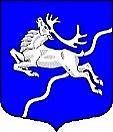 ВНУТРИГОРОДСКОЕ МУНИЦИПАЛЬНОЕ ОБРАЗОВАНИЕ САНКТ-ПЕТЕРБУРГАмуниципальный округСЕВЕРНЫЙМУНИЦИПАЛЬНЫЙ СОВЕТПЯТОГО СОЗЫВАРЕШЕНИЕ N 105-013-5-2018Протокол N 013-5-2018​О внесении изменений и дополнений в Устав внутригородского муниципального образования Санкт-Петербурга муниципальный округ СеверныйВ соответствии со статьями 35 и 44 Федерального закона от 06.10.2003 г. N131-ФЗ «Об общих принципах организации местного самоуправления в Российской Федерации», Федеральным законом от 21.07.2005 N97-ФЗ "О государственной регистрации уставов муниципальных образований", в целях повышения эффективности организации местного самоуправления во внутригородском муниципальном образовании Санкт-Петербурга муниципальный округ Северный, принимая во внимание изменения в действующем законодательстве, учитывая правотворческую инициативу прокуратуры Калининского района и заключение о результатах проведенных 05.02.2018 публичных слушаний для обсуждения проекта решения Муниципального Совета "О внесении изменений и дополнений в Устав внутригородского муниципального образования Санкт-Петербурга муниципальный округ Северный", принятых решением Муниципального Совета №092-011-5-2017 от 25.12.2017 "О принятии в первом чтении изменений и дополнений в Устав внутригородского муниципального образования Санкт-Петербурга муниципальный округ Северный", опубликованным 11.01.2018 года в специальном выпуске муниципальной газеты «Муниципальное образование Северный» от 11.01.2018 №24(312), Муниципальный Совет РЕШИЛ:Внести и принять в целом Изменения и дополнения в Устав внутригородского муниципального образования Санкт-Петербурга муниципальный округ Северный, принятый решением Муниципального Совета внутригородского муниципального образования Санкт-Петербурга муниципальный округ Северный от 11 октября 2011 года № 052-р, зарегистрированный Главным управлением Министерства юстиции Российской Федерации по Санкт-Петербургу и Ленинградской области 26 октября 2011 года за государственным регистрационным NRU781590002011001, согласно Приложению к настоящему решению. И.О.Главы муниципального образования, исполняющего полномочия председателя Муниципального Совета, направить настоящее решение  в течение 15 дней со дня его принятия в Главное управление Министерства юстиции Российской Федерации по Санкт-Петербургу для государственной регистрации.Настоящее решение подлежит официальному опубликованию после государственной регистрации.Настоящее решение вступает в силу после его официального опубликования. Контроль за исполнением возложить на Главу муниципального образования, исполняющего полномочия председателя Муниципального Совета. И.О.Главы муниципального образования,исполняющего полномочияпредседателя Муниципального Совета                                                    Т.Ф.АнуфриеваПриложение к решению Муниципального Совета от 16.04.2018 г. N105-013-5-2018Изменения и дополненияв Устав внутригородского муниципального образования Санкт-Петербурга муниципальный округ Северный,принятый решением Муниципального Советавнутригородского муниципального образования Санкт-Петербургамуниципальный округ Северныйот 11 октября 2011 года № 052-р, зарегистрированныйГлавным управлением Министерства юстиции Российской Федерациипо Санкт-Петербургу и Ленинградской области26 октября 2011 года за государственным регистрационным NRU781590002011001В преамбуле слова «(Далее по тексту - Устав) в соответствии с Конституцией Российской Федерации, Федеральными законами, Уставом и Законами Санкт-Петербурга устанавливает порядок организации местного самоуправления на территории внутригородского муниципального образования Санкт-Петербурга муниципальный округ Северный (далее по тексту - муниципальное образование)» исключить.В статье 1:Дополнить пунктом 3-1. Следующего содержания:«3-1. Переименование муниципального образования осуществляется на основании решения Муниципального Совета муниципального образования в порядке, установленном действующим федеральным законодательством и законодательством Санкт-Петербурга.»;В пункте 4 второй абзац исключить.В статье 2:слова «К населению муниципального образования относятся» заменить на слова «Население муниципального образования составляют»;дополнить пунктом 2 следующего содержания:«2. В настоящем Уставе и муниципальных правовых актах муниципального образования словосочетания "население муниципального образования" и "жители муниципального образования" применяются в одном значении.».В статье 3:В наименовании статьи слово «Территория» заменить на слово «Границы»;Пункт 1 изложить в следующей редакции:«1. Муниципальное образование является внутригородской территорией города федерального значения Санкт-Петербург, в границах которой местное самоуправление осуществляется населением непосредственно и (или) через выборные и иные органы местного самоуправления муниципального образования. Муниципальное образование расположено в границах Калининского района Санкт-Петербурга.»;В абзаце первом пункта 2 слово «проходит» заменить на слова «установлены законодательством Санкт-Петербурга в соответствии с требованиями федерального законодательства и проходят по землям общего пользования и водным объектам»;В пункте 3:слова «общих принципов организации местного самоуправления в Российской Федерации и особенностей организации местного самоуправления в субъектах Российской Федерации городах федерального значения Законом Санкт-Петербурга об организации местного самоуправления в Санкт-Петербурге и Законом Санкт-Петербурга о территориальном устройстве Санкт-Петербурга, с учетом мнения населения муниципального образования, выраженного в форме, установленной Законом Санкт-Петербурга об организации местного самоуправления в Санкт-Петербурге» заменить на слова «мнения населения муниципального образования, выраженного Муниципальным Советом муниципального образования, по инициативе населения муниципального образования, органов местного самоуправления муниципального образования, органов государственной власти Санкт-Петербурга, федеральных органов государственной власти в соответствии с федеральным законодательством.»;дополнить вторым и третьим предложениями следующего содержания: «Инициатива населения муниципального образования об изменении границ муниципального образования, преобразовании муниципального образования реализуется (оформляется) в порядке, установленном федеральным законодательством и принимаемым в соответствии с ним законодательством Санкт-Петербурга для выдвижения инициативы проведения местного референдума. Инициатива органов местного самоуправления муниципального образования об изменении границ муниципального образования, его преобразовании оформляется решением Муниципального Совета муниципального образования.»;Дополнить пунктами 4 и 5 следующего содержания:«4.Голосование по вопросам изменения границ муниципального образования, преобразования муниципального образования считается состоявшимся, если в нем приняло участие более половины жителей муниципального образования или части муниципального образования, обладающих избирательным правом. Согласие населения на изменение границ муниципального образования, преобразование муниципального образования считается полученным, если за указанные изменение, преобразование проголосовало более половины принявших участие в голосовании жителей муниципального образования или части муниципального образования.5.Итоги голосования по вопросам изменения границ муниципального образования, преобразования муниципального образования и принятые решения подлежат официальному опубликованию (обнародованию).».Статью 4 дополнить абзацем вторым следующего содержания:«Понятие "территория муниципального образования" понимается, употребляется и применяется в значении "территория в границах муниципального образования".».Пункт 4 статьи 5 после слов «Совета муниципального образования» дополнить словами «в соответствии с федеральным законодательством».В статье 6 пункт 2 исключить.Статью 7 изложить в следующей редакции:«Статья 7. Вопросы местного значения муниципального образованияВопросы местного значения муниципального образования - вопросы непосредственного обеспечения жизнедеятельности населения муниципального образования, решение которых осуществляется населением и (или) органами местного самоуправления муниципального образования самостоятельно.Перечень вопросов местного значения муниципального образования, определенный в соответствии с законодательством Санкт-Петербурга настоящим Уставом на основании установленного законодательством Санкт-Петербурга перечня вопросов местного значения внутригородских муниципальных образований Санкт-Петербурга исходя из требований федерального законодательства, включает в себя:принятие устава муниципального образования и внесение в него изменений и дополнений, издание муниципальных правовых актов;составление и рассмотрение проекта бюджета муниципального образования, утверждение и исполнение бюджета муниципального образования, осуществление контроля за его исполнением, составление и утверждение отчета об исполнении бюджета муниципального образования;владение, пользование и распоряжение имуществом, находящимся в муниципальной собственности муниципального образования;установление официальных символов, памятных дат муниципального образования и учреждение звания "Почетный житель муниципального образования";принятие и организация выполнения планов и программ комплексного социально-экономического развития муниципального образования, а также организация в пределах ведения сбора статистических показателей, характеризующих состояние экономики и социальной сферы муниципального образования, и предоставление указанных данных органам государственной власти в порядке, установленном Правительством Российской Федерации;содействие в установленном порядке исполнительным органам государственной власти Санкт-Петербурга в сборе и обмене информацией в области защиты населения и территорий от чрезвычайных ситуаций, а также содействие в информировании населения об угрозе возникновения или о возникновении чрезвычайной ситуации;согласование границ зон экстренного оповещения населения;проведение подготовки и обучения неработающего населения способам защиты и действиям в чрезвычайных ситуациях, а также способам защиты от опасностей, возникающих при ведении военных действий или вследствие этих действий;контроль за обеспечением твердым топливом населения, проживающего на территории муниципального образования в домах, не имеющих центрального отопления, независимо от вида жилищного фонда по розничным ценам на твердое топливо, устанавливаемым Правительством Санкт-Петербурга;оказание натуральной помощи малообеспеченным гражданам, находящимся в трудной жизненной ситуации, нарушающей жизнедеятельность гражданина, которую он не может преодолеть самостоятельно, в виде обеспечения их топливом;содействие в осуществлении контроля за соблюдением законодательства в сфере благоустройства, включая согласование закрытия ордеров на производство земляных, строительных и ремонтных работ, связанных с благоустройством внутриквартальных территорий, законодательства о розничной торговле, о применении контрольно-кассовых машин на территории муниципального образования;представление в уполномоченный Правительством Санкт-Петербурга исполнительный орган государственной власти Санкт-Петербурга предложений по схемам размещения нестационарных торговых объектов;выдача разрешений на вступление в брак лицам, достигшим возраста шестнадцати лет, в порядке, установленном семейным законодательством;организация сбора и вывоза бытовых отходов и мусора с территории муниципального образования, на которой расположены жилые дома частного жилищного фонда;участие в проведении публичных слушаний по проекту Правил землепользования и застройки Санкт-Петербурга, по проектам изменений в Правила землепользования и застройки Санкт-Петербурга, по вопросам о предоставлении разрешений на условно разрешенный вид использования земельного участка или объекта капитального строительства или на отклонение от предельных параметров разрешенного строительства, реконструкции объектов капитального строительства, а также в деятельности Комиссии по землепользованию и застройке Санкт-Петербурга в соответствии с законами Санкт-Петербурга;внесение в органы исполнительной власти Санкт-Петербурга предложений по организации и изменению маршрутов, режима работы, остановок наземного городского пассажирского транспорта, установке светофорных объектов, дорожных знаков, нанесению дорожной разметки;определение границ прилегающих территорий, на которых не допускается розничная продажа алкогольной продукции, в порядке, установленном Правительством Российской Федерации;информирование организаций, осуществляющих розничную продажу алкогольной продукции, а также розничную продажу алкогольной продукции при оказании услуг общественного питания, и индивидуальных предпринимателей, осуществляющих розничную продажу пива, пивных напитков, сидра, пуаре, медовухи, а также розничную продажу пива, пивных напитков, сидра, пуаре, медовухи при оказании услуг общественного питания, о принятом муниципальном правовом акте об определении границ прилегающих территорий, на которых не допускается розничная продажа алкогольной продукции, в порядке, установленном законом Санкт-Петербурга;организация информирования, консультирования и содействия жителям муниципального образования по вопросам создания товариществ собственников жилья, советов многоквартирных домов, формирования земельных участков, на которых расположены многоквартирные дома;осуществление регистрации трудового договора, заключаемого работником с работодателем - физическим лицом, не являющимся индивидуальным предпринимателем, а также регистрации факта прекращения указанного договора;установление тарифов на услуги, предоставляемые муниципальными предприятиями и учреждениями, и работы, выполняемые муниципальными предприятиями и учреждениями, если иное не предусмотрено федеральным законодательством;осуществление защиты прав потребителей;содействие развитию малого бизнеса на территории муниципального образования;содержание муниципальной информационной службы;учреждение печатного средства массовой информации для опубликования муниципальных правовых актов, обсуждения проектов муниципальных правовых актов по вопросам местного значения, доведения до сведения жителей муниципального образования официальной информации о социально-экономическом и культурном развитии муниципального образования, о развитии его общественной инфраструктуры и иной официальной информации;формирование архивных фондов органов местного самоуправления муниципального образования, муниципальных предприятий и учреждений;участие в реализации мер по профилактике дорожно-транспортного травматизма на территории муниципального образования;участие в деятельности по профилактике правонарушений в Санкт-Петербурге в соответствии с федеральным законодательством и законодательством Санкт-Петербурга;;участие в профилактике терроризма и экстремизма, а также в минимизации и(или) ликвидации последствий их проявлений на территории муниципального образования в форме и порядке, установленных федеральным законодательством и законодательством Санкт-Петербурга, в том числе путем:разработки и реализации муниципальных программ в области профилактики терроризма и экстремизма, а также минимизации и(или) ликвидации последствий их проявлений;организации и проведения на территории муниципального образования информационно-пропагандистских мероприятий по разъяснению сущности терроризма и экстремизма, их общественной опасности, по формированию у граждан неприятия идеологии терроризма и экстремизма, в том числе путем распространения информационных материалов, печатной продукции, проведения разъяснительной работы и иных мероприятий;участия в мероприятиях по профилактике терроризма и экстремизма, а также по минимизации и(или) ликвидации последствий их проявлений, организуемых федеральными органами исполнительной власти и(или) исполнительными органами государственной власти Санкт-Петербурга;обеспечения выполнения требований к антитеррористической защищенности объектов, находящихся в муниципальной собственности или в ведении органов местного самоуправления;направления предложений по вопросам участия в профилактике терроризма и экстремизма, а также в минимизации и(или) ликвидации последствий их проявлений в исполнительные органы государственной власти Санкт-Петербурга;участие в организации и финансировании:проведения оплачиваемых общественных работ;в порядке, установленном Правительством Санкт-Петербурга, временного трудоустройства несовершеннолетних в возрасте от 14 до 18 лет в свободное от учебы время, безработных граждан, испытывающих трудности в поиске работы, безработных граждан в возрасте от 18 до 20 лет из числа выпускников образовательных учреждений начального и среднего профессионального образования, ищущих работу впервые; ярмарок вакансий и учебных рабочих мест.согласование адресного перечня территорий, предназначенных для организации выгула собак;осуществление противодействия коррупции в пределах своих полномочий;создание муниципальных предприятий и учреждений, осуществление финансового обеспечения деятельности муниципальных казенных учреждений и финансового обеспечения выполнения муниципального задания бюджетными и автономными муниципальными учреждениями, а также осуществление закупок товаров, работ, услуг для обеспечения муниципальных нужд;участие в мероприятиях по охране окружающей среды в границах муниципального образования, за исключением организации и осуществления мероприятий по экологическому контролю;организация и проведение местных и участие в организации и проведении городских праздничных и иных зрелищных мероприятий;организация и проведение мероприятий по сохранению и развитию местных традиций и обрядов;обеспечение условий для развития на территории муниципального образования физической культуры и массового спорта, организация и проведение официальных физкультурных мероприятий, физкультурно-оздоровительных мероприятий и спортивных мероприятий муниципального образования;проведение работ по военно-патриотическому воспитанию граждан;участие в работе призывной комиссии на территории муниципального образования и комиссии по постановке граждан на воинский учет на территории муниципального образования;организация и проведение досуговых мероприятий для жителей муниципального образования;осуществление благоустройства территории муниципального образования, включающее:текущий ремонт придомовых территорий и дворовых территорий, включая проезды и въезды, пешеходные дорожки;организацию дополнительных парковочных мест на дворовых территориях;установку, содержание и ремонт ограждений газонов;установку и содержание малых архитектурных форм, уличной мебели и хозяйственно-бытового оборудования, необходимого для благоустройства территории муниципального образования;создание зон отдыха, в том числе обустройство, содержание и уборку территорий детских площадок;обустройство, содержание и уборку территорий спортивных площадок;оборудование контейнерных площадок на дворовых территориях;выполнение оформления к праздничным мероприятиям на территории муниципального образования;участие в пределах своей компетенции в обеспечении чистоты и порядка на территории муниципального образования, включая ликвидацию несанкционированных свалок бытовых отходов, мусора и уборку территорий, водных акваторий, тупиков и проездов, не включенных в адресные программы, утвержденные исполнительными органами государственной власти Санкт-Петербурга;озеленение территорий зеленых насаждений общего пользования местного значения, в том числе организацию работ по компенсационному озеленению, осуществляемому в соответствии с законом Санкт-Петербурга, содержание, включая уборку, территорий зеленых насаждений общего пользования местного значения, в том числе расположенных на них элементов благоустройства, ремонт объектов зеленых насаждений и защиту зеленых насаждений в границах указанных территорий;проведение паспортизации территорий зеленых насаждений общего пользования местного значения на территории муниципального образования, включая проведение учета зеленых насаждений искусственного происхождения и иных элементов благоустройства, расположенных на территориях зеленых насаждений общего пользования местного значения;организация санитарных рубок, а также удаление аварийных, больных деревьев и кустарников в отношении зеленых насаждений общего пользования местного значения;устройство искусственных неровностей на проездах и въездах на придомовых территориях и дворовых территориях;создание (размещение) объектов зеленых насаждений на территориях зеленых насаждений общего пользования местного значения;проведение в установленном порядке минимально необходимых мероприятий по обеспечению доступности городской среды для маломобильных групп населения на территориях дворов муниципальных образований;создание муниципальных предприятий и учреждений, осуществление финансового обеспечения деятельности муниципальных казенных учреждений и финансового обеспечения выполнения муниципального задания бюджетными и автономными муниципальными учреждениями;назначение, выплата, перерасчет ежемесячной доплаты за стаж (общую продолжительность) работы (службы) в органах местного самоуправления, муниципальных органах муниципальных образований к страховой пенсии по старости, страховой пенсии по инвалидности, пенсии за выслугу лет лицам, замещавшим муниципальные должности, должности муниципальной службы в органах местного самоуправления, муниципальных органах муниципальных образований (далее - доплата к пенсии), а также приостановление, возобновление, прекращение выплаты доплаты к пенсии в соответствии с законодательством Санкт-Петербурга;назначение, выплата, перерасчет пенсии за выслугу лет лицам, замещавшим должности муниципальной службы в органах местного самоуправления, муниципальных органах муниципальных образований, а также приостановление, возобновление, прекращение выплаты пенсии за выслугу лет в соответствии с законом Санкт-Петербурга;участие в формах, установленных законодательством Санкт-Петербурга, в мероприятиях по профилактике незаконного потребления наркотических средств и психотропных веществ, новых потенциально опасных психоактивных веществ, наркомании в Санкт-Петербурге; организация профессионального образования и дополнительного профессионального образования выборных должностных лиц местного самоуправления, депутатов Муниципального Совета муниципального образования, муниципальных служащих и работников муниципальных учреждений, организация подготовки кадров для муниципальной службы в порядке, предусмотренном законодательством Российской Федерации об образовании и законодательством Российской Федерации о муниципальной службе; участие в реализации мероприятий по охране здоровья граждан от воздействия окружающего табачного дыма и последствий потребления табака на территории муниципального образования;организационное и материально-техническое обеспечение подготовки и проведения муниципальных выборов, местного референдума, голосования по отзыву депутата Муниципального Совета, выборного должностного лица местного самоуправления, голосования по вопросам изменения границ муниципального образования, преобразования муниципального образования, за исключением полномочий исполнительных органов государственной власти Санкт-Петербурга, установленных федеральными законами и законами Санкт-Петербурга;размещение информации о кадровом обеспечении органа местного самоуправления в соответствии с Федеральным законом "Об обеспечении доступа к информации о деятельности государственных органов и органов местного самоуправления" на официальном сайте государственной информационной системы в области государственной службы в сети "Интернет" в порядке, определяемом Правительством Российской Федерации, и на официальном сайте органа местного самоуправления;участие в создании условий для реализации мер, направленных на укрепление межнационального и межконфессионального согласия, сохранение и развитие языков и культуры народов Российской Федерации, проживающих на территории муниципального образования, социальную и культурную адаптацию мигрантов, профилактику межнациональных (межэтнических) конфликтов;осуществление ведомственного контроля за соблюдением трудового законодательства и иных нормативных правовых актов, содержащих нормы трудового права, в подведомственных организациях в порядке, установленном законодательством Санкт-Петербурга.Установленный настоящей статьей перечень вопросов местного значения муниципального образования является исчерпывающим и не может быть изменен иначе как путем внесения изменений и (или) дополнений в настоящую статью на основании изменений и (или) дополнений, внесенных в законодательство Санкт-Петербурга.В случае не соответствия перечня вопросов местного значения муниципального образования, определенного настоящей статьей, законодательству Санкт-Петербурга применяются положения законодательства Санкт-Петербурга, устанавливающие перечень вопросов местного значения муниципальных образований. Изменение установленного настоящей статьей перечня вопросов местного значения производится на основании изменений и (или) дополнений, внесенных в законодательство Санкт-Петербурга в соответствии с федеральным законодательством.Органы местного самоуправления муниципального образования законодательством Санкт-Петербурга в соответствии с федеральным законодательством наделены собственными полномочиями по решению вопросов местного значения. Предусмотренные федеральным законодательством полномочия органов местного самоуправления муниципальных образований по решению вопросов местного значения осуществляются органами местного самоуправления муниципального образования в том случае, если соответствующие вопросы определены как вопросы местного значения законодательством Санкт-Петербурга.Бюджетные обязательства, возникающие в связи с решением вопросов местного значения, исполняются за счет средств местного бюджета (за исключением субвенций, предоставляемых местному бюджету из федерального бюджета и бюджета Санкт-Петербурга). Дополнительное финансирование указанных обязательств может осуществляться в случаях и порядке, установленных федеральным законодательством и законодательством Санкт-Петербурга.».В статье 8:Пункт 2 изложить в следующей редакции:«2. Органы местного самоуправления муниципального образования, наделенные федеральным законодательством и(или) законодательством Санкт-Петербурга отдельными государственными полномочиями соответственно Российской Федерации и(или) Санкт-Петербурга (далее – отдельные государственные полномочия), осуществляют указанные полномочия в соответствии с требованиями действующего законодательства.»;В пункте 4:В абзаце первом слова «соответствующих бюджетов» заменить на слова «из федерального бюджета и (или) бюджета Санкт-Петербурга.»;Абзац второй изложить в следующей редакции:«Для повышения эффективности и результативности при выполнении отдельных государственных полномочий органы местного самоуправления муниципального образования вправе дополнительно использовать собственные материальные ресурсы и финансовые средства для осуществления переданных им отдельных государственных полномочий в порядке, установленном настоящим Уставом, если это не повлечет неисполнение бюджетных обязательств, возникающих в связи с решением вопросов местного значения. Финансовое обеспечение дополнительных расходов для исполнения отдельных государственных полномочий осуществляется за счет собственных доходов и источников финансирования дефицита местного бюджета.»;Дополнить абзацами 3 - 8 следующего содержания:«Объем дополнительных расходов муниципального образования на реализацию отдельных государственных полномочий утверждается решением Муниципального Совета муниципального образования по мотивированному представлению Главы Местной администрации муниципального образования. В мотивированном представлении Главы Местной администрации муниципального образования указываются:а)наименование отдельного государственного полномочия, для осуществления которого дополнительно используются собственные материальные ресурсы и финансовые средства;б)цель дополнительного использования собственных материальных ресурсов и финансовых средств при осуществлении отдельного государственного полномочия;в)расчет-обоснование необходимого объема дополнительных материальных ресурсов и финансовых средств.Дополнительные средства из бюджета муниципального образования на осуществление отдельных государственных полномочий выделяются в случае, если это не повлечет неисполнение бюджетных обязательств, возникающих в связи с решением вопросов местного значения. Дополнительные расходы муниципального образования на реализацию отдельных государственных полномочий должны быть отражены в бюджете муниципального образования.Органы местного самоуправления муниципального образования вправе устанавливать за счет средств бюджета муниципального образования (за исключением финансовых средств, передаваемых местному бюджету на осуществление целевых расходов) дополнительные меры социальной поддержки и социальной помощи для отдельных категорий граждан вне зависимости от наличия в федеральных законах положений, устанавливающих указанное право.»;В пункте 7 слово «участвуют» заменить на слова «могут участвовать»;В пункте 8:абзацы первый и второй исключить;в абзаце третьем слова «настоящим пунктом» заменить на слова «настоящей статьей»;пункт 9 исключить.Главу 4 дополнить статьей 8-1 следующего содержания:«Статья 8-1. Права граждан на осуществление местного самоуправленияГраждане Российской Федерации, проживающие на территории муниципального образования, осуществляют местное самоуправление посредством участия в местных референдумах, муниципальных выборах, посредством иных форм прямого волеизъявления, а также через выборные и иные органы местного самоуправления муниципального образования. Иностранные граждане, постоянно или преимущественно проживающие на территории муниципального образования, обладают при осуществлении местного самоуправления правами в соответствии с международными договорами Российской Федерации и федеральным законодательством.Граждане имеют равные права на осуществление местного самоуправления независимо от пола, расы, национальности, языка, происхождения, имущественного и должностного положения, отношения к религии, убеждений, принадлежности к общественным объединениям. Непосредственное осуществление населением муниципального образования местного самоуправления и участие населения муниципального образования в осуществлении местного самоуправления основываются на принципах законности, добровольности.Граждане имеют право избирать и быть избранными в органы местного самоуправления муниципального образования.Граждане имеют право на участие в местном референдуме.Граждане имеют равный доступ к муниципальной службе независимо от пола, расы, национальности, языка, происхождения, имущественного и должностного положения, места жительства, отношения к религии, убеждений, принадлежности к общественным объединениям. Органы местного самоуправления муниципального образования и должностные лица местного самоуправления муниципального образования обязаны содействовать населению в непосредственном осуществлении населением местного самоуправления и участии населения в осуществлении местного самоуправления.Органы местного самоуправления муниципального образования и должностные лица местного самоуправления муниципального образования обязаны обеспечить гражданам возможность ознакомления с документами и материалами, непосредственно затрагивающими права и свободы человека и гражданина, а также возможность получения гражданином другой полной и достоверной информации о деятельности органов местного самоуправления муниципального образования, если иное не предусмотрено действующим законодательством.Наряду с предусмотренными настоящим Уставом в соответствии с федеральным законодательством формами непосредственного осуществления населением местного самоуправления и участия населения в осуществлении местного самоуправления граждане вправе участвовать в осуществлении местного самоуправления в иных формах, не противоречащих Конституции Российской Федерации, федеральному законодательству и законодательству Санкт-Петербурга.».В статье 9:В пункте 3 слова «представительным органом муниципального образования -» исключить;Пункт 4 изложить в следующей редакции:«4.Для выдвижения гражданами Российской Федерации, имеющими право на участие в референдуме, инициативы проведения референдума и сбора подписей граждан Российской Федерации в ее поддержку образуется инициативная группа по проведению референдума в количестве не менее 10 человек. Если инициатором проведения референдума является избирательное объединение, иное общественное объединение, указанное в пункте 3 настоящей статьи, руководящий орган этого избирательного объединения, иного общественного объединения либо руководящий орган его регионального отделения или иного структурного подразделения независимо от его численности выступает в качестве инициативной группы по проведению референдума.Условием назначения местного референдума по инициативе граждан, избирательных объединений, иных общественных объединений, указанных в пункте 3 настоящей статьи, является сбор подписей в поддержку данной инициативы. Количество подписей, необходимое для поддержки инициативы проведения референдума, составляет два процента от числа участников референдума, зарегистрированных на территории проведения референдума, но не может быть менее 25 подписей. Число граждан, имеющих право на участие в референдуме, определяется на основании данных регистрации участников референдума по состоянию на 1 января или на 1 июля соответствующего года.Инициатива о проведении местного референдума, выдвигаемая Муниципальным Советом муниципального образования и Главой Местной администрации муниципального образования, оформляется совместными правовыми актами Муниципального Совета муниципального образования и Местной администрации муниципального образования, принятыми (изданными) в соответствии с настоящим Уставом.»;В пункте 5 абзац второй исключить;Дополнить пунктами 5-1 и 5-2 следующего содержания:«5-1.На местный референдум могут быть вынесены только вопросы местного значения. Вопросы местного референдума не должны противоречить законодательству Российской Федерации, законодательству Санкт-Петербурга, не должны ограничивать или отменять общепризнанные права и свободы человека и гражданина, конституционные гарантии реализации таких прав и свобод.Вопрос местного референдума должен быть сформулирован таким образом, чтобы исключалась возможность его множественного толкования, то есть на него можно было бы дать только однозначный ответ, а также, чтобы исключалась неопределенность правовых последствий принятого на референдуме решения.5-2.На местный референдум не могут быть вынесены вопросы:о досрочном прекращении или продлении срока полномочий органов местного самоуправления муниципального образования, о приостановлении осуществления ими своих полномочий, а также о проведении досрочных выборов в органы местного самоуправления муниципального образования либо об отсрочке указанных выборов;о персональном составе органов местного самоуправления муниципального образования;об избрании депутатов и должностных лиц, об утверждении, о назначении на должность и об освобождении от должности должностных лиц, а также о даче согласия на их назначение на должность и освобождение от должности;о принятии или об изменении местного бюджета, исполнении и изменении финансовых обязательств муниципального образования;о принятии чрезвычайных и срочных мер по обеспечению здоровья и безопасности населения.5-3. Принятие органом местного самоуправления муниципального образования решения по существу вопроса, который может быть вынесен на референдум, не является обстоятельством, исключающим возможность проведения референдума по данному вопросу.»;в пункте 6 абзац второй исключить;дополнить пунктами 6-1 и 6-2 следующего содержания:«6-1.Референдум признается состоявшимся в случае, если в нем приняло участие более половины участников референдума, внесенных в списки участников референдума на территории проведения референдума. Решение признается принятым на референдуме в случае, если за это решение проголосовало более половины участников референдума, принявших участие в голосовании.6-2.Итоги голосования и принятое на местном референдуме решение официально опубликовываются (обнародуются) в порядке, установленном федеральным законодательством. Решение, принятое на местном референдуме, подлежит регистрации в порядке, установленном для регистрации муниципальных нормативных правовых актов.»;пункт 8 дополнить вторым предложением следующего содержания:«Если для реализации принятого на местном референдуме решения дополнительно требуется принятие (издание) муниципального правового акта, орган местного самоуправления муниципального образования или должностное лицо местного самоуправления муниципального образования, в компетенцию которых входит принятие (издание) указанного акта, обязаны в течение 15 дней со дня вступления в силу решения, принятого на референдуме, определить срок подготовки и (или) принятия соответствующего муниципального правового акта. Указанный срок не может превышать три месяца.».В статье 10:В пункте 1 слова «представительного органа муниципального образования -» исключить;В пункте 2:В первом предложении слова «всеобщего, равного и прямого избирательного права при тайном голосовании» заменить на слова «мажоритарной избирательной системы относительного большинства»;Второе предложение изложить в следующей редакции: «Условия применения мажоритарной избирательной системы могут быть определены законодательством Санкт-Петербурга в соответствии с федеральным законодательством.»;Пункты 3 – 5 исключить.В статье 11:В наименовании статьи слова «выборного должностного лица местного самоуправления, голосование по вопросам изменения границ муниципального образования, преобразования муниципального образования» заменить на слова «Главы муниципального образования»;В пункте 1:В первом предложении слова «выборного должностного лица местного самоуправления» заменить на слова «Главы муниципального образования», слова «, органов местного самоуправления и должностных лиц местного самоуправления в порядке, установленном» исключить;Дополнить вторым предложением следующего содержания:«Право отзыва не может быть использовано для ограничения полномочий Главы муниципального, депутата Муниципального Совета муниципального образования, создания препятствий их законной деятельности.»;Пункт 2 изложить в следующей редакции:«2.Основаниями для отзыва депутата Муниципального Совета муниципального образования, Главы муниципального образования являются следующие противоправные действия (бездействие) в случае их подтверждения в судебном порядке:непосещение заседаний Муниципального Совета муниципального образования;систематическое, без уважительных причин, невыполнение обязанностей, возложенных на депутата Муниципального Совета муниципального образования, Главу муниципального образования, настоящим Уставом и решениями Муниципального Совета муниципального образования, нарушение Конституции РФ, федеральных законов, законов Санкт-Петербурга, настоящего Устава, невыполнение решений Муниципального Совета муниципального образования.Под непосещением заседаний Муниципального Совета муниципального образования понимается не связанное с болезнью или иными документально подтвержденными уважительными причинами непосещение заседаний Муниципального Совета муниципального образования, систематическое (более трех раз подряд) отсутствие на заседаниях Муниципального Совета муниципального образования.»;дополнить пунктами 2-1 – 2-6 следующего содержания:«2-1.Основанием для отзыва Главы муниципального образования является нарушение срока издания муниципального правового акта, необходимого для реализации решения, принятого на местном референдуме. 2-2.Отзыв депутата Муниципального Совета муниципального образования, Главы муниципального образования  по иным основаниям не допускается.2-3.Выдвижение инициативы об отзыве депутата Муниципального Совета муниципального образования, Главы муниципального образования не может быть осуществлено ранее, чем через двенадцать месяцев со дня начала срока их полномочий и позднее, чем за шесть месяцев до окончания срока их полномочий.2-4.Голосование по отзыву депутата Муниципального Совета муниципального образования, Главы муниципального образования проводится в избирательном округе, от которого депутат Муниципального Совета муниципального образования, Глава муниципального образования избраны депутатами в Муниципальный Совет муниципального образования. В голосовании по отзыву участвуют лица, обладающие правом избирать на муниципальных выборах в соответствующем избирательном округе.2-5.Решение о назначении голосования по отзыву депутата Муниципального Совета муниципального образования, Главы муниципального образования принимается Муниципальным Советом муниципального образования по инициативе лиц, обладающих правом избирать на муниципальных выборах в соответствующем избирательном округе. Условием назначения голосования по отзыву депутата Муниципального Совета муниципального образования, Главы муниципального образования является сбор подписей в поддержку данной инициативы и их предоставление в избирательную комиссию муниципального образования. 2-6.Количество подписей, необходимое для поддержки инициативы проведения голосования по отзыву депутата Муниципального Совета муниципального образования, Главы муниципального образования составляет два процента от числа лиц, обладающих правом избирать на муниципальных выборах в избирательном округе, но не может быть менее 25 подписей. Число лиц, имеющих право избирать на муниципальных выборах в избирательном округе, определяется на основании данных регистрации избирателей по состоянию на 1 января или на 1 июля соответствующего года.»;пункты 3 – 7 исключить.Дополнить статьями 11-1 – 11-9 следующего содержания:«Статья 11-1. Реализация инициативы проведения голосования по отзыву депутата Муниципального Совета муниципального образования, Главы муниципального образованияДля выдвижения гражданами Российской Федерации, имеющими право избирать на муниципальных выборах в соответствующем избирательном округе, инициативы проведения голосования по отзыву депутата Муниципального Совета муниципального образования, Главы муниципального образования и сбора подписей в ее поддержку образуется инициативная группа по проведению голосования по отзыву депутата Муниципального Совета муниципального образования, Главы муниципального образования в количестве не менее 10 человек.Инициативная группа по проведению голосования по отзыву депутата Муниципального Совета муниципального образования, Главы муниципального образования обращается в избирательную комиссию муниципального образования, которая со дня обращения инициативной группы действует в качестве комиссии голосования по отзыву депутата Муниципального Совета муниципального образования, Главы муниципального образования, с ходатайством о регистрации группы.В ходатайстве инициативной группы по проведению голосования по отзыву депутата Муниципального Совета муниципального образования, Главы муниципального образования должны содержаться: предложение об отзыве депутата Муниципального Совета муниципального образования, Главы муниципального образования, основания (мотивы) отзыва депутата Муниципального Совета муниципального образования, Главы муниципального образования, а также фамилия, имя, отчество, дата и место рождения, серия, номер и дата выдачи паспорта или документа, заменяющего паспорт, с указанием наименования или кода выдавшего его органа, адрес места жительства каждого члена инициативной группы по проведению голосования по отзыву и лиц, уполномоченных действовать от ее имени на территории, где предполагается провести голосование по отзыву депутата Муниципального Совета муниципального образования, Главы муниципального образования.К ходатайству должны быть приложены документы или их официально заверенные копии, подтверждающие наличие оснований для возбуждения процедуры отзыва депутата Муниципального Совета муниципального образования, Главы муниципального образования, включая вступившие в законную силу судебные решения (их официально заверенные копии), подтверждающие противоправные действия (бездействие), служащие основаниями для отзыва депутата Муниципального Совета муниципального образования, Главы муниципального образования.К ходатайству должен быть приложен протокол собрания инициативной группы по проведению голосования по отзыву депутата Муниципального Совета муниципального образования, Главы муниципального образования, на котором было принято решение о выдвижении инициативы о проведении такого голосования. Ходатайство подписывается всеми членами инициативной группы.Статья 11-2. Рассмотрение заявления инициативной группы граждан избирательной комиссией муниципального образованияИзбирательная комиссия муниципального образования в течение 15 дней со дня поступления ходатайства инициативной группы по проведению голосования по отзыву депутата Муниципального Совета муниципального образования, Главы муниципального образования обязана рассмотреть указанное ходатайство и приложенные к нему документы и принять решение:в случае соответствия указанных ходатайства и документов требованиям настоящего Устава - о направлении их в Муниципальный Совет муниципального образования;в случае несоответствия указанных ходатайства и документов требованиям настоящего Устава - об отказе в регистрации инициативной группы.Муниципальный Совет муниципального образования обязан проверить соответствие предлагаемых оснований отзыва депутата Муниципального Совета муниципального образования, Главы муниципального образования требованиям федерального законодательства и настоящего Устава. При этом срок проверки не может превышать 20 дней со дня поступления в Муниципальный Совет муниципального образования ходатайства инициативной группы по проведению голосования по отзыву депутата Муниципального Совета муниципального образования, Главы муниципального образования и приложенных к нему документов.В случае признания Муниципальным Советом муниципального образования соответствия предлагаемых оснований отзыва депутата Муниципального Совета муниципального образования, Главы муниципального образования требованиям федерального законодательства и настоящего Устава избирательная комиссия муниципального образования регистрирует инициативную группу по проведению голосования по отзыву депутата Муниципального Совета муниципального образования, Главы муниципального образования, выдает ей регистрационное свидетельство, а также сообщает об этом в средства массовой информации. Решение о регистрации инициативной группы по проведению голосования по отзыву депутата Муниципального Совета муниципального образования, Главы муниципального образования принимается в пятнадцатидневный срок со дня признания Муниципальным Советом муниципального образования соответствия предлагаемых оснований отзыва депутата Муниципального Совета муниципального образования, Главы муниципального образования требованиям федерального законодательства и настоящего Устава.Форма регистрационного свидетельства соответствует утверждаемому Санкт-Петербургской избирательной комиссией регистрационному свидетельству, выдаваемому инициативной группе по проведению референдума в соответствии с законодательством Санкт-Петербурга о местном референдуме с учетом особенностей голосования по отзыву депутата Муниципального Совета муниципального образования, Главы муниципального образования. Регистрационное свидетельство действительно в течение 30 дней со дня его выдачи.В случае признания Муниципальным Советом муниципального образования предлагаемых оснований отзыва депутата Муниципального Совета муниципального образования, Главы муниципального образования не отвечающими требованиям федерального законодательства и настоящего Устава, избирательная комиссия муниципального образования отказывает в регистрации инициативной группы по проведению голосования по отзыву депутата Муниципального Совета муниципального образования, Главы муниципального образования. В случае отказа в регистрации инициативной группе по проведению голосования по отзыву депутата Муниципального Совета муниципального образования, Главы муниципального образования выдается решение избирательной комиссии муниципального образования, в котором указываются основания отказа.Основанием отказа в регистрации инициативной группы по проведению голосования по отзыву депутата Муниципального Совета муниципального образования, Главы муниципального образования может быть только нарушение инициативной группой по проведению голосования по отзыву депутата Муниципального Совета муниципального образования, Главы муниципального образования Конституции Российской Федерации, федеральных конституционных законов, федеральных законов, Устава Санкт-Петербурга, законов Санкт-Петербурга, настоящего Устава. Отказ в регистрации может быть обжалован в суд.Статья 11-3. Сбор подписей в поддержку проведения голосования по отзыву депутата Муниципального Совета муниципального образования, Главы муниципального образованияСо дня, следующего за днем регистрации инициативной группы по проведению голосования по отзыву депутата Муниципального Совета муниципального образования, Главы муниципального образования, инициативная группа вправе организовать сбор подписей граждан в поддержку инициативы проведения голосования по отзыву депутата Муниципального Совета муниципального образования, Главы муниципального образования в порядке, установленном законодательством Санкт-Петербурга о местном референдуме применительно к сбору подписей инициативной группой по проведению референдума в поддержку инициативы проведения референдума. При этом учитываются только подписи, собранные после даты регистрации инициативной группы.Подписи собираются посредством внесения их в подписные листы, содержащие выдвинутое предложение по отзыву депутата Муниципального Совета муниципального образования, Главы муниципального образования и формулировку оснований отзыва.Все расходы, связанные со сбором подписей, включая расходы на изготовление подписных лисов, осуществляются за счет средств фонда финансирования голосования по отзыву депутата Муниципального Совета муниципального образования, Главы муниципального образования, создаваемого инициативной группой по проведению голосования по отзыву депутата Муниципального Совета муниципального образования, Главы муниципального образования. Формирование и расходование средств указанного фонда осуществляются в порядке, установленном законодательством Санкт-Петербурга о местном референдуме применительно к фонду референдума.Подписи могут собираться только среди лиц, обладающих правом избирать на муниципальных выборах в соответствующем избирательном округе. Участие органов государственной власти, органов местного самоуправления муниципальных образований в Санкт-Петербурге, органов управления организаций независимо от формы собственности, учреждений, членов избирательной комиссии муниципального образования с правом решающего голоса в сборе подписей, равно как и принуждение лиц, среди которых собираются подписи, в процессе сбора подписей и их вознаграждение за внесение подписи не допускается. Сбор подписей на рабочих местах, по месту учебы, в процессе и в местах выдачи заработной платы, пенсий, пособий, стипендий, иных социальных выплат, а также при оказании благотворительной помощи запрещается. Подписи, собранные с нарушением указанных требований, являются недействительными.Право сбора подписей участников голосования по отзыву депутата Муниципального Совета муниципального образования, Главы муниципального образования принадлежит дееспособному гражданину Российской Федерации, достигшему к моменту сбора подписей возраста 18 лет. Уполномоченный представитель инициативной группы по проведению голосования по отзыву депутата Муниципального Совета муниципального образования, Главы муниципального образования может заключать с лицом, собирающим подписи участников голосования по отзыву депутата, договор о сборе подписей. Оплата данной работы осуществляется только через фонд финансирования голосования по отзыву депутата.Подписные листы изготавливаются по форме, соответствующей форме подписного листа, установленной законодательством Санкт-Петербурга о местном референдуме с учетом особенностей выдвижения инициативы голосования по отзыву депутата Муниципального Совета муниципального образования, Главы муниципального образования.Участники голосования по отзыву депутата Муниципального Совета муниципального образования, Главы муниципального образования ставят в подписном листе свою подпись и дату ее внесения, а также указывают свои фамилию, имя, отчество, год рождения (в возрасте 18 лет на день голосования - дополнительно день и месяц рождения), серию, номер паспорта или документа, заменяющего паспорт гражданина, а также адрес места жительства, указанный в паспорте или документе, заменяющем паспорт гражданина. Данные об участнике голосования по отзыву депутата Муниципального Совета муниципального образования, Главы муниципального образования, ставящем в подписном листе свою подпись и дату ее внесения, могут вноситься в подписной лист по просьбе участника голосования по отзыву депутата Муниципального Совета муниципального образования, Главы муниципального образования, собирающим подписи в поддержку инициативы проведения голосования по отзыву депутата Муниципального Совета муниципального образования, Главы муниципального образования. Указанные данные вносятся только рукописным способом, при этом использование карандашей не допускается. Подпись и дату ее внесения участник голосования по отзыву депутата Муниципального Совета муниципального образования, Главы муниципального образования ставит собственноручно.Каждый подписной лист должен быть заверен подписью лица, собиравшего подписи граждан, и уполномоченного представителя инициативной группы по проведению голосования по отзыву депутата Муниципального Совета муниципального образования, Главы муниципального образования с указанием даты заверения, фамилии, имени, отчества, адреса места жительства, даты рождения, серии и номера паспорта или документа, заменяющего паспорт, каждого из этих лиц.Статья 11-4. Сроки сбора подписейУказанное в пунктах 2-6 статьи 11 настоящего Устава количество подписей должно быть собрано инициативной группой по проведению голосования по отзыву депутата Муниципального Совета муниципального образования, Главы муниципального образования в течение 30 дней со дня выдачи инициативной группе регистрационного свидетельства. В случае, если в течение этого срока не было собрано необходимого количества подписей граждан, имеющих право голосовать на муниципальных выборах в соответствующем избирательном округе, дальнейший сбор подписей прекращается. Количество представляемых для назначения голосования по отзыву депутата Муниципального Совета муниципального образования, Главы муниципального образования подписей граждан, обладающих правом голосовать на муниципальных выборах в соответствующем избирательном округе, может превышать не более чем на 10 процентов количество подписей, необходимое для назначения голосования по отзыву депутата Муниципального Совета муниципального образования, Главы муниципального образования. Если для назначения голосования по отзыву депутата требуется представить менее 40 подписей, количество представляемых подписей участников голосования по отзыву депутата Муниципального Совета муниципального образования, Главы муниципального образования может превышать количество подписей, необходимое для назначения голосования по отзыву, не более чем на четыре подписи.После окончания сбора подписей, но не позднее окончания срока действия регистрационного свидетельства, инициативная группа по проведению голосования по отзыву депутата Муниципального Совета муниципального образования, Главы муниципального образования подсчитывает общее количество собранных подписей граждан, имеющих право на участие в голосования по отзыву депутата Муниципального Совета муниципального образования, Главы муниципального образования и составляет итоговый протокол.Статья 11-5. Представление подписных листов в избирательную комиссию муниципального образованияПронумерованные и сброшюрованные подписные листы и экземпляр итогового протокола инициативной группы по проведению голосования по отзыву депутата Муниципального Совета муниципального образования, Главы муниципального образования передаются уполномоченными представителями инициативной группы в избирательную комиссию муниципального образования, которая в течение 7 дней проверяет соблюдение инициативной группой по проведению голосования по отзыву депутата Муниципального Совета муниципального образования, Главы муниципального образования порядка сбора подписей, оформления подписных листов, установленного настоящим Уставом, в том числе проверяет достоверность сведений об участниках голосования по отзыву депутата Муниципального Совета муниципального образования, Главы муниципального образования и подписей участников голосования по отзыву депутата Муниципального Совета муниципального образования, Главы муниципального образования, собранных в поддержку инициативы проведения голосования по отзыву депутата Муниципального Совета муниципального образования, Главы муниципального образования.Статья 11-6. Назначение голосования по отзыву депутата Муниципального Совета муниципального образования, Главы муниципального образованияИзбирательная комиссия муниципального образования в соответствии с процедурой, установленной законодательством Санкт-Петербурга о местном референдуме применительно к проверке порядка сбора подписей и оформления подписных листов для проведения местного референдума, включая основания признания подписей недостоверными, недействительными и основания отказа в проведении местного референдума, проверяет соблюдение предусмотренного настоящим Уставом порядка сбора подписей в поддержку инициативы проведения голосования по отзыву депутата Муниципального Совета муниципального образования, Главы муниципального образования и оформление соответствующих подписных листов.Проверке подлежит 20 процентов от количества подписей, необходимого для назначения голосования по отзыву депутата Муниципального Совета муниципального образования, Главы муниципального образования. Подписные листы отбираются для выборочной проверки посредством случайной выборки (жребия) на заседании избирательной комиссии муниципального образования.В случае обнаружения среди проверяемых подписей 10 и более процентов недостоверных и недействительных подписей или количества достоверных подписей, недостаточного для назначения голосования по отзыву депутата Муниципального Совета муниципального образования, Главы муниципального образования избирательная комиссия муниципального образования выносит решение об отказе в проведении голосования по отзыву депутата Муниципального Совета муниципального образования, Главы муниципального образования. Копия указанного решения направляется инициативной группе по проведению голосования по отзыву депутата Муниципального Совета муниципального образования, Главы муниципального образования и в Муниципальный Совет муниципального образования. Члены данной инициативной группы по проведению голосования по отзыву депутата Муниципального Совета муниципального образования, Главы муниципального образования не могут в течение двух лет со дня принятия этого решения выступать повторно с инициативой проведения голосования по отзыву депутата Муниципального Совета муниципального образования, Главы муниципального образования по этим же основаниям в отношении этого же лица.В случае отказа в проведении голосования по отзыву депутата Муниципального Совета муниципального образования, Главы муниципального образования избирательная комиссия муниципального образования в течение суток с момента принятия ею решения об отказе в проведении голосования по отзыву обязана выдать уполномоченному представителю инициативной группы по проведению голосования по отзыву депутата Муниципального Совета муниципального образования, Главы муниципального образования копию соответствующего решения с изложением оснований отказа.В случае соответствия порядка выдвижения инициативы проведения голосования по отзыву депутата Муниципального Совета муниципального образования, Главы муниципального образования положениям настоящего Устава избирательная комиссия муниципального образования в течение 15 дней со дня представления инициативной группой по проведению голосования по отзыву депутата Муниципального Совета муниципального образования, Главы муниципального образования подписных листов и протокола об итогах сбора подписей направляет в Муниципальный Совет муниципального образования подписные листы, экземпляр протокола инициативной группы об итогах сбора подписей и копию постановления избирательной комиссии муниципального образования. Копия постановления избирательной комиссии муниципального образования направляется также инициативной группе по проведению голосования по отзыву депутата Муниципального Совета муниципального образования, Главы муниципального образования.Решение о назначении голосования по отзыву депутата Муниципального Совета муниципального образования, Главы муниципального образования принимается Муниципальным Советом муниципального образования в течение 30 дней со дня поступления в Муниципальный Совет муниципального образования документов, на основании которых назначается голосование по отзыву депутата Муниципального Совета муниципального образования, Главы муниципального образования. В решении о назначении голосования по отзыву депутата Муниципального Совета муниципального образования, Главы муниципального образования указываются дата его проведения, фамилия, имя, отчество отзываемого депутата и основания, выдвинутые для его отзыва. В случае непринятия Муниципальным Советом муниципального образования указанного решения в установленный срок голосование по отзыву депутата Муниципального Совета муниципального образования, Главы муниципального образования назначается судом.Голосование по отзыву депутата Муниципального Совета муниципального образования, Главы муниципального образования может быть назначено только на воскресенье. Не допускается назначение голосования на предпраздничный и нерабочий праздничный день, на день, следующий за нерабочим праздничным днем, а также на воскресенье, которое в установленном порядке объявлено рабочим днем. Решение о назначении голосования по отзыву депутата Муниципального Совета муниципального образования, Главы муниципального образования подлежит официальному опубликованию в средствах массовой информации не менее чем за 45 дней до дня голосования.В случае, если лицо, в отношении которого инициировано голосование по отзыву, не позднее, чем за сутки до дня голосования, подало заявление о досрочном прекращении своих полномочий, процедура отзыва депутата Муниципального Совета муниципального образования, Главы муниципального образования по решению избирательной комиссии прекращается на любой стадии до дня голосования.Инициативная группа по проведению голосования по отзыву депутата Муниципального Совета муниципального образования, Главы муниципального образования, до официального опубликования решения о назначении голосования по отзыву депутата Муниципального Совета муниципального образования, Главы муниципального образования, вправе отозвать свою инициативу путем представления в избирательную комиссию протокола собрания членов инициативной группы, на котором простым большинством голосов членов инициативной группы принято указанное решение. По результатам рассмотрения представленного протокола собрания членом инициативной группы избирательная комиссия муниципального образования принимает решение о прекращении процедуры инициирования голосования по отзыву депутата Муниципального Совета муниципального образования, Главы муниципального образования.Статья 11-7. Гарантии для депутата Муниципального Совета муниципального образования, Главы муниципального образования, в отношении которого возбуждается процедура отзываДепутат Муниципального Совета муниципального образования, Глава муниципального образования, в отношении которого инициировано голосование по отзыву, осуществляя защиту своих интересов, имеет право присутствовать на собраниях инициативной группы по отзыву депутата Муниципального Совета муниципального образования, Главы муниципального образования, а также заседаниях Муниципального Совета муниципального образования и избирательной комиссии муниципального образования, где решаются вопросы его отзыва, давать объяснения по поводу обстоятельств, выдвигаемых в качестве основания для отзыва. При этом члены инициативной группы, председатель избирательной комиссии муниципального образования, должностные лица местного самоуправления муниципального образования обязаны обеспечить своевременное и надлежащее уведомление отзываемого(ых) лица (лиц) о времени и месте рассмотрения вопроса о его отзыве.Со дня, следующего за днем принятия избирательной комиссией муниципального образования решения о разрешении сбора подписей в поддержку инициирования процедуры отзыва депутата Муниципального Совета муниципального образования, Главы муниципального образования, указанное лицо (лица) вправе давать разъяснения гражданам непосредственно или через средства массовой информации по поводу обстоятельств, выдвигаемых в качестве оснований его отзыва.Депутат, Муниципального Совета муниципального образования, Глава муниципального образования, осуществляющий свои полномочия на постоянной основе, в отношении которых инициировано голосование по отзыву, вправе взять неоплачиваемый отпуск на любой срок в период со дня, следующего за днем принятия Муниципальным Советом муниципального образования решения о назначении дня голосования по отзыву депутата Муниципального Совета муниципального образования, Главы муниципального образования и до дня официального опубликования результатов голосования.Депутат Муниципального Совета муниципального образования, Глава муниципального образования, в отношении которых возбуждается процедура отзыва, со дня, следующего за днем принятия Муниципальным Советом муниципального образования решения о назначении дня голосования по отзыву депутата Муниципального Совета муниципального образования, Главы муниципального образования, может назначать доверенных лиц.Статья 11-8. Гарантии для инициаторов отзыва депутата Муниципального Совета муниципального образования, Главы муниципального образованияС момента получения регистрационного свидетельства инициативной группой по проведению голосования по отзыву депутата Муниципального Совета муниципального образования, Главы муниципального образования члены инициативной группы вправе осуществлять разъяснительную и иную законную деятельность, связанную со сбором подписей в поддержку назначения голосования по отзыву депутата Муниципального Совета муниципального образования, Главы муниципального образования, а в случае назначения голосования по отзыву депутата Муниципального Совета муниципального образования, Главы муниципального образования - агитацию за отзыв. При этом правовой статус членов инициативной группы по проведению голосования по отзыву депутата Муниципального Совета муниципального образования, Главы муниципального образования, а также порядок агитации по вопросам отзыва соответствует установленным законодательством Санкт-Петербурга о местном референдуме статусу членов инициативной группы по проведению местного референдума и порядку агитации по вопросам референдума.Уполномоченные представители инициативной группы по проведению голосования по отзыву депутата Муниципального Совета муниципального образования, Главы муниципального образования должны извещаться избирательной комиссией муниципального образования о проведении проверки подписей, представленных инициативной группой по проведению голосования по отзыву депутата Муниципального Совета муниципального образования, Главы муниципального образования, включая проведение выборки подписей для проверки. Члены инициативной группы по проведению голосования по отзыву депутата Муниципального Совета муниципального образования, Главы муниципального образования или ее уполномоченные представители вправе присутствовать при проведении жеребьевки и проверки подписных листов в избирательной комиссии муниципального образования.Статья 11-9. Порядок определения результатов голосования по отзыву депутата Муниципального Совета муниципального образования, Главы муниципального образованияДепутат Муниципального Совета муниципального образования, Глава муниципального образования считается отозванным, если за отзыв проголосовало не менее половины избирателей, зарегистрированных в соответствующем избирательном округе.Итоги голосования по отзыву депутата Муниципального Совета муниципального образования, Главы муниципального образования и принятое решение подлежат официальному опубликованию (обнародованию).».Статью 12 исключить.В статье 13:Первое предложение пункта 1 изложить в следующей редакции:«С правотворческой инициативой в порядке, установленном решением Муниципального Совета муниципального образования, может выступить инициативная группа граждан, обладающих избирательным правом.»;Пункт 2 исключить;В третьем предложении пункта 3 слова «данного органа» заменить на слова «Муниципального Совета муниципального образования».В статье 14:В пункте 4 слова «уполномоченным органом местного самоуправления муниципального образования» заменить на слова «Муниципальным Советом муниципального образования»;В пункте 10 после слов «муниципального образования» дополнить словами «в соответствии с настоящим Уставом».В статье 15:Подпункт 1 пункта 3 изложить в следующей редакции:«1)проект Устава муниципального образования, а также проект муниципального правового акта о внесении изменений и дополнений в данный Устав, кроме случаев, когда в Устав муниципального образования вносятся изменения в форме точного воспроизведения положений Конституции Российской Федерации, федеральных законов, Устава или законов Санкт-Петербурга в целях приведения Устава муниципального образования в соответствие с этими нормативными правовыми актами;»;Дополнить пунктами 3-1 и 3-2 следующего содержания:«3-1.Отказ в назначении публичных слушаний должен быть мотивированным. 3-2.Основаниями для отказа в назначении публичных слушаний могут быть:противоречие предлагаемого к обсуждению проекта муниципального правового акта Конституции Российской Федерации, федеральному законодательству, Уставу Санкт-Петербурга, законодательству Санкт-Петербурга;нарушение установленного принимаемым Муниципальным Советом муниципального образования нормативным правовым актом порядка выдвижения, инициативы проведения публичных слушаний.»;в пункте 4:после слов «в соответствии с» дополнить словами «федеральным законодательством и», слова «, опубликование (обнародование) результатов публичных слушаний» исключить;дополнить вторым предложением следующего содержания:«Нормативные правовые акты Муниципального Совета муниципального образования, определяющие порядок организации и проведения публичных слушаний, должны содержать мотивированное обоснование принятых решений.»;пункты 5 – 10 исключить;пункт 11 изложить в следующей редакции:«11. Результаты публичных слушаний подлежат официальному опубликованию (обнародованию).».В статье 16:в пункте 6 слово «пяти» заменить на слово «трех»;в пункте 7:в первом предложении после слов «Муниципального Совета» дополнить словами «муниципального образования», после слов «в тридцатидневный срок» дополнить словами «с момента поступления обращения»;во втором предложении после слов «Муниципального Совета» дополнить словами «муниципального образования»;пункты 8 и 9 исключить;пункт 10 дополнить абзацем вторым следующего содержания:«Собрание граждан, проводимое по вопросам, связанным с осуществлением территориального общественного самоуправления, принимает решения по вопросам, отнесенным к его компетенции уставом территориального общественного самоуправления.»;пункт 11 после слов «письменного ответа» дополнить словами «не позднее чем через 30 дней со дня регистрации обращения»;в пункте 12 слова «нормативными правовыми актами Муниципального Совета муниципального образования в соответствии с настоящим Уставом» заменить на слова «настоящим Уставом и(или) решениями Муниципального Совета муниципального образования, уставом территориального общественного самоуправления».Пункт 1 статьи 17 изложить в следующей редакции:«1.В случаях, предусмотренных решениями Муниципального Совета муниципального образования, уставом территориального общественного самоуправления, полномочия собрания граждан могут осуществляться конференцией граждан (собранием делегатов).».В статье 18:в пункте 4 слова «определяется нормативными правовыми актами Муниципального Совета в соответствии с настоящим Уставом» заменить на слова «, а также порядок опубликования его результатов определяются настоящим Уставом муниципального образования и(или) решениями Муниципального Совета муниципального образования в соответствии с Законом Санкт-Петербурга»;пункты 7 – 11 исключить.В статье 19:Наименование изложить в следующей редакции:«Статья 19. Обращения граждан в органы местного самоуправления муниципального образования и к должностным лицам местного самоуправления муниципального образования»;Пункт 1 изложить в следующей редакции:«1. Граждане имеют право на индивидуальные и коллективные обращения в органы местного самоуправления муниципального образования, к должностным лицам местного самоуправления муниципального образования, а также к депутатам Муниципального Совета муниципального образования.»;Пункт 2 изложить в следующей редакции:«2.Обращения граждан, в том числе полученные депутатами Муниципального Совета муниципального образования в ходе исполнения депутатских полномочий, подлежат рассмотрению органами местного самоуправления муниципального образования и должностными лицами местного самоуправления муниципального образования в порядке и сроки, установленные федеральным законодательством.».Дополнить статьями 20-1 – 20-3 следующего содержания:«Статья 20-1. Организация доступа к информации о деятельности органов местного самоуправления муниципального образованияИнформацией о деятельности органов местного самоуправления муниципального образования является информация (в том числе документированная), созданная в пределах своих полномочий органами местного самоуправления муниципального образования или организациями, подведомственными органам местного самоуправления, либо поступившая в указанные органы и организации. К информации о деятельности органов местного самоуправления муниципального образования относятся муниципальные правовые акты, в том числе правовые акты, устанавливающие структуру, полномочия, порядок формирования и деятельности указанных органов и организаций, проекты муниципальных правовых актов по вопросам местного значения, иная информация, касающаяся их деятельности.Органы местного самоуправления муниципального образования в соответствии с федеральным законодательством обладают правомочиями обладателя информации, осуществляемыми от имени муниципального образования в пределах установленных настоящим Уставом полномочий органов местного самоуправления муниципального образования.Организация доступа к информации о деятельности органов местного самоуправления муниципального образования осуществляется органами местного самоуправления и должностными лицами местного самоуправления муниципального образования в соответствии с федеральным законодательством в порядке, установленном органами местного самоуправления муниципального образования в пределах их полномочий с учетом требований федерального законодательства. С целью формирования и развития в муниципальном образовании единого информационного пространства, организации доступа к информации о деятельности органов местного самоуправления муниципального образования, информационного обеспечения их деятельности, доведения до сведения жителей муниципального образования официальной информации о социально-экономическом и культурном развитии муниципального образования, о развитии его общественной инфраструктуры и иной информации, в том числе официальной, органы местного самоуправления муниципального образования размещают (опубликовывают, обнародуют) указанную информацию в информационно-коммуникационной сети Интернет, в печатных средствах массовой информации и иными способами обеспечения доступа к информации о деятельности органов местного самоуправления в соответствии с федеральным законодательством, а так же другими способами, предусмотренными муниципальными правовыми актами, в том числе рассылают и распространяют в машиночитаемой форме, передают по каналам связи, опубликовывают в виде отдельного издания. Статья 20-2. Размещение информации о деятельности органов местного самоуправления муниципального образования в информационно-коммуникационной сети Интернет Официальным сайтом органов местного самоуправления муниципального образования в информационно-телекоммуникационной сети Интернет для размещения информации о деятельности органов местного самоуправления муниципального образования, в том числе официальной, является сайт мосеверный.рф, либо официальный сайт органа местного самоуправления муниципального образования (электронный адрес которого включает доменное имя, права на которое принадлежат органу местного самоуправления муниципального образования), содержащий информацию о деятельности органа местного самоуправления муниципального образования и определенный в соответствии с настоящим Уставом органом местного самоуправления муниципального образования для размещения информации о своей деятельности, (далее – официальные сайты).Статья 20-3. Опубликование (обнародование) информации о деятельности органов местного самоуправления муниципального образования в средствах массовой информацииОфициальным печатным средством массовой информации для опубликования (обнародования) муниципальных правовых актов, обсуждения проектов муниципальных правовых актов по вопросам местного значения, доведения до сведения жителей муниципального образования официальной информации о социально-экономическом и культурном развитии муниципального образования, о развитии его общественной инфраструктуры и иной официальной информации, является муниципальная газета "Северные вести", а так же ее приложения и официальные специальные выпуски, учреждаемые (соучреждаемые) Главой муниципального образования, Муниципальным Советом муниципального образования, Местной администрацией муниципального образования (далее – печатные средства массовой информации) и определенные настоящим Уставом в качестве печатных средств массовой информации для официального опубликования (обнародования) информации органов местного самоуправления муниципального образования.».Наименование главы 5 изложить в следующей редакции:«ГЛАВА 5. ОРГАНЫ МЕСТНОГО САМОУПРАВЛЕНИЯ МУНИЦИПАЛЬНОГО ОБРАЗОВАНИЯ, МУНИЦИПАЛЬНЫЙ ОРГАН МУНИЦИПАЛЬНОГО ОБРАЗОВАНИЯ И ДОЛЖНОСТНЫЕ ЛИЦА МЕСТНОГО САМОУПРАВЛЕНИЯ МУНИЦИПАЛЬНОГО ОБРАЗОВАНИЯ».В статье 21:Пункт 1 изложить в следующей редакции:«1. Структуру органов местного самоуправления муниципального образования составляют:Муниципальный Совет муниципального образования (далее – Муниципальный Совет);Глава муниципального образования;Местная администрация муниципального образования (далее – Местная администрация);Контрольно-счетный орган муниципального образования (далее – Контрольно-счетный орган).»;Пункт 2 исключить;В пункте 4 слово «указанных органов» заменить на слова «органов местного самоуправления муниципального образования»;Пункты 8-10 исключить;Дополнить пунктом 12 следующего содержания:«12.Органы местного самоуправления муниципального образования в соответствии с федеральным законодательством имеют правомочия обладателя информации, осуществляемые от имени муниципального образования в пределах их полномочий, установленных настоящим Уставом.».Дополнить статьями 21-1 – 21-3 следующего содержания:«Статья 21-1. Органы местного самоуправления муниципального образования как юридические лицаОрганы местного самоуправления муниципального образования, наделенные настоящим Уставом и решениями Муниципального Совета в соответствии с федеральным законодательством правами юридического лица, являются муниципальными казенными учреждениями, образуемыми для осуществления управленческих функций.Муниципальный Совет и Местная администрация как юридические лица действуют на основании общих для организаций данного вида положений федерального законодательства в соответствии с Гражданским кодексом Российской Федерации применительно к казенным учреждениям.Органы местного самоуправления муниципального образования подлежат государственной регистрации в качестве юридических лиц в соответствии с федеральным законодательством. Основаниями для государственной регистрации органов местного самоуправления муниципального образования в качестве юридических лиц являются настоящий Устав и решение Муниципального Совета о создании органа местного самоуправления муниципального образования с правами юридического лица.От имени муниципального образования приобретать и осуществлять имущественные и иные права и обязанности, выступать в суде без доверенности могут Глава Местной администрации, другие должностные лица местного самоуправления муниципального образования в соответствии с настоящим Уставом.Статья 21-2. Должностные лица местного самоуправления муниципального образованияДолжностные лица местного самоуправления муниципального образования (далее – должностные лица местного самоуправления) - выборные либо заключившие контракт (трудовой договор) лица, наделенные исполнительно-распорядительными полномочиями по решению вопросов местного значения и (или) по организации деятельности органа местного самоуправления муниципального образования. Выборные должностные лица местного самоуправления избираются Муниципальным Советом из своего состава.Должностными лицами местного самоуправления являются:Глава муниципального образования, исполняющий полномочия председателя Муниципального Совета;председатель контрольно-счетного органа;Глава Местной администрации; заместители руководителей органов местного самоуправления муниципального образования, наделенные в соответствии с настоящим Уставом правом подписи документации, образовывающейся в деятельности указанных органов;работники следующих органов Местной администрации: финансового органа муниципального образования, органа внутреннего муниципального финансового контроля, контрольного органа в сфере муниципальных закупок, контрактной службы либо контрактного(ых) управляющего(их);работники Местной администрации, наделенные правовыми актами Местной администрации в соответствии с действующим законодательством специальными полномочиями.Глава муниципального образования, исполняющий полномочия председателя Муниципального Совета, является выборным должностным лицом.Статья 21-3. Муниципальный орган муниципального образованияИзбирательная комиссия внутригородского муниципального образования Санкт-Петербурга муниципальный округ Северный (далее – Избирательная комиссия муниципального образования) является муниципальным органом муниципального образования, который не входит в структуру органов местного самоуправления муниципального образования».В статье 22:В пункте 1 слово «выборным,» и слова «и единственным» исключить;В абзаце втором пункта 2 слова «; Муниципальный Совет муниципального округа Северный» исключить;В пункте 3 слова «круглую печать со своим официальным наименованием на русском языке и Гербом муниципального образования, бланки, штампы и другие средства индивидуализации» заменить на слова «гербовую печать и бланки со своим наименованием и с изображением герба муниципального образования»;В пункте 4:после слов «Муниципального Совета» дополнить словами «одного созыва»;дополнить вторым предложением следующего содержания:«Срок полномочий Муниципального Совета может быть продлен или сокращен не более, чем на один год, в случаях и в порядке, установленных федеральным законодательством.»;в пункте 5 слова «населением муниципального образования, обладающим активным избирательным правом, на основе всеобщего равного и прямого избирательного права при тайном голосовании» исключить;в пункте 8 абзац второй исключить;в пункте 10 абзац второй изложить в следующей редакции:«Муниципальный Совет избирает из своего состава (из числа депутатов) Главу муниципального образования, исполняющего полномочия председателя Муниципального Совета, заместителя Главы муниципального образования, исполняющего полномочия председателя Муниципального Совета.»;дополнить пунктом 10-1 следующего содержания:«10-1. Муниципальный Совет в интересах всего населения муниципального образования осуществляет местное самоуправление в пределах, установленных Конституцией Российской Федерации, федеральным законодательством, законодательством Санкт-Петербурга и настоящим Уставом.Основной организационно-правовой формой деятельности Муниципального Совета, реализующей принцип коллегиальности в принятии решений, объединенной единой повесткой, являются заседания (сессии) Муниципального Совета.»;пункт 11 изложить в следующей редакции:«11.Расходы на обеспечение деятельности Муниципального Совета предусматриваются в местном бюджете отдельной строкой в соответствии классификацией расходов бюджетов Российской Федерации.»;в пункте 12 после слов «Глава муниципального образования» дополнить словами «, исполняющий полномочия председателя Муниципального Совета»;дополнить пунктом 12-1 следующего содержания:«12-1. Муниципальный Совет обладает правами юридического лица.»;пункты 13 – 15 исключить.В статье 23:В пункте 1:В подпункте 5 после слов «муниципальных предприятий» слова «и учреждений» исключить, после слов «предприятий и учреждений» дополнить словами «, выполнение работ, за исключением случаев, предусмотренных федеральным законодательством»;В подпункте 8 после слов «органами местного самоуправления» дополнить словами «муниципального образования»;Пункт 2, начинающийся со слов «2. К полномочиям Муниципального Совета также относятся» изложить в следующей редакции:«2.Муниципальный Совет муниципального образования:назначает местный референдум, голосование по вопросам изменения границ муниципального образования, преобразования муниципального образования в соответствии с федеральным законодательством, Уставом Санкт-Петербурга, законодательством Санкт-Петербурга и настоящим Уставом;совместно с Главой Местной администрации выдвигает инициативу проведения местного референдума;утверждает схему избирательных округов в соответствии с федеральным законодательством и законодательством Санкт-Петербурга;опубликовывает схему избирательных округов в соответствии с федеральным законодательством и законодательством Санкт-Петербурга;назначает в соответствии с федеральным законодательством и законодательством Санкт-Петербурга выборы в Муниципальный Совет;осуществляет формирование контрольно-счетного органа и Избирательной комиссии муниципального образования в соответствии с федеральным законодательством и законодательством Санкт-Петербурга;назначает голосование по отзыву депутата Муниципального Совета, выборного должностного лица местного самоуправления, Главы муниципального образования;устанавливает порядок официального использования официальных символов муниципального образования, памятные даты муниципального образования;учреждает звание "Почетный житель внутригородского муниципального образования Санкт-Петербурга муниципальный округ Северный" и устанавливает порядок его присвоения, а также порядок иных форм признания заслуг перед муниципальным образованием;формирует в порядке, установленном настоящим Уставом, профильные (постоянные), временные, рабочие и иные комиссии (группы) Муниципального Совета, определяет их наименования и порядок работы;утверждает Регламент заседаний Муниципального Совета (далее - Регламент);утверждает структуры органов местного самоуправления муниципального образования по представлению руководителей органов местного самоуправления муниципального образования;в определенном законодательством Санкт-Петербурга порядке может заключить соглашение с контрольно-счетными органами Санкт-Петербурга о передаче им полномочий по осуществлению внешнего муниципального финансового контроля;избирает из своего состава выборных должностных лиц местного самоуправления;устанавливает в соответствии с федеральным законодательством и законодательством Санкт-Петербурга порядок проведения конкурса на замещение должности Главы Местной администрации муниципального образования, в том числе устанавливает общее число членов конкурсной комиссии в муниципальном образовании и назначает половину от общего числа ее членов;утверждает проект контракта с Главой Местной администрации в соответствии с утвержденной законодательством Санкт-Петербурга типовой формой контракта с лицом, назначаемым на должность Главы Местной администрации по контракту, утверждает условия контракта для Главы Местной администрации в части, касающейся осуществления полномочий по решению вопросов местного значения;назначает кандидата, прошедшего конкурс, на должность Главы Местной администрации;устанавливает в соответствии с федеральным законодательством порядок проведения конкурса на замещение должностей муниципальной службы в органах местного самоуправления муниципального образования, в том числе устанавливает общее число членов и порядок формирования конкурсной комиссии;устанавливает в соответствии с законодательством Российской Федерации и законодательством Санкт-Петербурга размер денежного содержания выборных должностных лиц местного самоуправления и депутатов Муниципального Совета, замещающих муниципальные должности, а также муниципальных служащих органов местного самоуправления муниципального образования, состоящего из должностного оклада и ежемесячных и иных дополнительных выплат, устанавливает порядок осуществления ежемесячных и иных дополнительных выплат, в том числе – виды поощрений муниципальных служащих и порядок их применения (порядок формирования фонда оплаты труда и осуществления материального стимулирования в органах местного самоуправления муниципального образования);устанавливает порядок проведения квалификационного экзамена на присвоение классного чина муниципальным служащим органов местного самоуправления муниципального образования;устанавливает порядок ведения реестра муниципальных служащих в муниципальном образовании;утверждает муниципальные программы развития муниципальной службы за счет средств местного бюджета, а также порядок, условия и сроки проведения экспериментов в случае их проведения в ходе реализации указанных программ;устанавливает график и разрешает вопросы организации приема избирателей депутатами Муниципального Совета, а также вопросы, связанные с выполнением депутатами требований федерального законодательства, регулирующего порядок рассмотрения обращений граждан, и направлением обращений граждан, полученных депутатами в ходе исполнения депутатских полномочий, на рассмотрение в органы местного самоуправления муниципального образования и должностным лицам местного самоуправления в соответствии с их компетенцией;устанавливает порядок проведения депутатами отчетов перед избирателями;устанавливает в соответствии с законодательством Санкт-Петербурга размер и порядок выплаты денежной компенсации расходов в связи с осуществлением депутатом Муниципального Совета, выборным должностным лицом местного самоуправления, осуществляющим свои полномочия на непостоянной основе, своего мандата; в соответствии с настоящим Уставом устанавливает порядок проведения и заслушивает ежегодные отчеты:Главы муниципального образования - о результатах его деятельности и деятельности подведомственных Главе муниципального образования органов местного самоуправления муниципального образования, в том числе о решении вопросов, поставленных Муниципальным Советом;Главы Местной администрации - о результатах его деятельности и деятельности Местной администрации, в том числе о решении вопросов, поставленных Муниципальным Советом;депутатов Муниципального Совета, выборных должностных лиц местного самоуправления;определяет порядок утверждения перечней информации о деятельности органов местного самоуправления муниципального образования, размещаемой в информационно-телекоммуникационной сети Интернет;утверждает с учетом требований федерального законодательства порядок организации доступа к информации о деятельности Муниципального Совета и порядок осуществления контроля за обеспечением доступа к информации о деятельности Муниципального Совета;организует и обеспечивает в соответствии с федеральным законодательством доступ к информации о деятельности Муниципального Совета;определяет в информационно-телекоммуникационной сети Интернет официальный сайт для размещения информации о своей деятельности, в том числе – официальный сайт органов местного самоуправления муниципального образования;устанавливает на основании федерального законодательства правила делопроизводства и документооборота в Муниципальном Совете, соответствующие требованиям, установленным Правительством Российской Федерации в части делопроизводства и документооборота для федеральных органов исполнительной власти, в том числе устанавливает порядок внесения проектов правовых актов Муниципального Совета и Главы муниципального образования, требования к оформлению и содержанию проектов, перечень и формы прилагаемых к ним документов;может выступать соучредителем межмуниципального печатного средства массовой информации;опубликовывает (обнародует), размещает в сети Интернет муниципальные правовые акты, иную информацию о своей деятельности в соответствии с действующим законодательством и настоящим Уставом; устанавливает порядок реализации правотворческой инициативы граждан, в том числе устанавливает в соответствии с федеральным законодательством минимальную численность инициативной группы граждан;проводит публичные слушания с участием жителей муниципального образования, в том числе для обсуждения проектов муниципальных правовых актов по вопросам местного значения; назначает публичные слушания, проводимые по инициативе населения или Муниципального Совета, устанавливает порядок организации и проведения публичных слушаний, осуществляет официальное опубликование (обнародование) результатов публичных слушаний, проведенных по инициативе населения или Муниципального Совета (Главы муниципального образования);может проводить собрания граждан для обсуждения вопросов местного значения, информирования населения о деятельности органов местного самоуправления муниципального образования и должностных лиц местного самоуправления, осуществления территориального общественного самоуправления на части территории муниципального образования;устанавливает в соответствии с федеральным законодательством и настоящим Уставом порядок назначения и проведения собрания граждан, а также его полномочия, назначает собрание граждан, проводимое по инициативе населения или Муниципального Совета, осуществляет официальное опубликование итогов собрания граждан, проведенного по инициативе населения или Муниципального Совета (Главы муниципального образования);может проводить опрос граждан по вопросам местного значения, устанавливает в соответствии с федеральным законодательством и настоящим Уставом порядок назначения и проведения опроса граждан для выявления мнения населения и его учета при принятии решений органами местного самоуправления муниципального образования и должностными лицами местного самоуправления, а также органами государственной власти Санкт-Петербурга;назначает в соответствии с федеральным законодательством и настоящим Уставом опрос граждан по вопросам местного значения либо для учета мнения граждан при принятии решений об изменении целевого назначения земель муниципального образования для объектов регионального и межрегионального значения; рассматривает проект местного бюджета и отчет об исполнении местного бюджета, осуществляет последующий контроль за исполнением местного бюджета, формирует и определяет правовой статус органов, осуществляющих контроль за исполнением местного бюджета, осуществляет другие полномочия в соответствии с Бюджетным Кодексом Российской Федерации и иными правовыми актами бюджетного законодательства Российской Федерации, в том числе определяет срок, на который составляется и утверждается местный бюджет (на один год (на очередной финансовый год) или на три года (очередной финансовый год и плановый период)), а также в целях управления муниципальным долгом муниципального образования может утвердить по нему дополнительные ограничения;заключает от имени муниципального образования в пределах своей компетенции контракты, договоры, соглашения. В пределах средств местного бюджета, направляемых на обеспечение деятельности Муниципального Совета и депутатов Муниципального Совета, выступает от имени муниципального образования муниципальным заказчиком в целях осуществления закупок товаров, работ, услуг для обеспечения муниципальных нужд, может поручить Местной администрации в порядке, установленном федеральным законодательством, осуществление закупок товаров, работ, услуг для обеспечение деятельности Муниципального Совета и депутатов Муниципального Совета;устанавливает порядок предоставления Местной администрацией муниципальных гарантий от имени муниципального образования;устанавливает порядок привлечения заемных средств, в том числе выпуска муниципальных ценных бумаг;управляет и (или) распоряжается средствами местного бюджета, направленными на обеспечение деятельности Муниципального Совета и депутатов;определяет порядок и условия приватизации (возмездного отчуждения) муниципального имущества в соответствии с федеральным законодательством; утверждает перечень муниципальных услуг, являющихся необходимыми и обязательными для предоставления Местной администрацией и предоставляемых организациями, участвующими в предоставлении Местной администрацией этих услуг;устанавливает порядок определения размера платы за оказание услуг, указанных в подпункте 47 пункта 2 настоящей статьи;определяет в соответствии с федеральным законодательством, принимаемыми в соответствии с ними иными нормативными правовыми актами Российской Федерации, нормативными правовыми актами Санкт-Петербурга, случаи оказания муниципальных услуг, указанных в подпункте 47 пункта 2 настоящей статьи, за счет средств заявителя;осуществляет иные полномочия, отнесенные федеральным законодательством, законодательством Санкт-Петербурга и настоящим Уставом к компетенции представительного органа муниципального образования.»;дополнить пунктом 2-1 следующего содержания:«2-1. Муниципальный Совет муниципального образования по вопросам, отнесенным к его компетенции федеральным законодательством, Уставом Санкт-Петербурга, законодательством Санкт-Петербурга, настоящим Уставом, принимает решения, устанавливающие правила, обязательные для исполнения на территории муниципального образования, в том числе:о создании органа местного самоуправления муниципального образования с правами юридического лица на основании настоящего Устава;о создании муниципальных информационных систем;о создании официального сайта органов местного самоуправления муниципального образования в информационно-телекоммуникационной сети Интернет для размещения информации о деятельности;о дополнительном использовании собственных материальных ресурсов и финансовых средств муниципального образования для осуществления переданных Местной администрации в соответствии с федеральным законодательством и законодательством Санкт-Петербурга отдельных государственных полномочий;о самороспуске Муниципального Совета; о досрочном прекращении полномочий депутата Муниципального Совета по основаниям, установленным федеральным законодательством;об образовании при Муниципальном Совете коллегиальных совещательных органов, в том числе коллегиальных совещательных органов, в состав которых могут быть включены жители муниципального образования и(или) представители организаций, в том числе общественных;о нормативно-правовом регулировании в сфере закупок товаров, работ, услуг для обеспечения муниципальных нужд в части, установленной действующим законодательством.2-2.Муниципальный Совет принимает решения по вопросам организации деятельности Муниципального Совета и по иным вопросам, отнесенным к его компетенции федеральным законодательством, законодательством Санкт-Петербурга и настоящим Уставом, в том числе по вопросам противодействия коррупции.»;Пункт 2, начинающийся со слов «2. Муниципальный Совет самостоятельно и через создаваемые им органы осуществляет следующие контрольные функции» исключить;Пункт 3 исключить;В пункте 7:В подпункте 3 слова «детей и подростков, проживающих на территории» заменить на слово «жителей»;Дополнить подпунктами 5-1 и 5-2 следующего содержания:«5-1) участие в установленном порядке в мероприятиях по профилактике незаконного потребления наркотических средств и психотропных веществ, новых потенциально опасных психоактивных веществ, наркомании в Санкт-Петербурге;5-2) участие в реализации мероприятий по охране здоровья граждан от воздействия окружающего табачного дыма и последствий потребления табака на территории муниципального образования;»;Подпункт 7 изложить в редакции:«7) обеспечение условий для развития на территории муниципального образования физической культуры и массового спорта, организация и проведение официальных физкультурных мероприятий, физкультурно-оздоровительных мероприятий и спортивных мероприятий муниципального образования в части содействия в организации и участие в проведении официальных физкультурных мероприятий, физкультурно-оздоровительных мероприятий и спортивных мероприятий муниципального образования;»;Дополнить подпунктами 7-1 и 7-2 следующего содержания:«7-1) проведение работ по военно-патриотическому воспитанию граждан;7-2) участие в работе призывной комиссии на территории муниципального образования и комиссии по постановке граждан на воинский учет на территории муниципального образования;»;Подпункт 9 исключить;В подпункте 10 после слов «предприятий и учреждений» дополнить словами «(в части формирования архивных фондов Муниципального Совета и Главы муниципального образования)»;Дополнить подпунктом 11 следующего содержания:«11) организация профессионального образования и дополнительного профессионального образования выборных должностных лиц местного самоуправления, депутатов муниципальных советов муниципальных образований, муниципальных служащих и работников муниципальных учреждений.»;Дополнить пунктами 7-1 и 7-2 следующего содержания:«7-1. Муниципальный Совет осуществляет противодействие коррупции в пределах своих полномочий, в том числе совместно с органами местного самоуправления муниципального образования, муниципальным органом муниципального образования.7-2.Организацию реализации пунктов 7 и 7-1 настоящей статьи от имени Муниципального Совета осуществляет Глава муниципального образования в порядке, установленном муниципальными правовыми актами.».Дополнить статьями 23-1 и 23-2 следующего содержания:«Статья 23-1. Рассмотрение ежегодных отчетов Главы муниципального образования и Главы Местной администрации Глава Местной администрации в срок до 1 февраля года, следующего за отчетным, направляет Главе муниципального образования полный текст ежегодного отчета о результатах своей деятельности, деятельности Местной администрации, в том числе о решении вопросов, поставленных Муниципальным Советом (далее – ежегодный отчет Главы Местной администрации), который должен содержать комплексный анализ эффективности деятельности Местной администрации по решению вопросов местного значения и исполнению отдельных государственных полномочий, переданных органам местного самоуправления муниципального образования федеральным законодательством и законодательством Санкт-Петербурга, а также анализ исполнения решений Муниципального Совета, касающихся деятельности Местной администрации.Глава муниципального образования выносит ежегодный отчет Главы Местной администрации на рассмотрение Муниципального Совета не позднее 15 февраля года, следующего за отчетным, а также информирует Главу Местной администрации о дате заседания Муниципального Совета, на котором будет рассматриваться ежегодный отчет Главы Местной администрации. Глава муниципального образования в срок не позднее 15 марта года, следующего за отчетным направляет на рассмотрение Муниципального Совета полный текст ежегодного отчета о результатах своей деятельности, деятельности подведомственных Главе муниципального образования органов местного самоуправления муниципального образования, в том числе о решении вопросов, поставленных Муниципальным Советом (далее – ежегодный отчет Главы муниципального образования путем включения соответствующего вопроса в повестку заседания Муниципального Совета и направления полного текста ежегодного отчета Главы муниципального образования депутатам Муниципального Совета для ознакомления (срок направления не может быть менее 5 календарных дней до соответствующего заседания Муниципального совета).Рассмотрение(заслушивание) Муниципальным Советом ежегодного отчета:Главы Местной администрации производится на заседании Муниципального Совета не позднее 28 февраля года, следующего за отчетным;Главы муниципального образования производится на заседании Муниципального Совета не позднее 31 марта года, следующего за отчетным.Формой представления ежегодных отчетов Главы Местной администрации и Главы муниципального образования являются устные доклады Главы муниципального образования и Главы Местной администрации на заседании Муниципального Совета.На период рассмотрения Муниципальным Советом ежегодного отчета Главы муниципального образования заседание Муниципального Совета ведет заместитель Главы муниципального образования либо иной депутат Муниципального совета, которому Муниципальным советом поручено ведение заседания Муниципального Совета при рассмотрении указанного вопроса (далее - председательствующий).При рассмотрении ежегодных отчетов Главы муниципального образования и Главы Местной администрации депутаты Муниципального Совета вправе задавать им вопросы, высказывать свое мнение о результатах их деятельности и деятельности подведомственных им органов местного самоуправления муниципального образования в течение отчетного периода. По результатам рассмотрения ежегодных отчетов Главы муниципального образования и Главы Местной администрации Муниципальный Совет принимает мотивированные и обоснованные решения об оценке их деятельности и оценке деятельности подведомственных им органов местного самоуправления муниципального образования, которые могут содержать поручения Муниципального Совета и сроки их исполнения, а также иные рекомендации Главе муниципального образования и Главе Местной администрации.Решения Муниципального Совета об оценке деятельности Главы муниципального образования и Главы Местной администрации и оценке деятельности подведомственных им органов местного самоуправления муниципального образования принимаются путем проведения открытого поименного голосования. Решения считаются принятыми, если за них проголосовало более половины от установленной пунктом 5 статьи 22 настоящего Устава численности депутатов Муниципального Совета. Решения Муниципального Совета об оценке деятельности Главы муниципального образования, Главы Местной администрации и подведомственных им органов местного самоуправления муниципального образования подлежат официальному опубликованию.Вопросы, касающиеся порядка проведения ежегодных отчетов Главы муниципального образования и Главы Местной администрации, не урегулированные настоящей статьей, регламентируются правовым актом Муниципального Совета.Статья 23-2. Фракции в Муниципальном Совете 1. Депутаты Муниципального Совета могут входить в депутатские объединения (во фракции) (далее – фракция). Порядок формирования и расформирования фракций, а также членства депутатов во фракциях определяется федеральным законодательством. Несоблюдение депутатами требований, предусмотренных федеральным законодательством в части членства во фракциях, влечет за собой прекращение депутатских полномочий.2. Порядок деятельности фракций устанавливается законодательством Санкт-Петербурга и (или) правовым актом Муниципального Совета.».В статье 24:Пункт 1 изложить в следующей редакции:«1.Вновь избранный Муниципальный Совет собирается на первое заседание в срок, не превышающий 30 дней со дня избрания вновь избранного Муниципального Совета в правомочном составе. Первое заседание депутатов вновь избранного Муниципального Совета открывает старший по возрасту депутат вновь избранного Муниципального Совета.»;Пункт 2 дополнить абзацем вторым следующего содержания:«В случае, если Глава муниципального образования присутствует на заседании Муниципального Совета, на котором рассматривается вопрос об удалении его в отставку, указанное заседание проходит под председательством депутата Муниципального Совета, уполномоченного на это Муниципальным Советом.»;Пункт 3 изложить в следующей редакции:«3.Заседания Муниципального Совета проводятся в соответствии с Регламентом, которым определяется порядок созыва, подготовки и проведения заседаний Муниципального Совета, порядок формирования повестки заседания Муниципального Совета (далее – повестка заседания), порядок вынесения на рассмотрение, порядок рассмотрения и принятия решений Муниципального Совета (за исключением требований к проектам решений Муниципального Совета), порядок участия должностных лиц и муниципальных служащих органов местного самоуправления муниципального образования, жителей муниципального образования в заседаниях Муниципального Совета.»;Дополнить пунктами 3-1 и 3-2 следующего содержания:«3-1.Заседания Муниципального Совета проводятся по мере необходимости, но не реже одного раза в три месяца. 3-2.Очередные заседания Муниципального Совета созываются Главой муниципального образования, исполняющим полномочия председателя Муниципального Совета. Внеочередные заседания Муниципального Совета созываются Главой муниципального образования, исполняющим полномочия председателя Муниципального Совета, в порядке, установленном правовым актом Муниципального Совета по инициативе Главы муниципального образования, исполняющего полномочия председателя Муниципального Совета, либо по инициативе не менее чем половины депутатов правомочного состава Муниципального Совета. Внеочередное заседание Муниципального Совета для рассмотрения вопроса о досрочном сложении полномочий Главы муниципального образования созывается заместителем Главы муниципального образования.»;В пункте 4 в первом предложении слова «проходят открыто» заменить на слова «являются открытыми», второе предложение изложить в следующей редакции:«Муниципальный Совет обеспечивает в соответствии с Регламентом возможность присутствия граждан (физических лиц), в том числе представителей организаций (юридических лиц), общественных объединений, государственных органов и органов местного самоуправления муниципального образования, на своих заседаниях. В случаях, установленных Регламентом,»;Дополнить пунктами 4-1 и 4-2 следующего содержания:«4-1. Заседание Муниципального Совета правомочно, если на нем присутствуют не менее 1/2 от числа избранных депутатов, за исключением заседаний Муниципального Совета, на которых принимаются решения о реализации Муниципальным Советом полномочий, предусмотренных подпунктами 1-3 и 5 пункта 1 статьи 23, подпунктом 1 пункта 2 статьи 23, пунктом 8 статьи 23-1, пунктом 3 статьи 26-1, пунктом 3 статьи 27, пунктом 3 статьи 32, пунктом 2 статьи 40-1 настоящего Устава, решения, устанавливающие правила, обязательные для исполнения на территории в границах муниципального образования, а также при избрании Муниципальным Советом из своего состава выборных должностных лиц местного самоуправления. В этом случае заседание Муниципального Совета правомочно, если на нем присутствует не менее 2/3 от установленной пунктом 5 статьи 22 настоящего Устава численности депутатов Муниципального Совета. Заседание Муниципального Совета, на котором принимается решение о самороспуске Муниципального Совета, правомочно, если на нем присутствуют все избранные депутаты, не прекратившие (не сложившие) досрочно свои полномочия. 4-2.Муниципальный Совет по вопросам, входящим в его компетенцию, принимает решения.»;Пункт 5 изложить в следующей редакции:«5.Решения Муниципального Совета считаются принятыми, если за них проголосовало в порядке, установленном Регламентом, более половины от числа присутствующих на заседании депутатов Муниципального Совета. Решения по вопросам, установленным подпунктами 1-3 и подпунктом 5 пункта 1 статьи 23, подпунктом 1 пункта 2 статьи 23, пунктом 2 статьи 40-1 настоящего Устава, принимаются не менее, чем 2/3 от установленной пунктом 5 статьи 22 настоящего Устава численности депутатов Муниципального Совета. Решение о самороспуске Муниципального Совета принимается единогласно правомочным составом Муниципального Совета. Решения, устанавливающие правила, обязательные для исполнения на территории муниципального образования, принимаются большинством голосов от установленной пунктом 5 статьи 22 настоящего Устава численности депутатов Муниципального Совета, если иное не установлено федеральным законодательством.»;Пункт 6 исключить;В пункте 7 после слов «по персональным вопросам» дополнить словами «(избрание выборных должностных лиц местного самоуправления, удаление Главы муниципального образования в отставку, отзыв депутата Муниципального Совета, выборного должностного лица местного самоуправления), а также решение о самороспуске Муниципального Совета», дополнить вторым предложением следующего содержания:«Муниципальный Совет может принять решение о проведении тайного голосования по иным вопросам, выносимым на его рассмотрение.»;Дополнить пунктом 7-1 следующего содержания:«7-1.Правовые акты Муниципального Совета по персональным вопросам подлежат удостоверению личной подписью лица, персональный вопрос в отношении которого регулируется указанными правовыми актами, под текстом правовых актов с указанием даты (за исключением вопроса об удалении Главы муниципального образования в отставку, отзыве депутата Муниципального Совета, выборного должностного лица местного самоуправления).»;Пункт 8 исключить.В статье 25 пункт 1 изложить в следующей редакции:«1.Полномочия Муниципального Совета прекращаются досрочно в случаях: вступления в силу закона Санкт-Петербурга о его роспуске, проект которого был внесен высшим должностным лицом Санкт-Петербурга – Губернатором Санкт-Петербурга в Законодательное собрание Санкт-Петербурга в течение трех месяцев со дня вступления в силу решения соответствующего суда, установившего, что:избранный в правомочном составе Муниципальный Совет в течение трех месяцев подряд не проводил правомочного заседания;вновь избранный в правомочном составе Муниципальный Совет в течение трех месяцев подряд не проводил правомочного заседания.принятия Муниципальным Советом решения о самороспуске в порядке, установленном настоящим Уставом.вступления в силу решения Санкт-Петербургского городского суда о неправомочности данного состава депутатов Муниципального Совета, в том числе в связи со сложением депутатами Муниципального Совета своих полномочий;преобразования муниципального образования, осуществляемого в соответствии с федеральным законодательством, законодательством Санкт-Петербурга, а также в случае упразднения муниципального образования;увеличения численности избирателей муниципального образования более чем на 25 процентов, произошедшего вследствие изменения границ муниципального образования в соответствии с федеральным законодательством и законодательством Санкт-Петербурга.».В статье 26:Пункт1 изложить в следующей редакции:«1.Глава муниципального образования является высшим должностным лицом муниципального, возглавляющим деятельность по осуществлению местного самоуправления на территории муниципального образования, и в соответствии с федеральным законодательством наделяется настоящим Уставом собственными полномочиями по решению вопросов местного значения.Глава муниципального образования исполняет полномочия председателя Муниципального Совета и замещает на постоянной основе выборную муниципальную должность Главы муниципального образования, исполняющего полномочия председателя Муниципального Совета (далее – Глава муниципального образования).»;Дополнить пунктом 1-1 следующего содержания:«1-1. Глава муниципального образования подконтролен и подотчетен населению муниципального образования и Муниципальному Совету. Глава муниципального образования в порядке, установленном Муниципальным Советом, ежегодно представляет отчет о результатах своей деятельности:Муниципальному Совету, в том числе - о деятельности подведомственных Главе муниципального образования органов местного самоуправления муниципального образования, а так же о решении вопросов, поставленных Муниципальным Советом;населению муниципального образования путем опубликования (обнародования) в средстве(ах) массовой информации для официального опубликования(обнародования) информации органов местного самоуправления муниципального образования.»;пункты 2 – 14 исключить.Дополнить статьями 26-1 и 26-2 следующего содержания:«Статья 26-1. Порядок избрания и замещения выборной муниципальной должности Главы муниципального образованияГлава муниципального образования избирается депутатами Муниципального Совета из своего состава на срок полномочий Муниципального Совета и исполняет полномочия до даты, следующей за датой избрания Муниципального Совета нового созыва. При принятии решений Муниципального Совета голос Главы муниципального образования учитывается как голос депутата Муниципального Совета.Выборы Главы муниципального образования проводятся в срок не позднее одного месяца со дня первого заседания вновь избранного Муниципального Совета.Глава муниципального образования избирается тайным голосованием бюллетенями при участии в голосовании не менее 2/3 от числа избранных депутатов Муниципального Совета.Избранным на должность Главы муниципального образования считается кандидат, набравший в ходе голосования более половины голосов от участвующих в голосовании депутатов Муниципального Совета.Если ни один кандидат на должность Главы муниципального образования не набрал установленного пунктом 4 настоящей статьи Устава числа голосов, обязанности Главы муниципального образования до его избрания исполняет депутат Муниципального Совета, набравший наибольшее число голосов.Датой избрания Главы муниципального образования считается дата принятия Муниципальным Советом решения об его избрании. Датой вступления избранного Главы муниципального образования в должность (датой замещения выборной муниципальной должности на постоянной основе) считается дата принесения им присяги, зафиксированная постановлением Главы муниципального образования о его вступлении в должность Главы муниципального образования, изданным в день принесения присяги, но не ранее чем на следующий день после даты его избрания на выборную муниципальную должность Главы муниципального образования. Глава муниципального образования не позднее чем через 14 дней со дня его избрания на выборную муниципальную должность Главы муниципального образования принимает присягу следующего содержания:"Я (фамилия, имя, отчество), вступая в должность Главы внутригородского муниципального образования Санкт-Петербурга муниципальный округ Северный, торжественно обещаю: добросовестно осуществлять возложенные на меня полномочия и выполнять обязанности, соблюдать Конституцию Российской Федерации, законы Российской Федерации, Устав и законы Санкт-Петербурга, Устав внутригородского муниципального образования Санкт-Петербурга муниципальный округ Северный и решения Муниципального Совета, действовать в интересах жителей внутригородского муниципального образования Санкт-Петербурга муниципальный округ Северный". Принятие присяги удостоверяется личной подписью Главы муниципального образования под текстом присяги с указанием даты ее принятия.Присяга приносится в торжественной обстановке в присутствии членов Избирательной комиссии муниципального образования, депутатов Муниципального Совета, жителей муниципального образования, представителей органов государственной власти, общественных организаций путем ее произнесения Главой муниципального образования и подписания им текста присяги и постановления о его вступлении в должность. Постановление о вступлении Главы муниципального образования в должность и текст присяги, принятой Главой муниципального образования, подлежат опубликованию.Днем окончания срока полномочий Главы муниципального образования является день прекращения полномочий Муниципального Совета, которым он избран. Основанием для прекращения Главой муниципального образования исполнения своих полномочий является решение Избирательной комиссии муниципального образования об избрании Муниципального Совета нового созыва. Основанием для досрочного прекращения Главой муниципального образования исполнения своих полномочий является решение Муниципального Совета о досрочном прекращении полномочий Главы муниципального образования по основаниям и в случаях, установленным федеральным законодательством, в том числе решение Муниципального Совета о принятии отставки Главы муниципального образования по собственному желанию. Полномочия Главы муниципального образования прекращаются досрочно по основаниям и в случаях, установленным федеральным законодательством:смерти;отставки по собственному желанию;удаления в отставку по основаниям, установленным настоящим Уставом в соответствии с федеральным законодательством;отрешения от должности высшим должностным лицом Санкт-Петербурга - Губернатором Санкт-Петербурга в порядке и по основаниям, установленным федеральным законодательством;признания судом недееспособным или ограниченно дееспособным;признания судом безвестно отсутствующим или объявления умершим;вступления в отношении его в законную силу обвинительного приговора суда;выезда за пределы Российской Федерации на постоянное место жительства;прекращения гражданства Российской Федерации, прекращения гражданства иностранного государства - участника международного договора Российской Федерации, в соответствии с которым иностранный гражданин имеет право быть избранным в органы местного самоуправления, приобретения им гражданства иностранного государства либо получения им вида на жительство или иного документа, подтверждающего право на постоянное проживание гражданина Российской Федерации на территории иностранного государства, не являющегося участником международного договора Российской Федерации, в соответствии с которым гражданин Российской Федерации, имеющий гражданство иностранного государства, имеет право быть избранным в органы местного самоуправления;отзыва избирателями;установленной в судебном порядке стойкой неспособности по состоянию здоровья осуществлять полномочия Главы муниципального образования;преобразования муниципального образования законодательством Санкт-Петербурга в порядке, установленном федеральным законодательством, а также в случае упразднения муниципального образования;увеличения численности избирателей муниципального образования более чем на 25 процентов, произошедшего вследствие изменения границ муниципального образования.В случае досрочного прекращения полномочий Главы муниципального образования либо применения к нему по решению суда мер процессуального принуждения в виде заключения под стражу или временного отстранения от должности, его полномочия по решению Муниципального Совета, в том числе до избрания Муниципальным Советом и вступления в должность вновь избранного Главы муниципального образования, временно исполняет заместитель Главы муниципального образования, либо иной депутат Муниципального Совета.На время своего отсутствия Глава муниципального образования передает свои полномочия заместителю Главы муниципального образования, исполняющего полномочия председателя Муниципального Совета, либо иному депутату Муниципального Совета путем издания постановления. При отсутствии у Главы муниципального образования возможности передать свои полномочия решение о замещении отсутствующего Главы муниципального образования принимает Муниципальный Совет. При отсутствии у Муниципального Совета возможности принять такое решение обязанности отсутствующего Главы муниципального образования временно до первого после принятия такого решения заседания Муниципального Совета принимает на себя заместитель Главы муниципального образования, исполняющего полномочия председателя Муниципального Совета. В этом случае заместитель Главы муниципального образования, исполняющего полномочия председателя Муниципального Совета, издает постановление о временном принятии на себя обязанностей отсутствующего Главы муниципального образования, в котором мотивированно обосновывает причины его издания. Указанное в настоящем пункте постановление подлежит опубликованию и обязательному последующему в течение трех месяцев со дня его издания утверждению Муниципальным Советом. Заместитель Главы муниципального образования, исполняющего полномочия председателя Муниципального Совета, либо иной депутат Муниципального Совета обязанности отсутствующего Главы муниципального образования в соответствии с пунктами 12 и 13 настоящей статьи исполняют на не постоянной основе.В случае, если Глава муниципального образования, полномочия которого прекращены досрочно на основании правового акта высшего должностного лица Санкт-Петербурга - Губернатора Санкт-Петербурга об отрешении от должности Главы муниципального образования либо на основании решения Муниципального Совета об удалении Главы муниципального образования в отставку, обжалует данные правовой акт или решение в судебном порядке, Муниципальный Совет не вправе принимать решение об избрании Главы муниципального образования до вступления решения суда в законную силу.При этом если до истечения срока полномочий Муниципального Совета осталось менее шести месяцев, избрание Главы муниципального образования из состава Муниципального Совета осуществляется на первом заседании вновь избранного Муниципального Совета.Статья 26-2. Полномочия и обязанности Главы муниципального образованияГлава муниципального образования в пределах своих полномочий:представляет муниципальное образование и Муниципальный Совет в отношениях с органами местного самоуправления других муниципальных образований, органами государственной власти, гражданами и организациями, без доверенности действует от имени муниципального образования и Муниципального Совета;осуществляет непосредственное руководство, организацию и планирование деятельности Муниципального Совета; обеспечивает осуществление Муниципальным Советом полномочий, отнесенных к компетенции Муниципального Совета настоящим Уставом в соответствии с федеральным законодательством и законодательством Санкт-Петербурга, в том числе полномочий по решению вопросов местного значения, а также организует контроль выполнения решений Муниципального Совета;обеспечивает взаимодействие Муниципального Совета с органами государственной власти, органами местного самоуправления других муниципальных образований, гражданами и организациями;исполняет полномочия председателя Муниципального Совета, в том числе председательствует на его заседаниях в порядке, установленном настоящим Уставом и решениями Муниципального Совета;созывает внеочередные заседания Муниципального Совета в порядке и случаях, установленных настоящим Уставом;в порядке, установленном настоящим Уставом, подписывает нормативные и иные правовые акты, принятые Муниципальным Советом;принимает меры к обеспечению исполнения принятых Муниципальным Советом правовых актов, обеспечивает соблюдение устава муниципального образования в пределах своей компетенции;издает нормативные правовые акты о назначении публичных слушаний, собраний граждан и правовые акты, в том числе нормативные, по иным вопросам, установленным федеральным законодательством, законодательством Санкт-Петербурга и настоящим Уставом, в том числе по вопросам противодействия коррупции; присваивает звание "Почетный житель внутригородского муниципального образования Санкт-Петербурга муниципальный округ Северный" и применяет иные формы признания заслуг перед муниципальным образованием в порядке, установленном Муниципальным Советом;рассматривает документы о награждении государственными наградами Российской Федерации и направляет их для дальнейшего рассмотрения Губернатору Санкт-Петербурга; вносит ходатайства о награждении наградами Санкт-Петербурга или присвоении почетных званий Санкт-Петербурга;может образовывать коллегиальные совещательные органы, состав которых формируется из жителей муниципального образования и(или) представителей организаций, в том числе общественных;издает в пределах своих полномочий, установленных настоящим Уставом и решениями Муниципального Совета, правовые акты по вопросам организации деятельности Муниципального Совета;обеспечивает официальное опубликование (обнародование) нормативных и иных правовых актов, принятых Муниципальным Советом, а также изданных Главой муниципального образования в ходе исполнения полномочий, возложенных на него настоящим Уставом в соответствии с федеральным законодательством и законодательством Санкт-Петербурга и подлежащих опубликованию в соответствии с федеральным законодательством и законодательством Санкт-Петербурга, в порядке, установленном настоящим Уставом в соответствии с федеральным законодательством;организует и обеспечивает в соответствии с федеральным законодательством доступ к информации о своей деятельности, размещает в сети Интернет муниципальные правовые акты, иную информацию о своей деятельности в соответствии с действующим законодательством и настоящим Уставом;  осуществляет прием граждан по личным вопросам, организует рассмотрение обращений граждан в Муниципальном Совете, подписывает ответы на обращения, поступившие в Муниципальный Совет;может выступать соучредителем межмуниципального печатного средства массовой информации;принимает меры по обеспечению гласности и учета общественного мнения в работе Муниципального Совета, осуществляет контроль за обеспечением доступа к информации о деятельности Муниципального Совета;своевременно в пределах своих полномочий рассматривает обращения граждан и организаций, поступившие на имя Главы муниципального образования и в Муниципальный Совет, и принимает по ним решения в порядке, установленном федеральным законодательством;руководит работой Аппарата Муниципального Совета;является представителем нанимателя (работодателем) и осуществляет от имени муниципального образования полномочия нанимателя в отношении муниципальных служащих и иных работников Муниципального Совета;является представителем нанимателя (работодателем) и осуществляет от имени муниципального образования полномочия нанимателя в отношении Главы Местной администрации, в том числе требует от Главы Местной администрации:соблюдения Конституции Российской Федерации, федеральных конституционных законов, федеральных законов и иных нормативных правовых актов Российской Федерации, законов и иных нормативных правовых актов Санкт-Петербурга, нормативных правовых актов органов государственной власти Санкт-Петербурга, Устава муниципального образования, решений Муниципального Совета, иных муниципальных правовых актов;надлежащего исполнения должностных обязанностей Главы Местной администрации;бережного отношения к имуществу, предоставленному ему для осуществления полномочий Главы Местной администрации; является представителем нанимателя (работодателем) и осуществляет от имени муниципального образования на основании решения Муниципального Совета полномочия нанимателя в отношении председателя контрольно-счетного органа муниципального образования;заключает трудовые договоры (контракты) и назначает на должности муниципальной службы, в том числе - по результатам конкурса на замещение должности муниципальной службы, проводимого в порядке, установленном Муниципальным Советом;принимает акты о назначении на должность муниципальной службы (освобождении от занимаемой должности муниципальной службы) в отношении муниципальных служащих Муниципального Совета, акты о приеме и увольнении иных работников Муниципального Совета;утверждает штатное расписание Муниципального Совета на основании структуры, принятой решением Муниципального Совета;может наделить заместителя Главы муниципального образования правом подписи документации, образующейся в деятельности Главы муниципального образования и (или) Муниципального Совета, за исключением кадровой документации, отчетной документации, бухгалтерских и финансовых документов;утверждает должностные инструкции муниципальных служащих и иных работников Муниципального Совета, в том числе, на основе типовых квалификационных требований для замещения должностей муниципальной службы, определенных законодательством Санкт-Петербурга в соответствии с классификацией должностей муниципальной службы, устанавливает квалификационные требования к уровню профессионального образования, стажу муниципальной службы или стажу работы по специальности, профессиональным знаниям и навыкам, необходимым для исполнения должностных обязанностей;утверждает положение об аттестации муниципальных служащих Муниципального Совета в соответствии с федеральным законодательством и законодательством Санкт-Петербурга;обеспечивает проведение аттестации, присвоение классных чинов муниципальным служащим Муниципального Совета, присвоение классных чинов выборным должностным лицам Муниципального Совета в соответствии с федеральным законодательством и законодательством Санкт-Петербурга, муниципальными правовыми актами;применяет меры поощрения в отношении лиц, замещающих муниципальные должности, в том числе выборные муниципальные должности на постоянной основе, муниципальных служащих, иных работников Муниципального Совета, Главы Местной администрации, налагает на них дисциплинарные взыскания в соответствии с федеральным законодательством, законодательством Санкт-Петербурга, настоящим Уставом и муниципальными правовыми актами;обеспечивает предоставление муниципальным служащим и иным работникам Муниципального Совета, а также Главе Местной администрации прав и гарантий, установленных федеральным законодательством, законодательством Санкт-Петербурга и настоящим Уставом;обеспечивает в соответствии с действующим законодательством и настоящим Уставом предоставление социальных гарантий муниципальным служащим и иным работникам Муниципального Совета, а также Главе Местной администрации;обеспечивает повышение квалификации муниципальных служащих и иных работников Муниципального Совета, а также Главы Местной администрации, для чего:определяет необходимость профессиональной подготовки и переподготовки;определяет условия и порядок проведения профессиональной подготовки, переподготовки, повышения квалификации, обучения (переобучения);определяет формы профессиональной подготовки, переподготовки и повышения квалификации; создает указанным лицам, проходящим профессиональную подготовку, необходимые условия для совмещения работы с обучением.определяет порядок уведомления представителя нанимателя (работодателя) о фактах обращения в целях склонения муниципального служащего Муниципального Совета к совершению коррупционных правонарушений, а также перечень сведений, содержащихся в уведомлениях, определяет организацию проверки этих сведений и порядок регистрации уведомлений;предоставляет лицу, определенному правовым актом Главы муниципального образования, полномочия по проверке достоверности и полноты сведений о доходах, об имуществе и обязательствах имущественного характера муниципальных служащих Муниципального Совета, их супругов и несовершеннолетних детей; принимает меры по предотвращению или урегулированию конфликта интересов в случае, если ему стало известно о возникновении у муниципального служащего Муниципального Совета личной заинтересованности, которая приводит или может привести к конфликту интересов;устанавливает наличие или отсутствие целесообразности образования комиссии по урегулированию конфликта интересов в Муниципальном Совете, после чего при наличии целесообразности определяет порядок образования указанной комиссии и образует ее, а при отсутствии целесообразности – ликвидирует комиссию;в установленном федеральным законодательством порядке выдает доверенности от имени Муниципального Совета;самостоятельно распоряжается и является главным распорядителем средств, предусмотренных в местном бюджете на содержание и обеспечение деятельности Муниципального Совета;открывает и закрывает расчетные счета Муниципального Совета, подписывает финансовые документы;заключает от имени муниципального образования в пределах полномочий, установленных федеральным законодательством, законодательством Санкт-Петербурга и настоящим Уставом, контракты, договоры, соглашения;осуществляет контроль за осуществлением закупок товаров, работ, услуг, порученных Местной администрации в целях обеспечения деятельности Муниципального Совета и депутатов Муниципального Совета;вносит в контрольно-счетный орган муниципального образования предложения и запросы;осуществляет подготовку передачи, а также передачу имущества и документации вновь избранному Главе муниципального образования, исполняющему полномочия председателя Муниципального Совета, в порядке, установленном Муниципальным Советом;осуществляет иные полномочия (реализует иные права), установленные федеральным законодательством, законодательством Санкт-Петербурга, настоящим Уставом и принятыми в соответствии с ними нормативными правовыми актами Муниципального Совета.Глава муниципального образования при осуществлении возложенных на него полномочий обязан:соблюдать при исполнении должностных обязанностей права и законные интересы граждан и организаций;соблюдать Конституцию Российской Федерации, федеральные конституционные законы, федеральные законы, иные нормативные правовые акты Российской Федерации, Устав Санкт-Петербурга, законы и иные нормативные правовые акты Санкт-Петербурга, нормативные правовые акты органов государственной власти Санкт-Петербурга, Устав муниципального образования, решения Муниципального Совета;соблюдать положения федеральных законов и иных федеральных нормативных правовых актов, Устава Санкт-Петербурга, законов и иных нормативных правовых актов Санкт-Петербурга, Устава муниципального образования и решений Муниципального Совета по вопросам муниципальной службы;организовывать, обеспечивать и контролировать исполнение Муниципальным Советом федерального законодательства и законодательства Санкт-Петербурга, Устава муниципального образования, иных муниципальных правовых актов;разрабатывать и представлять в установленном порядке на утверждение Муниципального Совета структуру Муниципального Совета;соблюдать нормы служебной этики;не оказывать предпочтение каким-либо общественным или религиозным объединениям, профессиональным или социальным группам, организациям и гражданам;проявлять корректность в обращении с гражданами;не допускать конфликтных ситуаций, способных нанести ущерб его репутации или авторитету органов местного самоуправления муниципального образования;не разглашать государственную и иную охраняемую законом тайну, соблюдать установленные правила предоставления служебной информации;обеспечить Главе Местной администрации организационно-технические условия, необходимые для исполнения должностных обязанностей Главы Местной администрации;исполнять иные обязанности, предусмотренные федеральным законодательством и законодательством Санкт-Петербурга, Уставом муниципального образования, решениями Муниципального Совета. Глава муниципального образования должен соблюдать ограничения и запреты и исполнять обязанности, установленные федеральным законодательством, в том числе законодательством о противодействии коррупции.».В статье 27:В абзаце первом пункта 1 после слов «Главы муниципального образования» дополнить словами «, исполняющего полномочия председателя Муниципального Совета, (далее – заместитель Главы муниципального образования)», слово «бюллетенями» исключить;Пункт 2 исключить;Пункт 3 изложить в следующей редакции:«3.Избранным на должность заместителя Главы муниципального образования считается кандидат, набравший большинство голосов от установленной пунктом 5 статьи 22 настоящего Устава численности депутатов Муниципального Совета, при условии, что в голосовании приняли участие (получили бюллетени для голосования) не менее двух третей от установленной пунктом 5 статьи 22 настоящего Устава численности депутатов Муниципального Совета.»;В пункте 4 слово «Заместителя» заменить на слово «заместителя»;Дополнить пунктом 4-1 следующего содержания:«4-1. Правовой акт об избрании заместителя Главы муниципального образования подлежит официальному опубликованию (обнародованию).»;Пункт 5 изложить в следующей редакции:«5. Заместитель Главы муниципального образования подконтролен, подотчетен населению муниципального образования, Муниципальному Совету и Главе муниципального образования. Заместитель Главы муниципального образования в порядке, установленном Муниципальным Советом, ежегодно представляет отчет о результатах своей деятельности:Муниципальному Совету;населению муниципального образования путем опубликования (обнародования) в средстве(ах) массовой информации для официального опубликования(обнародования) информации органов местного самоуправления муниципального образования.»;пункт 6 изложить в следующей редакции:«6. Заместитель Главы муниципального образования осуществляет полномочия, отнесенные к его компетенции настоящим Уставом, решениями Муниципального Совета и (или) постановлениями (распоряжениями) Главы муниципального образования»;дополнить пунктами 6-1 – 6-3 следующего содержания:«6-1. Заместитель Главы муниципального образования исполняет полномочия Главы муниципального образования, исполняющего полномочия председателя Муниципального Совета, в его отсутствие при условии соблюдения порядка замещения, установленного настоящим Уставом. 6-2.Заместитель Главы муниципального образования, назначенный в соответствии с настоящим Уставом исполнять обязанности отсутствующего Главы муниципального образования, при исполнении обязанностей отсутствующего Главы муниципального образования издает правовые акты Главы муниципального образования в форме постановлений и распоряжений, а так же подписывает решения Муниципального Совета, за подписью временно исполняющего обязанности Главы муниципального образования, исполняющего полномочия председателя Муниципального Совета.6-3.Заместитель Главы муниципального образования должен соблюдать ограничения и запреты и исполнять обязанности, установленные федеральным законодательством, в том числе законодательством о противодействии коррупции»;Пункт 7 исключить;Пункт 8 изложить в следующей редакции:«8.Датой вступления заместителя Главы муниципального образования в должность считается дата, установленная решением Муниципального Совета об избрании заместителя Главы муниципального образования, но не ранее чем на следующий день после даты его избрания. Днем окончания срока полномочий заместителя Главы муниципального образования является день окончания срока полномочий Муниципального Совета, которым он избран на должность заместителя Главы муниципального образования. Основаниями для досрочного прекращения полномочий заместителя являются основания, предусмотренные статьей 29-2 настоящего Устава.»;Пункты 9 – 11 исключить.В статье 28:Пункт 1 изложить в следующей редакции:«1.Для предварительной подготовки и рассмотрения вопросов, выносимых на заседания Муниципального Совета, организации контроля за деятельностью иных органов местного самоуправления муниципального образования и для разрешения иных вопросов, стоящих перед Муниципальным Советом, могут образовываться профильные (постоянные), временные, рабочие и иные комиссии (группы) Муниципального Совета (далее - комиссии).Состав комиссий может образовываться путем:избрания Муниципальным Советом из числа депутатов Муниципального Совета;избрания Муниципальным Советом из числа депутатов Муниципального Совета и включения в состав комиссий решением Муниципального Совета по предварительному письменному согласованию с руководителями органов местного самоуправления муниципального образования муниципальных служащих соответствующих органов местного самоуправления муниципального образования;включения в состав комиссий правовым актом Главы муниципального образования муниципальных служащих Муниципального Совета.»;в пункте 2:в абзаце первом слово «постоянных» исключить, слова «вопросы организации и деятельности» заменить на слова «порядок работы»;дополнить абзацем вторым следующего содержания:«Профильные (постоянные) комиссии Муниципального Совета (далее – профильные комиссии) образуются на срок полномочий Муниципального Совета. Председатель и члены профильной комиссии избираются Муниципальным Советом из числа депутатов Муниципального Совета.»;абзац второй соответственно считать абзацем третьим, который изложить в следующей редакции:«Депутат Муниципального Совета вправе входить в состав не более двух профильных комиссий. Глава муниципального образования не вправе быть председателем профильной комиссии.»;дополнить пунктами 2-1 – 2-3 следующего содержания:«2-1. Профильные комиссии по вопросам их ведения:самостоятельно либо по поручению Муниципального Совета осуществляют разработку, предварительное рассмотрение проектов решений Муниципального Совета и их подготовку к рассмотрению Муниципальным Советом;по поручению Муниципального Совета могут организовывать проводимые Муниципальным Советом совещания, семинары и иные мероприятия, выполняют иные поручения Муниципального Совета;дают заключения и предложения по соответствующим разделам проекта местного бюджета, прогноза социально-экономического развития муниципального образования;утверждают планы работы профильных комиссий; определяют стратегию и тактику своей деятельности; ходатайствуют перед Муниципальным Советом о направлении проектов решений Муниципального Совета в органы государственной власти, другие организации для подготовки отзывов, предложений и замечаний, а также для проведения научной экспертизы и независимой экспертизы проектов решений Муниципального Совета;взаимодействуют с другими органами местного самоуправления муниципального образования;взаимодействуют со средствами массовой информации, учредителем (соучредителем) которых является Муниципальный Совет, обеспечивая их участие в текущей деятельности профильных комиссий;участвуют в осуществлении Главой муниципального образования контроля за исполнением принятых Муниципальным Советом решений;разрешают вопросы организации своей деятельности в соответствии с настоящим Уставом.2-2. Профильная комиссия самостоятельно или совместно с другими профильными комиссиями вправе вносить на рассмотрение Муниципального Совета предложения о создании рабочих групп, временных комиссий для разработки проектов или подготовки отдельных вопросов к заседаниям Муниципального Совета.»;пункт 3 изложить в следующей редакции:«3.Для подготовки отдельных вопросов и проектов решений, выносимых на рассмотрение Муниципального Совета, их правовой, экономической и иной экспертизы, а также для разрешения иных вопросов, стоящих перед Муниципальным Советом, могут образовываться иные комиссии Муниципального Совета.Иные комиссии образуются на срок, необходимый для осуществления задач, возложенных на них Главой муниципального образования или Муниципальным Советом.»;дополнить пунктом 3-1 следующего содержания:«3-1. К работе комиссий на правах эксперта Главой муниципального образования или Муниципальным Советом в порядке, установленном Муниципальным Советом, могут привлекаться специалисты, обладающие соответствующими специальными познаниями, в том числе муниципальные служащие по предварительному письменному согласованию с руководителями соответствующих органов местного самоуправления муниципального образования.»;пункты 4 – 15 исключить.Статью 29 изложить в следующей редакции:«1.Депутаты Муниципального Совета избираются на срок полномочий Муниципального Совета. Полномочия депутата Муниципального Совета начинаются со дня его избрания и прекращаются в день окончания полномочий Муниципального Совета того созыва, в который он избран.Депутат Муниципального Совета представляет население избирательного округа, в котором он был избран, организует свою деятельность в Муниципальном Совете в порядке, установленном Муниципальным Советом в соответствии с Конституцией Российской Федерации, федеральным законодательством и законодательством Санкт-Петербурга и настоящим Уставом.Депутату Муниципального Совета, выборному должностному лицу местного самоуправления обеспечиваются условия для беспрепятственного осуществления своих полномочий в соответствии с действующим федеральным законодательством, законодательством Санкт-Петербурга и настоящим Уставом.Гарантии осуществления полномочий депутата Муниципального Совета, выборного должностного лица местного самоуправления устанавливаются настоящим Уставом в соответствии с федеральным законодательством и законодательством Санкт-Петербурга.Депутат Муниципального Совета, выборное должностное лицо местного самоуправления при осуществлении полномочий в Муниципальном Совете вправе:лично участвовать в обсуждении и принятии Муниципальным Советом муниципального образования решений, в том числе в установленном порядке:избирать и быть избранным на муниципальные должности, в профильные (постоянные), временные, рабочие и иные комиссии (группы) и другие органы, формируемые Муниципальным Советом в соответствии с настоящим Уставом;вносить вопросы на рассмотрение Муниципального Совета муниципального образования;вносить предложения и замечания по повестке дня заседания Муниципального Совета, порядку рассмотрения вопросов на заседании Муниципального Совета, ведению заседаний Муниципального Совета, а также по существу обсуждаемых вопросов;выступать по обсуждаемым вопросам на заседаниях Муниципального Совета, а также с обоснованием своих предложений по мотивам голосования, давать справки;вносить проекты муниципальных правовых актов для рассмотрения органами местного самоуправления муниципального образования и (или) должностными лицами местного самоуправления в случаях, установленных федеральным законодательством и настоящим Уставом.информировать избирателей о своей деятельности и деятельности органов местного самоуправления муниципального образования, в том числе посредством проведения встреч с избирателями, отчетов перед избирателями, ведения приема избирателей;вносить на рассмотрение Муниципального Совета обращение для признания его депутатским запросом; направлять обращения в государственные органы, органы местного самоуправления муниципальных образований, иные муниципальные органы и к должностным лицам, в организации в соответствии с действующим законодательством;осуществлять иные права, предусмотренные федеральным законодательством, законодательством Санкт-Петербурга, настоящим Уставом и другими муниципальными правовыми актами.Депутат Муниципального Совета, выборное должностное лицо местного самоуправления обязаны:лично участвовать в заседаниях Муниципального Совета;лично участвовать в голосовании на заседаниях Муниципального Совета;участвовать в подготовке решений и иных документов, принимаемых Муниципальным Советом;лично участвовать в работе профильных (постоянных), временных, рабочих и иных комиссий (групп) Муниципального Совета, в состав которых они избраны решением Муниципального Совета;не менее одного раза в месяц проводить прием избирателей;в порядке, установленном Муниципальным Советом, не менее одного раза в год отчитываться перед избирателями;Встречи депутата Муниципального Совета с избирателями проводятся в помещениях, специально отведенных местах, а также на внутридворовых территориях при условии, что их проведение не повлечет за собой нарушение функционирования объектов жизнеобеспечения, транспортной или социальной инфраструктуры, связи, создание помех движению пешеходов и (или) транспортных средств либо доступу граждан к жилым помещениям или объектам транспортной или социальной инфраструктуры. Уведомление органов исполнительной власти Санкт-Петербурга или органов местного самоуправления муниципального образования о таких встречах не требуется. При этом депутат Муниципального Совета вправе предварительно проинформировать указанные органы о дате и времени их проведения.Муниципальный Совет по представлению Местной администрации  определяют специально отведенные места для проведения встреч депутатов Муниципального Совета с избирателями. Местная администрация определяет перечень помещений, предоставляемых Местной администрацией для проведения встреч депутатов Муниципального Совета с избирателями, и порядок их предоставления;Встречи депутата Муниципального Совета с избирателями в форме публичного мероприятия проводятся в соответствии с законодательством Российской Федерации и Санкт-Петербурга о собраниях, митингах, демонстрациях, шествиях и пикетированиях.Депутат Муниципального Совета, выборное должностное лицо местного самоуправления:в случаях, установленных действующим законодательством, не может выполнять обязанности, не совместимые со статусом депутата или выборного должностного лица местного самоуправления;не может одновременно исполнять полномочия депутата представительного органа иного муниципального образования или выборного должностного лица местного самоуправления иного муниципального образования, за исключением случаев, установленных федеральным законодательством;не может получать от физических лиц, должностных лиц органов и учреждений вознаграждение, связанное с исполнением своих полномочий.Депутат Муниципального Совета, выборное должностное лицо местного самоуправления не могут быть привлечены к уголовной или административной ответственности за высказанное мнение, позицию, выраженную при голосовании, и другие действия, соответствующие статусу депутата Муниципального Совета, выборного должностного лица местного самоуправления, в том числе по истечении срока их полномочий, кроме случаев, когда депутатом Муниципального Совета, выборным должностным лицом местного самоуправления были допущены публичные оскорбления, клевета или иные нарушения, ответственность за которые предусмотрена федеральным законодательством.Депутат или группа депутатов Муниципального Совета по вопросам своей депутатской деятельности вправе обращаться к органам местного самоуправления муниципальных образований, иным муниципальным органам (далее – обращение депутата) путем направления депутатского запроса. Обращение депутата признается депутатским запросом при условии:внесения на рассмотрение Муниципального Совета письменного обращения депутата (группы депутатов) Муниципального Совета о признании обращения депутата (с приложением текста обращения депутата) депутатским запросом к органам местного самоуправления муниципальных образований, иным муниципальным органам; принятия Муниципальным Советом решения о признании обращения депутата к органам местного самоуправления муниципальных образований, иным муниципальным органам депутатским запросом.В случае несоблюдения депутатом или группой депутатов Муниципального Совета данного требования или непризнания Муниципальным Советом обращения депутата депутатским запросом, обращение депутата не является депутатским запросом и не влечет правовых последствий, установленных законодательством Санкт-Петербурга. Перечень органов, перечисленных в абзаце 1 настоящего пункта, куда депутат (группа депутатов) Муниципального Совета может обращаться с обращением депутата, признанным депутатским запросом, является исчерпывающим.Письменный ответ на депутатский запрос должен быть оглашен председательствующим на очередном заседании Муниципального Совета или доведен до сведения депутатов иным путем.По вопросам своей деятельности депутат Муниципального Совета, выборное должностное лицо местного самоуправления пользуются правом первоочередного приема должностными лицами органов местного самоуправления муниципального образования.Депутату Муниципального Совета, выборному должностному лицу местного самоуправления обеспечивается возможность пользования муниципальными правовыми актами, принятыми органами местного самоуправления документами и информационно-справочными материалами, поступающими в органы местного самоуправления муниципального образования в соответствии с федеральным законодательством с учетом ограничений, установленных федеральным законодательством в отношении информации, составляющей государственную, коммерческую, служебную и иную охраняемую законом тайну.Депутат Муниципального Совета имеет:удостоверение об избрании депутатом Муниципального Совета, подтверждающее личность и полномочия, срок полномочий, выдаваемое Избирательной комиссией муниципального образования в порядке, установленном законодательством Санкт-Петербурга;нагрудный знак, вручаемый одновременно с удостоверением об избрании депутатом Муниципального Совета.Нагрудный знак представляет собой развевающийся флаг муниципального образования с надписью "Депутат Муниципального Совета внутригородского муниципального образования Санкт-Петербурга муниципальный округ Северный __ созыва". Длина диагонали нагрудного знака сверху вниз - 30 мм, толщина нагрудного знака - 2 мм. Нагрудный знак изготавливается методом штамповки из томпака (латунь) с использованием заливки горячими эмалями (клуазон).Нагрудный знак носится на левой стороне груди. После прекращения срока полномочий депутата Муниципального Совета нагрудный знак остается у лица, являвшегося депутатом Муниципального Совета.Каждый депутат Муниципального Совета вправе иметь помощника (помощников), осуществляющего(их) свою деятельность на безвозмездной основе. Порядок назначения помощником депутата Муниципального Совета, количество помощников депутата Муниципального Совета, порядок осуществления деятельности помощника депутата Муниципального Совета устанавливается Муниципальным Советом. Депутаты Муниципального Совета вправе создавать депутатские объединения в порядке, определяемом Муниципальным Советом.Депутаты Муниципального Совета осуществляют свои полномочия, как правило, на непостоянной основе.Депутату Муниципального Совета, осуществляющему свои полномочия на непостоянной основе, выплачивается денежная компенсация в связи с осуществлением им своего мандата, размер и порядок выплаты которой устанавливается нормативным правовым актом Муниципального Совета в соответствии с законодательством Санкт-Петербурга.».Дополнить статьями 29-1 – 29-3 следующего содержания:«Статья 29-1. Вопросы организации деятельности депутатов Муниципального Совета, выборных должностных лиц местного самоуправления и иных лиц, замещающих муниципальные должностиДепутаты Муниципального Совета, выборные должностные лица местного самоуправления могут осуществлять свою деятельность на постоянной основе. Решение о замещении выборной муниципальной должности, а также иной муниципальной должности на постоянной основе принимается Муниципальным Советом в соответствии с федеральным законодательством, законодательством Санкт-Петербурга и настоящим Уставом. Осуществляющие свои полномочия на постоянной основе депутат Муниципального Совета, выборное должностное лицо местного самоуправления не вправе:заниматься предпринимательской деятельностью лично или через доверенных лиц, участвовать в управлении коммерческой организацией или в управлении некоммерческой организацией (за исключением участия в управлении совета муниципальных образований субъекта Российской Федерации, иных объединений муниципальных образований, политической партией, участия в съезде (конференции) или общем собрании иной общественной организации, жилищного, жилищно-строительного, гаражного кооперативов, садоводческого, огороднического, дачного потребительских кооперативов, товарищества собственников недвижимости), кроме случаев, предусмотренных федеральными законами, и случаев, если участие в управлении организацией осуществляется в соответствии с законодательством Российской Федерации от имени органа местного самоуправления;заниматься иной оплачиваемой деятельностью, за исключением преподавательской, научной и иной творческой деятельности. При этом преподавательская, научная и иная творческая деятельность не может финансироваться исключительно за счет средств иностранных государств, международных и иностранных организаций, иностранных граждан и лиц без гражданства, если иное не предусмотрено международным договором Российской Федерации или законодательством Российской Федерации;входить в состав органов управления, попечительских или наблюдательных советов, иных органов иностранных некоммерческих неправительственных организаций и действующих на территории Российской Федерации их структурных подразделений, если иное не предусмотрено международным договором Российской Федерации или законодательством Российской Федерации.Депутат Муниципального Совета, выборное должностное лицо местного самоуправления, осуществляющие полномочия на постоянной основе, не могут участвовать в качестве защитника или представителя (кроме случаев законного представительства) по гражданскому, административному или уголовному делу либо делу об административном правонарушении.Депутат Муниципального Совета, выборное должностное лицо местного самоуправления, иное лицо, замещающее муниципальную должность, должны соблюдать ограничения, запреты, исполнять обязанности, которые установлены Федеральным  законом от 25.12.2008 N273-ФЗ "О противодействии коррупции" и другими федеральными законами.Лица, замещающие муниципальные должности, обязаны представлять сведения о своих доходах, об имуществе и обязательствах имущественного характера, а также сведения о доходах, об имуществе и обязательствах имущественного характера своих супруг (супругов) и несовершеннолетних детей в порядке, установленном нормативными правовыми актами Российской Федерации.Если иное не установлено федеральным законом, граждане, претендующие на замещение муниципальной должности, и лица, замещающие муниципальные должности, представляют сведения о своих доходах, расходах, об имуществе и обязательствах имущественного характера, а также о доходах, расходах, об имуществе и обязательствах имущественного характера своих супруг (супругов) и несовершеннолетних детей высшему должностному лицу Санкт-Петербурга – Губернатору Санкт-Петербурга в порядке, установленном законом Санкт-Петербурга.Проверка достоверности и полноты сведений о доходах, расходах, об имуществе и обязательствах имущественного характера, представляемых в соответствии с законодательством Российской Федерации о противодействии коррупции депутатом Муниципального Совета, выборным должностным лицом местного самоуправления, проводится по решению высшего должностного лица Санкт-Петербурга – Губернатора Санкт-Петербурга в порядке, установленном законом Санкт-Петербурга.Сведения о доходах, расходах, об имуществе и обязательствах имущественного характера, представленные лицами, замещающими муниципальные должности, размещаются на официальном сайте органов местного самоуправления муниципального образования в информационно-телекоммуникационной сети Интернет www.mo-akademicheskoe-spb.ru и (или) предоставляются для опубликования средствам массовой информации в порядке, определяемом муниципальными правовыми актами.Лица, замещающие муниципальные должности, обязаны сообщать в порядке, установленном нормативными правовыми актами Российской Федерации, о возникновении личной заинтересованности при исполнении должностных обязанностей, которая приводит или может привести к конфликту интересов, а также принимать меры по предотвращению или урегулированию такого конфликта.Основные права и обязанности, режим рабочего времени и времени отдыха, меры поощрения, дисциплина труда депутатов, выборных должностных лиц местного самоуправления, иных лиц, замещающих муниципальные должности, осуществляющих свою деятельность на постоянной основе, регулируются трудовым и иным федеральным законодательством, законодательством Санкт-Петербурга, настоящим Уставом, а также правилами внутреннего трудового распорядка, решениями Муниципального Совета и иными муниципальными правовыми актами в соответствии с настоящим Уставом.Депутату Муниципального Совета, выборному должностному лицу местного самоуправления, иному лицу, замещающему муниципальную должность, осуществляющим свои полномочия на постоянной основе, устанавливается особый режим работы с ненормированным рабочим днем.Депутату Муниципального Совета, выборному должностному лицу местного самоуправления, иному лицу, замещающему муниципальную должность, осуществляющим свои полномочия на постоянной основе, выплачивается денежное содержание за счет средств местного бюджета, предусмотренных на содержание Муниципального Совета, в соответствии с законодательством Санкт-Петербурга, настоящим Уставом и решениями Муниципального Совета.Период исполнения депутатом Муниципального Совета, выборным должностным лицом местного самоуправления, иным лицом, замещающим муниципальную должность, своих полномочий на постоянной основе засчитывается в стаж муниципальной службы.Осуществляющим свои полномочия на постоянной основе депутату Муниципального Совета, выборному должностному лицу местного самоуправления, иному лицу, замещающему муниципальную должность, в порядке, установленном решением Муниципального Совета в соответствии с законодательством Санкт-Петербурга, присваиваются следующие классные чины:– муниципальный советник 1-го класса;– муниципальный советник 2-го класса.Депутату Муниципального Совета, выборному должностному лицу местного самоуправления, иному лицу, замещающему муниципальную должность, осуществляющим свои полномочия на постоянной основе, в соответствии с действующим законодательством предоставляется ежегодный отпуск с сохранением замещаемой муниципальной должности и денежного содержания, а также отпуск без сохранения денежного содержания в порядке, установленном федеральными законами.Лицам, замещающим муниципальные должности на постоянной основе, предоставляется дополнительный оплачиваемый отпуск в связи с особым режимом работы с ненормированным рабочим днем, а также ежегодные дополнительные оплачиваемые отпуска в других случаях, предусмотренных трудовым и иным федеральным законодательством.Ведение личных дел депутатов Муниципального Совета, выборных должностных лиц местного самоуправления, замещающих муниципальную должность на постоянной основе, осуществляется в порядке, установленном законодательством Санкт-Петербурга.Депутат Муниципального Совета, выборное должностное лицо местного самоуправления, замещающие муниципальную должность на постоянной основе, должны быть ознакомлены со всеми сведениями, вносимыми в их личные дела, до их внесения.В случае роспуска (досрочного прекращения полномочий) Муниципального Совета депутату Муниципального Совета, выборному должностному лицу местного самоуправления, осуществляющим свои полномочия на постоянной основе, гарантируются льготы и компенсации, предусмотренные законодательством Российской Федерации о труде для высвобождаемых работников.Ежемесячное денежное содержание Главы муниципального образования состоит из должностного оклада в размере предельного норматива для категории муниципального образования, определенной Законом Санкт-Петербурга, и дополнительных выплат: ежемесячной надбавки к должностному окладу за особые условия труда (службы) в размере предельного норматива, установленного Законом Санкт-Петербурга для определения размеров дополнительных выплат; ежемесячной надбавки к должностному окладу за выслугу лет в размере предельного норматива, установленного Законом Санкт-Петербурга для определения размеров дополнительных выплат, при наличии стажа (общей продолжительности работы) для установления ежемесячной надбавки к должностному окладу за выслугу лет, порядок исчисления которого установлен Законом Санкт-Петербурга; ежемесячной надбавки к должностному окладу за классный чин в размере предельного норматива, установленного Законом Санкт-Петербурга для определения размеров дополнительных выплат, при наличии классного чина, присвоенного в порядке, установленном решением Муниципального Совета в соответствии с Законом Санкт-Петербурга; премии по результатам труда в размере 1/12 предельного норматива на выплату премий по результатам труда (службы), установленного Законом Санкт-Петербурга для формирования и утверждения фонда оплаты труда; материальной помощи в размере 1/12 предельного норматива на выплату материальной помощи, установленного Законом Санкт-Петербурга для формирования и утверждения фонда оплаты труда.Муниципальный Совет в порядке, установленном Муниципальным Советом, вправе отменить выплату ежемесячной надбавки к должностному окладу за особые условия труда (службы) и(или) премии по результатам труда, либо снизить их размер.Ежемесячное денежное содержание председателя Избирательной комиссии муниципального образования, исполняющего полномочия по муниципальной должности на постоянной основе, состоит из должностного оклада в размере, устанавливаемом Муниципальным Советом ежегодно на очередной финансовый год в соответствии с реестром муниципальных должностей, установленным Законом Санкт-Петербурга, и дополнительных выплат: ежемесячной надбавки к должностному окладу за особые условия труда (службы) в размере не более предельного норматива, установленного Законом Санкт-Петербурга для определения размеров дополнительных выплат; ежемесячной надбавки к должностному окладу за выслугу лет в размере предельного норматива, установленного Законом Санкт-Петербурга для определения размеров дополнительных выплат, при наличии стажа (общей продолжительности работы) для установления ежемесячной надбавки к должностному окладу за выслугу лет, порядок исчисления которого установлен Законом Санкт-Петербурга; ежемесячной надбавки к должностному окладу за классный чин в размере предельного норматива, установленного Законом Санкт-Петербурга для определения размеров дополнительных выплат, при наличии классного чина, присвоенного в порядке, установленном решением Муниципального Совета в соответствии с Законом Санкт-Петербурга; премии по результатам труда в размере не более 1/12 предельного норматива на выплату премий по результатам труда (службы), установленного Законом Санкт-Петербурга для формирования и утверждения фонда оплаты труда; материальной помощи в размере 1/12 предельного норматива на выплату материальной помощи, установленного Законом Санкт-Петербурга для формирования и утверждения фонда оплаты труда. Муниципальный Совет и(или) Избирательная комиссия муниципального образования в порядке, установленном Муниципальным Советом, вправе отменить председателю Избирательной комиссии муниципального образования за конкретный период выплату ежемесячной надбавки к должностному окладу за особые условия труда (службы) и(или) премии по результатам труда, либо снизить их размер, за исключением периодов избирательной кампании по муниципальным выборам, голосования по отзыву депутата Муниципального Совета, Главы муниципального образования, иного выборного должностного лица местного самоуправления муниципального образования, кампании местного референдума.Статья 29-2. Досрочное прекращение полномочий депутата Муниципального Совета, выборного должностного лица местного самоуправления, иного лица, замещающего муниципальную должностьПолномочия депутата Муниципального Совета прекращаются досрочно в случаях:смерти;отставки по собственному желанию;признания судом недееспособным или ограниченно дееспособным;признания судом безвестно отсутствующим или объявления умершим;вступления в отношении его в законную силу обвинительного приговора суда;выезда за пределы Российской Федерации на постоянное место жительства;прекращения гражданства Российской Федерации, прекращения гражданства иностранного государства - участника международного договора Российской Федерации, в соответствии с которым иностранный гражданин имеет право быть избранным в органы местного самоуправления, приобретения им гражданства иностранного государства либо получения им вида на жительство или иного документа, подтверждающего право на постоянное проживание гражданина Российской Федерации на территории иностранного государства, не являющегося участником международного договора Российской Федерации, в соответствии с которым гражданин Российской Федерации, имеющий гражданство иностранного государства, имеет право быть избранным в органы местного самоуправления;отзыва избирателями;досрочного прекращения полномочий Муниципального Совета;призыва на военную службу или направления на заменяющую ее альтернативную гражданскую службу;в иных случаях, установленных федеральным законодательством.Полномочия депутата Муниципального Совета, выборного должностного лица местного самоуправления, иного лица, замещающего муниципальную должность, прекращаются досрочно в случае несоблюдения ограничений, установленных Федеральным законом от 06.10.2003 N131-ФЗ "Об общих принципах организации местного самоуправления в Российской Федерации".Полномочия депутата Муниципального Совета, выборного должностного лица местного самоуправления, иного лица, замещающего муниципальную должность, прекращаются досрочно в случае несоблюдения ограничений, запретов, неисполнения обязанностей, установленных Федеральным  законом от 25.12.2008 N273-ФЗ "О противодействии коррупции", Федеральным законом от 03.12.2012 N230-ФЗ "О контроле за соответствием расходов лиц, замещающих государственные должности, и иных лиц их доходам", Федеральным законом от 07.05.2013 N79-ФЗ "О запрете отдельным категориям лиц открывать и иметь счета (вклады), хранить наличные денежные средства и ценности в иностранных банках, расположенных за пределами территории Российской Федерации, владеть и (или) пользоваться  иностранными финансовыми инструментами".Решение Муниципального Совета о досрочном прекращении полномочий депутата Муниципального Совета принимается не позднее чем через 30 дней со дня появления основания для досрочного прекращения полномочий, а если это основание появилось в период между сессиями Муниципального Совета, - не позднее чем через три месяца со дня появления такого основания.В случае обращения высшего должностного лица Санкт-Петербурга – Губернатора Санкт-Петербурга с заявлением о досрочном прекращении полномочий депутата Муниципального Совета днем появления основания для досрочного прекращения полномочий является день поступления в Муниципальный Совет данного заявления.В случае отставки депутата Муниципального Совета, выборного должностного лица местного самоуправления по собственному желанию, депутат Муниципального Совета, выборное должностное лицо местного самоуправления письменно уведомляют Муниципальный Совет о сложении полномочий. Муниципальный Совет обязан на ближайшем заседании вынести решение о принятии отставки депутата, выборного должностного лица местного самоуправления. В иных, установленных федеральным законодательством, случаях досрочного прекращения депутатом Муниципального Совета, выборным должностным лицом местного самоуправления своих полномочий Муниципальный Совет принимает меры к документальному подтверждению основания досрочного прекращения указанных полномочий. Решение Муниципального Совета о досрочном прекращении полномочий депутата Муниципального Совета, выборного должностного лица местного самоуправления, в том числе принятое (изданное) в форме протокольной записи заседания Муниципального Совета, вступает в силу с момента принятия (издания) и распространяет свое действие со дня наступления основания для досрочного прекращения полномочий депутата Муниципального Совета, выборного должностного лица местного самоуправления. Информация о досрочном прекращении полномочий депутата Муниципального Совета, выборного должностного лица местного самоуправления подлежит опубликованию (обнародованию) в срок не позднее 10 дней со дня принятия Муниципальным Советом решения об отставке депутата, выборного должностного лица местного самоуправления или о досрочном сложении полномочий депутата, выборного должностного лица местного самоуправления.Депутат Муниципального Совета, выборное должностное лицо местного самоуправления считается освобожденным от исполнения полномочий депутата Муниципального Совета, выборного должностного лица местного самоуправления со дня, указанного в заявлении об отставке по собственному желанию, либо со дня наступления событий, предусмотренных подпунктами 1, 3 - 10 пункта 1 настоящей статьи, либо в день вступления в силу решения Муниципального Совета о досрочном прекращении полномочий депутата Муниципального Совета, выборного должностного лица местного самоуправления в иных установленных федеральным законодательством случаях.Статья 29-3. Аппарат Муниципального Совета В Муниципальном Совете может образовываться Аппарат Муниципального Совета. Аппарат Муниципального Совета по решению Муниципального Совета может быть либо самостоятельным структурным подразделением Муниципального Совета, либо состоять из самостоятельных структурных подразделений и работников Муниципального Совета, в том числе образованных с учетом особенностей организации деятельности органов местного самоуправления муниципального образования, муниципального органа муниципального образования и должностных лиц местного самоуправления, установленных настоящим Уставом. В Аппарате Муниципального Совета могут быть предусмотрены должности муниципальной службы для непосредственного обеспечения деятельности Главы муниципального образования, исполняющего полномочия председателя Муниципального Совета, заместителя Главы муниципального образования, исполняющего полномочия председателя Муниципального Совета, депутатов Муниципального Совета.Структура Аппарата Муниципального Совета утверждается Муниципальным Советом по представлению Главы муниципального образования, исполняющего полномочия председателя Муниципального Совета. Штатная численность и штатное расписание Аппарата Муниципального Совета в соответствии с утвержденной Муниципальным Советом структурой утверждается Главой муниципального образования, исполняющим полномочия председателя Муниципального Совета, в пределах бюджетных ассигнований, предусмотренных решением Муниципального Совета о бюджете.Работники Аппарата Муниципального Совета принимаются на должность Главой муниципального образования, исполняющим полномочия председателя Муниципального Совета, в соответствии с трудовым законодательством на условиях бессрочного трудового договора. Работники Аппарата Муниципального Совета, принятые на должности муниципальной службы для непосредственного обеспечения деятельности Главы муниципального образования, исполняющего полномочия председателя Муниципального Совета, заместителя Главы муниципального образования, исполняющего полномочия председателя Муниципального Совета, депутатов Муниципального Совета принимаются на должность Главой муниципального образования, исполняющим полномочия председателя Муниципального Совета, в соответствии с трудовым законодательством на условиях срочного трудового договора.Положение об Аппарате Муниципального совета утверждается Главой муниципального образования, исполняющим полномочия председателя Муниципального Совета.Должностные обязанности работников Аппарата Муниципального Совета устанавливаются должностными инструкциями, которые утверждаются Главой муниципального образования, исполняющим полномочия председателя Муниципального Совета.В штатном расписании Аппарата Муниципального Совета могут быть установлены должности для осуществления технического обеспечения деятельности Муниципального Совета, не являющиеся должностями муниципальной службы. Лица, замещающие указанные должности, муниципальными служащими не являются».В статье 30:В абзаце втором пункта 2 слова «; Местная администрация муниципального округа Северный;» заменить на знак препинания «,»;В пункте 3 слова «круглую печать со своим официальным наименованием на русском языке и изображением Герба муниципального образования, бланки, штампы и другие средства индивидуализации» заменить на слова «гербовую печать и бланки со своим наименованием и с изображением герба муниципального образования»;В пункте 6:абзац второй изложить в следующей редакции:«Штатную численность и штатное расписание Местной администрации в соответствии с утвержденной Муниципальным Советом структурой утверждает Глава Местной администрации в пределах бюджетных ассигнований, предусмотренных решением Муниципального Совета о бюджете.»;абзац второй изложить в следующей редакции:«В штатном расписании Местной администрации могут быть установлены должности для осуществления технического обеспечения деятельности Местной администрации, не являющиеся должностями муниципальной службы. Лица, замещающие указанные должности, муниципальными служащими не являются.»;пункт 7 исключить.Статьи 31 и 32 изложить в следующей редакции:«Статья 31. Полномочия Местной администрации1. Местная администрация обладает собственными полномочиями по решению вопросов местного значения:             разрабатывает проект местного бюджета, проекты иных муниципальных правовых актов, представляемых Главой Местной администрации на рассмотрение Муниципального Совета;исполняет местный бюджет;определяет финансовый орган муниципального образования (орган (структурное подразделение или должностное лицо) Местной администрации, в функциональные обязанности которых включены осуществление составления и организация исполнения местного бюджета);обеспечивает составление бюджетной отчетности, осуществляет в пределах своей компетенции контроль за исполнением местного бюджета;утверждает отчет об исполнении местного бюджета за первый квартал, полугодие и девять месяцев текущего финансового года и направляет его в Муниципальный Совет и Контрольно-счетный орган;представляет в Контрольно-счетный орган годовой отчет об исполнении местного бюджета для подготовки заключения;представляет на утверждение Муниципального Совета годовой отчет об исполнении местного бюджета;исполняет решения Муниципального Совета, принятые в пределах его компетенции и обязательные для исполнения Местной администрацией;обеспечивает содержание имущества, находящегося в муниципальной собственности, управляет и распоряжается имуществом, находящимся в муниципальной собственности, в порядке, установленном Муниципальным Советом;ведет реестр муниципального имущества в порядке, установленном уполномоченным Правительством Российской Федерации федеральным органом исполнительной власти;управляет иным имуществом, переданным в пользование и(или) управление муниципального образования;осуществляет исполнение вопросов местного значения, не отнесенных к ведению Муниципального Совета и иных органов местного самоуправления муниципального образования;осуществляет отдельные государственные полномочия, переданные органам местного самоуправления муниципального образования федеральным законодательством и законодательством Санкт-Петербурга;разрабатывает планы и программы развития муниципального образования и представляет их и отчеты об их исполнении Муниципальному Совету на утверждение; устанавливает порядок разработки прогноза социально-экономического развития территории муниципального образования;устанавливает порядок и форму разработки среднесрочного финансового плана муниципального образования;утверждает проект среднесрочного финансового плана муниципального образования; устанавливает порядок принятия решений о разработке муниципальных программ, о формировании и реализации указанных программ; утверждает муниципальные программы, реализуемые за счет средств местного бюджета; определяет сроки реализации муниципальных программ и порядок проведения оценки эффективности муниципальных программ, принимает решение о сокращении бюджетных ассигнований на реализацию муниципальной программы или о досрочном прекращении ее реализации;устанавливает порядок разработки, утверждения и реализации ведомственных целевых программ;обеспечивает внутренний финансовый контроль и устанавливает полномочия органов и (или) должностных лиц Местной администрации в сфере внутреннего муниципального финансового контроля, формы и порядок его осуществления органами и (или) должностными лицами Местной администрации в соответствии с бюджетным законодательством и федеральным законодательством в сфере закупок товаров, работ, услуг для муниципальных нужд; обеспечивает контроль в сфере закупок товаров, работ, услуг для муниципальных нужд;обеспечивает управление муниципальным долгом;в порядке, установленном муниципальным Советом, осуществляет от имени муниципального образования муниципальные заимствования, в том числе выпуск ценных бумаг;в порядке, установленном Муниципальным Советом, предоставляет муниципальные гарантии от имени муниципального образования; осуществляет полномочия главного распорядителя средств местного бюджета в соответствии с действующим законодательством;осуществляет полномочия главного администратора доходов местного бюджета и главного администратора источников финансирования дефицита местного бюджета в соответствии с бюджетным законодательством;устанавливает порядок ведения реестров расходных обязательств муниципального образования в соответствии с требованиями Бюджетного кодекса Российской Федерации и порядком, установленном органами государственной власти Санкт-Петербурга;выступает от имени муниципального образования муниципальным заказчиком, осуществляет в соответствии с действующим законодательством закупки товаров, работ, услуг для обеспечения муниципальных нужд; обеспечивает нормативно-правовое регулирование в сфере закупок товаров, работ, услуг для обеспечения муниципальных нужд в соответствии с действующим законодательством;на основании решений органов местного самоуправления муниципального образования, муниципального органа муниципального образования, принятых (изданных) в соответствии с федеральным законом, осуществляет полномочия по планированию закупок, определению поставщиков (подрядчиков, исполнителей), заключению муниципальных контрактов, их исполнению, в том числе по приемке поставленных товаров, выполненных работ (их результатов), оказанных услуг, обеспечению их оплаты, для органов местного самоуправления муниципального образования, а также муниципального органа муниципального образования, за исключением осуществления закупок товаров, работ, услуг для обеспечения реализации полномочий, возложенных на Избирательную комиссию муниципального образования действующим законодательством о выборах и референдумах;на основании решения Муниципального Совета, принятого в соответствии с федеральным законодательством, от имени муниципального образования может создавать (реорганизовывать, ликвидировать) муниципальные предприятия и учреждения, а также может участвовать в создании хозяйственных обществ, в том числе межмуниципальных, необходимых для осуществления полномочий по решению вопросов местного значения;от имени муниципального образования исполняет функции и полномочия учредителя в отношении созданных муниципальных предприятий и учреждений, для чего определяет цели, условия и порядок деятельности муниципальных предприятий и учреждений, утверждает их уставы, назначает на должность и освобождает от должности руководителей данных предприятий и учреждений, рассматривает и утверждает отчеты об их деятельности в порядке, предусмотренном Уставом муниципального образования; в случаях, установленных нормативным правовым актом Муниципального Совета, устанавливает тарифы на услуги муниципальных предприятий и учреждений;осуществляет финансовое обеспечение деятельности муниципальных казенных учреждений и финансовое обеспечение выполнения муниципального задания бюджетными и автономными муниципальными учреждениями; устанавливает размер оплаты труда работников муниципальных предприятий и учреждений, определяет предельный уровень соотношения среднемесячной заработной платы руководителей, заместителей руководителей, главных бухгалтеров муниципальных учреждений, муниципальных унитарных предприятий и среднемесячной заработной платы работников муниципальных учреждений, муниципальных унитарных предприятий;утверждает перечень муниципальных учреждений, муниципальных унитарных предприятий, в которых  условия оплаты труда руководителей, заместителей руководителей, главных бухгалтеров устанавливаются без учета предельного уровня соотношения размеров среднемесячной заработной платы, указанного в подпункте 37 пункта 1 настоящей статьи;в соответствии с утвержденным Муниципальным Советом перечнем муниципальных услуг, являющихся необходимыми и обязательными для предоставления Местной администрацией, устанавливает порядок формирования и ведения реестра муниципальных услуг и осуществляет его ведение;в соответствии с утвержденным Муниципальным Советом перечнем муниципальных услуг, являющихся необходимыми и обязательными для предоставления Местной администрацией, устанавливает порядок разработки и утверждения административных регламентов предоставления муниципальных услуг, утверждает административные регламенты предоставления муниципальных услуг;утверждает положение об аттестации муниципальных служащих Местной администрации в соответствии с федеральным законодательством и законодательством Санкт-Петербурга;осуществляет ведение реестра муниципальных служащих муниципального образования в порядке, установленном Муниципальным Советом;утверждает в порядке, установленном муниципальным Советом, перечень информации о деятельности Местной администрации, размещаемой в информационно-телекоммуникационной сети Интернет;утверждает с учетом требований федерального законодательства порядок организации доступа к информации о деятельности Местной администрации и порядок осуществления контроля за обеспечением доступа к информации о деятельности Местной администрации;организует и обеспечивает в соответствии с федеральным законодательством доступ к информации о деятельности Местной администрации;опубликовывает (обнародует), размещает в сети Интернет муниципальные правовые акты, иную информацию о своей деятельности в соответствии с действующим законодательством и настоящим Уставом, является правообладателем доменного имени, включенного в электронный адрес официального сайта органов местного самоуправления муниципального образования в информационно-телекоммуникационной сети Интернет;устанавливает на основании федерального законодательства правила делопроизводства и документооборота в Местной администрации, соответствующие требованиям, установленным Правительством Российской Федерации в части делопроизводства и документооборота для федеральных органов исполнительной власти, в том числе устанавливает порядок внесения проектов правовых актов Местной администрации, требования к оформлению и содержанию проектов, перечень и формы прилагаемых к ним документов;может выступать соучредителем межмуниципального печатного средства массовой информации, является редакцией учрежденного в соответствии со статьей 20-3 настоящего Устава печатного средства массовой информации (определяет структурное подразделение и(или) работников Местной администрации, на которое(ых) возложены полномочия редакции учрежденного средства массовой информации) либо заключает договор с редакцией печатного средства массовой информации;осуществляет иные полномочия, отнесенные к ведению Местной администрации федеральным законодательством, законодательством Санкт-Петербурга и настоящим Уставом; осуществляет иные полномочия, не отнесенные к компетенции других органов местного самоуправления муниципального образования.2. Местная администрация исполняет отдельные государственные полномочия, переданные органам местного самоуправления муниципального образования федеральным законодательством и законодательством Санкт-Петербурга. Статья 32. Глава Местной администрации Главой Местной администрации является лицо, назначаемое на должность Главы Местной администрации по контракту.Контракт с Главой Местной администрации (далее - контракт) заключает Глава муниципального образования на основании решения Муниципального Совета о назначении лица на должность Главы Местной администрации по результатам конкурса на замещение должности Главы Местной администрации. Контракт заключается на срок полномочий Муниципального Совета, принявшего решение о назначении лица на должность Главы Местной администрации (до дня начала работы Муниципального Совета нового созыва), но не менее чем на два года. Муниципальный Совет утверждает условия контракта для Главы Местной администрации в части, касающейся осуществления полномочий по решению вопросов местного значения, в соответствии с типовой формой контракта с лицом, назначаемым на должность Главы Местной администрации по контракту, утвержденной законодательством Санкт-Петербурга. Условия контракта для Главы Местной администрации в части, касающейся осуществления отдельных государственных полномочий, переданных органам местного самоуправления муниципального образования федеральным законодательством и законодательством Санкт-Петербурга, утверждаются законодательством Санкт-Петербурга. В дополнение к типовым квалификационным требованиям, установленным для замещения высшей должности муниципальной службы Главы Местной администрации, установленных законодательством Санкт-Петербурга к кандидатам устанавливаются следующие дополнительные требования:в пределах типовых квалификационных требований к стажу муниципальной службы (государственной службы) или стажу работы по специальности иметь стаж муниципальной службы на главных и старших должностях муниципальной службы или на выборных должностях в органах местного самоуправления не менее трех лет, либо стаж государственной службы на руководящих должностях или на выборных должностях в органах государственной власти не менее трех лет, либо стаж работы на руководящих должностях в организациях, учреждениях и предприятиях независимо от их организационно-правовых форм и форм собственности не менее пяти лет;иметь положительные отзывы с предыдущего места службы (работы).Гражданин не может быть назначен на должность Главы Местной администрации по контракту, а муниципальный служащий не может замещать должность Главы Местной администрации по контракту в случае близкого родства или свойства (родители, супруги, дети, братья, сестры, а также братья, сестры, родители, дети супругов) с Главой муниципального образования.Лицо назначается на должность Главы Местной администрации Муниципальным Советом из числа кандидатов, представленных Муниципальному Совету конкурсной комиссией по результатам конкурса. Датой начала исполнения должностных обязанностей Главой Местной администрации является день принятия решения Муниципального Совета о назначении лица на должность Главы Местной администрации.Порядок проведения конкурса на замещение должности Главы Местной администрации (далее - конкурс) устанавливается Муниципальным Советом в соответствии с требованиями федерального законодательства и должен предусматривать осуществление опубликования условий конкурса, сведений о дате, времени и месте его проведения, а также опубликование проекта контракта с Главой Местной администрации не позднее чем за 20 дней до проведения конкурса.Общее число членов конкурсной комиссии в муниципальном образовании для проведения конкурса устанавливается Муниципальным Советом. При формировании конкурсной комиссии половина ее членов назначается Муниципальным Советом муниципального образования, а другая половина - Губернатором Санкт-Петербурга.Решение о проведении конкурса принимается Муниципальным Советом, который в течение трех дней со дня принятия указанного решения направляет Губернатору Санкт-Петербурга его заверенную копию, а также заверенную копию решения о порядке проведения конкурса и сведения об общем числе членов конкурсной комиссии, установленном Муниципальным Советом в соответствии с пунктом 5 настоящей статьи.Глава Местной администрации замещает высшую должность муниципальной службы и является муниципальным служащим.Глава Местной администрации не вправе заниматься предпринимательской, а также иной оплачиваемой деятельностью, за исключением преподавательской, научной и иной творческой деятельности. При этом преподавательская, научная и иная творческая деятельность не может финансироваться исключительно за счет средств иностранных государств, международных и иностранных организаций, иностранных граждан и лиц без гражданства, если иное не предусмотрено международным договором Российской Федерации или законодательством Российской Федерации. Глава Местной администрации не вправе входить в состав органов управления, попечительских или наблюдательных советов, иных органов иностранных некоммерческих неправительственных организаций и действующих на территории Российской Федерации их структурных подразделений, если иное не предусмотрено международным договором Российской Федерации или законодательством Российской Федерации. Глава Местной администрации должен соблюдать ограничения, запреты, исполнять обязанности, которые установлены Федеральным  законом от 25.12.2008 N273-ФЗ "О противодействии коррупции", Федеральным законом от 03.12.2012 N230-ФЗ "О контроле за соответствием расходов лиц, замещающих государственные должности, и иных лиц их доходам", Федеральным законом от 07.05.2013 N79-ФЗ "О запрете отдельным категориям лиц открывать и иметь счета (вклады), хранить наличные денежные средства и ценности в иностранных банках, расположенных за пределами территории Российской Федерации, владеть и (или) пользоваться  иностранными финансовыми инструментами".Проверка достоверности и полноты сведений о доходах, расходах, об имуществе и обязательствах имущественного характера, представляемых в соответствии с законодательством Российской Федерации о противодействии коррупции Главой Местной администрации, проводится по решению высшего должностного лица Санкт-Петербурга – Губернатора Санкт-Петербурга в порядке, установленном законом Санкт-Петербурга.Сведения о доходах, расходах, об имуществе и обязательствах имущественного характера, представленные Главой Местной администрации, размещаются на официальном сайте органов местного самоуправления муниципального образования в информационно-телекоммуникационной сети Интернет www.mo-akademicheskoe-spb.ru и (или) предоставляются для опубликования средствам массовой информации в порядке, определяемом муниципальными правовыми актами.Глава Местной администрации:подконтролен и подотчетен Муниципальному Совету;в порядке, установленном Муниципальным Советом, представляет Муниципальному Совету ежегодные отчеты о результатах своей деятельности и деятельности Местной администрации, в том числе о решении вопросов, поставленных Муниципальным Советом;обеспечивает осуществление Местной администрацией полномочий по решению вопросов местного значения и отдельных государственных полномочий, переданных органам местного самоуправления муниципального образования федеральным законодательством и законодательством Санкт-Петербурга.Полномочия Главы Местной администрации:представляет Местную администрацию в отношениях с органами местного самоуправления, иными муниципальными органами, органами государственной власти, гражданами и организациями, без доверенности действует от имени Местной администрации;осуществляет непосредственное руководство, организацию и планирование деятельности Местной администрации;в пределах своих полномочий, установленных федеральным законодательством, законодательством Санкт-Петербурга, Уставом муниципального образования, нормативными правовыми актами Муниципального Совета, в порядке, установленном настоящим Уставом, подписывает и издает нормативные и иные правовые акты (постановления) Местной администрации по вопросам местного значения и вопросам, связанным с осуществлением отдельных государственных полномочий, переданных органам местного самоуправления муниципального образования федеральным законодательством и законодательством Санкт-Петербурга, в том числе правовой акт о выдвижении инициативы о проведении местного референдума, выдвинутой Главой Местной администрации совместно с Муниципальным Советом, а также правовые акты о противодействии коррупции;издает в пределах своих полномочий правовые акты (распоряжения) по вопросам организации работы Местной администрации;обеспечивает официальное опубликование (обнародование) нормативных и иных правовых актов, принятых Местной администрацией в ходе исполнения полномочий, возложенных на нее настоящим Уставом в соответствии с федеральным законодательством и законодательством Санкт-Петербурга и подлежащих опубликованию в соответствии с федеральным законодательством и законодательством Санкт-Петербурга, в порядке, установленном настоящим Уставом в соответствии с федеральным законодательством;обеспечивает исполнение решений Муниципального Совета, принятых в пределах его компетенции и обязательных для исполнения Местной администрацией;обеспечивает целевое и эффективное использование средств местного бюджета муниципального образования, межбюджетных трансфертов, представляемых местному бюджету из федерального бюджета и бюджета Санкт-Петербурга;обеспечивает разработку и вносит в Муниципальный Совет на утверждение проект местного бюджета и отчет о его исполнении;осуществляет контроль за обеспечением доступа к информации о деятельности Местной администрации;своевременно в пределах своих полномочий рассматривает обращения граждан и организаций и принимает по ним решения в порядке, установленном федеральным законодательством;руководит работой структурных подразделений Местной администрации;является представителем нанимателя (работодателем) и осуществляет от имени муниципального образования полномочия нанимателя в отношении муниципальных служащих и иных работников Местной администрации;заключает трудовые договоры (контракты) и назначает на должности муниципальной службы, в том числе - по результатам конкурса на замещение должности муниципальной службы, проводимом в порядке, установленном Муниципальным Советом;принимает акты о назначении на должность муниципальной службы (освобождении от занимаемой должности муниципальной службы) в отношении муниципальных служащих Местной администрации, акты о приеме и увольнении иных работников Местной администрации;утверждает штатное расписание Местной администрации на основании структуры, принятой решением Муниципального Совета;распределяет обязанности между заместителями, может наделить заместителя (ей) правом подписи документации Местной администрации, в том числе постановлений по вопросам местного значения и вопросам, связанным с осуществлением отдельных государственных полномочий, переданных органам местного самоуправления федеральными законами и законами Санкт-Петербурга, и распоряжений Местной администрации по вопросам организации работы Местной администрации, кадровой документации, отчетной документации, бухгалтерских и финансовых документов, документации в сферах осуществления закупок товаров, работ, услуг для обеспечения муниципальных нужд, оказания муниципальных услуг, иной документации, образующейся в деятельности Местной администрации;утверждает должностные инструкции муниципальных служащих и иных работников Местной администрации, в том числе, на основе типовых квалификационных требований для замещения должностей муниципальной службы, определенных законодательством Санкт-Петербурга в соответствии с классификацией должностей муниципальной службы, устанавливает квалификационные требования к уровню профессионального образования, стажу муниципальной службы или стажу работы по специальности, профессиональным знаниям и навыкам, необходимым для исполнения должностных обязанностей;обеспечивает проведение аттестации, присвоение классных чинов муниципальным служащим Местной администрации в соответствии с федеральным законодательством и законодательством Санкт-Петербурга, муниципальными правовыми актами;применяет меры поощрения в отношении муниципальных служащих, иных работников Местной администрации, налагает на них дисциплинарные взыскания в соответствии с федеральным законодательством, законодательством Санкт-Петербурга, настоящим Уставом и муниципальными правовыми актами;обеспечивает предоставление муниципальным служащим и иным работникам Местной администрации прав и гарантий, установленных федеральным законодательством, законодательством Санкт-Петербурга и настоящим Уставом;обеспечивает предоставление социальных гарантий муниципальным служащим и иным работникам Местной администрации;обеспечивает повышение квалификации муниципальных служащих и иных работников Местной администрации, для чего:определяет необходимость профессиональной подготовки и переподготовки;определяет условия и порядок проведения профессиональной подготовки, переподготовки, повышения квалификации, обучения (переобучения);определяет формы профессиональной подготовки, переподготовки и повышения квалификации; создает указанным лицам, проходящим профессиональную подготовку, необходимые условия для совмещения работы с обучением;определяет порядок уведомления представителя нанимателя (работодателя) о фактах обращения в целях склонения муниципального служащего Местной администрации к совершению коррупционных правонарушений, а также перечень сведений, содержащихся в уведомлениях, определяет организацию проверки этих сведений и порядок регистрации уведомлений;предоставляет лицу, определенному правовым актом Местной администрации, полномочия по проверке достоверности и полноты сведений о доходах, об имуществе и обязательствах имущественного характера муниципальных служащих Местной администрации, их супругов и несовершеннолетних детей;принимает меры по предотвращению или урегулированию конфликта интересов в случае, если ему стало известно о возникновении у муниципального служащего Местной администрации личной заинтересованности, которая приводит или может привести к конфликту интересов;устанавливает наличие или отсутствие целесообразности образования комиссии по урегулированию конфликта интересов в Местной администрации, после чего при наличии целесообразности определяет порядок образования указанной комиссии и образует ее, а при отсутствии целесообразности – ликвидирует комиссию;в установленном федеральным законодательством порядке выдает доверенности от имени Местной администрации;самостоятельно распоряжается и является главным распорядителем средств, предусмотренных в местном бюджете на содержание и обеспечение деятельности Местной администрации;открывает и закрывает расчетные счета Местной администрации, подписывает финансовые документы;заключает в пределах своей компетенции и компетенции Местной администрации контракты, договоры, соглашения, выступает от имени Местной администрации в качестве муниципального заказчика в целях осуществления закупок товаров, работ, услуг для обеспечения муниципальных нужд в порядке, установленном федеральным законодательством и законодательством Санкт-Петербурга, настоящим Уставом и муниципальными нормативными правовыми актами;осуществляет контроль за осуществлением Местной администрацией закупок товаров, работ, услуг для обеспечения муниципальных нужд; представляет на утверждение Муниципальному Совету кандидатуры руководителей муниципальных предприятий и учреждений;осуществляет иные полномочия, установленные федеральным законодательством, законодательством Санкт-Петербурга и настоящим Уставом, нормативными правовыми актами Муниципального Совета.Полномочия Главы Местной администрации прекращаются досрочно в порядке и в случаях, установленных федеральным законодательством: смерти;отставки по собственному желанию;расторжения контракта в соответствии с подпунктами 14 и 15 настоящей статьи;отрешения от должности высшим должностным лицом Санкт-Петербурга - Губернатором Санкт-Петербурга в порядке и по основаниям, предусмотренным федеральным законодательством;признания судом недееспособным или ограниченно дееспособным;признания судом безвестно отсутствующим или объявления умершим;вступления в отношении него в законную силу обвинительного приговора суда; выезда за пределы Российской Федерации на постоянное место жительства;прекращения гражданства Российской Федерации, прекращения гражданства иностранного государства — участника международного договора Российской Федерации, в соответствии с которым иностранный гражданин имеет право быть избранным в органы местного самоуправления, приобретения им гражданства иностранного государства либо получения им вида на жительство или иного документа, подтверждающего право на постоянное проживание гражданина Российской Федерации на территории иностранного государства, не являющегося участником международного договора Российской Федерации, в соответствии с которым гражданин Российской Федерации, имеющий гражданство иностранного государства, имеет право быть избранным в органы местного самоуправления; призыва на военную службу или направления на заменяющую ее альтернативную гражданскую службу;преобразования муниципального образования на основании законодательства Санкт-Петербурга в порядке, установленном федеральным законодательством, а также в случае упразднения муниципального образования;увеличения численности избирателей муниципального образования более чем на 25 процентов, произошедшего вследствие изменения границ муниципального образования;по инициативе представителя нанимателя в случае несоблюдения ограничений и запретов, связанных с муниципальной службой и установленных федеральным законодательством о муниципальной службе;по инициативе представителя нанимателя в случае достижения предельного возраста, установленного для замещения должности муниципальной службы;по инициативе представителя нанимателя в случае применения административного наказания в виде дисквалификации;по инициативе представителя нанимателя в случаях, предусмотренных Трудовым кодексом Российской Федерации.Контракт с Главой Местной администрации может быть расторгнут по соглашению сторон или в судебном порядке на основании заявления:Муниципального Совета или Главы муниципального образования — в связи с нарушением условий контракта в части, касающейся решения вопросов местного значения, а также в связи с нарушением несоблюдением ограничений, установленных пунктом 8 настоящей статьи;высшего должностного лица Санкт-Петербурга - Губернатора Санкт-Петербурга — в связи с нарушением условий контракта в части, касающейся осуществления отдельных государственных полномочий, переданных органам местного самоуправления муниципального образования федеральным законодательством и законодательством Санкт-Петербурга, а также в связи с несоблюдением ограничений, установленных пунктом 8 настоящей статьи;Главы Местной администрации — в связи с нарушениями условий контракта Муниципальным Советом и (или) органами государственной власти Санкт-Петербурга.Контракт с Главой Местной администрации может быть расторгнут в судебном порядке на основании заявления высшего должностного лица Санкт-Петербурга – Губернатора Санкт-Петербурга в связи с несоблюдением ограничений, запретов, неисполнением обязанностей, которые установлены Федеральным  законом от 25.12.2008 N273-ФЗ "О противодействии коррупции", Федеральным законом от 03.12.2012 N230-ФЗ "О контроле за соответствием расходов лиц, замещающих государственные должности, и иных лиц их доходам", Федеральным законом от 07.05.2013 N79-ФЗ "О запрете отдельным категориям лиц открывать и иметь счета (вклады), хранить наличные денежные средства и ценности в иностранных банках, расположенных за пределами территории Российской Федерации, владеть и (или) пользоваться  иностранными финансовыми инструментами", выявленными в результате проверки достоверности и полноты сведений о доходах, расходах, об имуществе и обязательствах имущественного характера, представляемых в соответствии с законодательством Российской Федерации о противодействии коррупции, а лично или через доверенных лиц, также участвовать в управлении участвовать в управлении хозяйствующим субъектом;На период временного отсутствия Главы Местной администрации его обязанности исполняет заместитель Главы Местной администрации (один из заместителей в соответствии с должностной инструкцией), а в случае невозможности исполнения последним указанных полномочий либо при отсутствии в структуре Местной администрации должности заместителя Главы Местной администрации – должностное лицо Местной администрации, определенное правовым актом Местной администрации. При невозможности принятия правового акта Местной администрации назначение временно исполняющего обязанности Главы Местной администрации осуществляется решением Муниципального Совета, а в период между сессиями Муниципального Совета - постановлением Главы Муниципального образования.В случае досрочного прекращения полномочий Главы Местной администрации либо применения к нему по решению суда мер процессуального принуждения в виде заключения под стражу или временного отстранения от должности, а также в период со дня истечения срока полномочий Муниципального Совета, назначившего Главу Местной администрации на должность, полномочия Главы Местной администрации временно, в том числе до принятия Муниципальным Советом решения о назначении Главы Местной администрации по результатам конкурса либо до вступления в должность вновь назначенного Главы Местной администрации, исполняет заместитель Главы Местной администрации (один из заместителей в соответствии с должностной инструкцией), а в случае невозможности исполнения последним указанных полномочий либо при отсутствии в структуре Местной администрации должности заместителя Главы Местной администрации – руководитель структурного подразделения Местной администрации, определенный решением Муниципального Совета, а в период между сессиями Муниципального Совета - постановлением Главы Муниципального образования.При замещении должности Главы Местной администрации заместитель Главы Местной администрации либо руководитель структурного подразделения Местной администрации, определенный правовым актом Местной администрации либо решением Муниципального Совета, а в период между сессиями Муниципального Совета - постановлением Главы Муниципального образования должен соблюдать требования пункта 8 настоящей статьи.».Статью 33 исключить.Статью 34 изложить в следующей редакции:«Статья 34. Контрольно-счетный орган муниципального образования Контрольно-счетный орган является постоянно действующим органом внешнего муниципального финансового контроля и образуется Муниципальным Советом в порядке, установленном нормативными правовыми актами Муниципального Совета на основании федерального законодательства и принимаемого в соответствии с ним законодательства Санкт-Петербурга.Полное официальное наименование – Контрольно-счетный орган внутригородского муниципального образования Санкт-Петербурга муниципальный округ Северный, сокращенные наименования – Контрольно-счетный орган МО МО Северный, КСО МО МО Северный.Контрольно-счетный орган в соответствии с бюджетным законодательством осуществляет контроль за исполнением местного бюджета, готовит заключение на годовой отчет об исполнении местного бюджета, проводит экспертизы проекта местного бюджета, долгосрочных целевых программ и правовых актов Муниципального Совета, регулирующих бюджетные правоотношения, осуществляет иные полномочия в сфере внешнего муниципального финансового контроля, установленные федеральным законодательством, законодательством Санкт-Петербурга, настоящим Уставом и нормативными правовыми актами Муниципального Совета.Полномочия контрольно-счетного органа устанавливается нормативным правовым актом Муниципального Совета в соответствии с федеральным законодательством и настоящим Уставом.».Дополнить статьями 34-1 – 34-5 следующего содержания:«Статья 34-1. Формирование контрольно-счетного органаКонтрольно-счетный орган образуется нормативным правовым актом Муниципального Совета, изданным в соответствии с законодательством Санкт-Петербурга, в составе председателя и аппарата контрольно-счетного органа. Нормативным правовым актом Муниципального Совета, изданным в соответствии с законодательством Санкт-Петербурга, в составе контрольно-счетного органа может быть предусмотрена одна должность заместителя председателя контрольно-счетного органа и одна должность аудитора контрольно-счетного органа. Структура контрольно-счетного органа в соответствии с федеральным законодательством определяется в порядке, установленном нормативным правовым актом Муниципального Совета.Состав, штатная численность, порядок рассмотрения кандидатур на должности председателя, заместителя председателя и аудитор контрольно-счетного органа устанавливается нормативным правовым актом Муниципального Совета в соответствии с федеральным законодательством и настоящим Уставом.Председатель, заместитель председателя и аудитор контрольно-счетного органа муниципального образования назначаются на должность Муниципальным Советом.Формирование контрольно-счетного органа производится Муниципальным Советом нового созыва в течение двух месяцев со дня избрания Главы муниципального образования. Срок полномочий председателя контрольно-счетного органа начинается со дня заключения с ним Главой муниципального образования срочного трудового договора на основании решения Муниципального Совета о назначении председателя контрольно-счетного органа на должность.Срочный трудовой договор с председателем контрольно-счетного органа заключается на срок пять лет. Днем окончания полномочий председателя контрольно-счетного органа является день, предшествующий дню вступления в должность председателя контрольно-счетного органа. Срок полномочий заместителя председателя и аудитора контрольно-счетного органа начинается со дня заключения с ними председателем контрольно-счетного органа, срочного трудового договора на основании решения Муниципального Совета о назначении заместителя председателя и аудитор контрольно-счетного органа. В случае не назначения Муниципальным Советом председателя, заместителя председателя и аудитора контрольно-счетного органа в течение установленного настоящим Уставом срока их назначения, полномочия председателя, заместителя председателя и аудитор контрольно-счетного органа, назначенных Муниципальным Советом прошлого созыва пролонгируются на 5 лет. Условия срочного трудового договора и должностной инструкции председателя контрольно-счетного органа, а так же и порядок внесения изменений и дополнений в срочный трудовой договор с председателем контрольно-счетного органа определяются Муниципальным Советом в соответствии с федеральным законодательством, законодательством Санкт-Петербурга и настоящим Уставом. В состав аппарата контрольно-счетного органа на основании нормативного правового акта Муниципального Совета, входят не более двух инспекторов и иные штатные работники. На инспекторов контрольно-счетного органа возлагаются обязанности по организации и непосредственному проведению внешнего муниципального финансового контроля в пределах компетенции контрольно-счетного органа. В аппарате контрольно-счетного органа предусматривается не более двух должностей муниципальной службы для непосредственного обеспечения деятельности контрольно-счетного органа. В штатном расписании аппарата контрольно-счетного органа могут быть установлены должности для осуществления технического обеспечения деятельности контрольно-счетного органа, не являющиеся должностями муниципальной службы. Лица, замещающие указанные должности, муниципальными служащими не являются.Статья 34-2. Полномочия председателя контрольно-счетного органа Председатель контрольно-счетного органа действует от имени контрольно-счетного органа, осуществляет руководство его деятельностью, планирует и организует его работу в соответствии с федеральным законодательством и законодательством Санкт-Петербурга, а также настоящим Уставом, решениями Муниципального Совета и регламентом контрольно-счетного органа, а именно:распределяет обязанности между членами контрольно-счетного органа;регулирует порядок ведения дел, подготовки и проведения контрольных или экспертно-аналитических мероприятий;подписывает распоряжения и иную документацию контрольно-счетного органа, в том числе – акты, заключения, запросы, представления и предписания;направляет на рассмотрение в Муниципальный Совет ежегодный отчет о деятельности контрольно-счетного органа;является представителем нанимателя (работодателем) и осуществляет от имени муниципального образования на основании решения Муниципального Совета полномочия нанимателя в отношении работников контрольно-счетного органа муниципального образования: осуществляет иные полномочия для реализации задач, возложенных на контрольно-счетный орган.Председатель контрольно-счетного органа осуществляет руководство деятельностью аппарата контрольно-счетного органа, планирование и организацию его работы. Статья 34-3. Вопросы организации деятельности контрольно-счетного органаПорядок организации и деятельности контрольно-счетного органа определяется федеральным законодательством, в том числе – бюджетным, настоящим Уставом, нормативными правовыми актами Муниципального Совета, в том числе – регламентом контрольно-счетного органа, утвержденным Муниципальным Советом. В случаях и порядке, установленных федеральным законодательством, правовое регулирование организации и деятельности контрольно-счетного органа осуществляется также законодательством Санкт-Петербурга.Деятельность контрольно-счетного органа не может быть приостановлена, в том числе в связи с досрочным прекращением полномочий Муниципального Совета.Контрольно-счетный орган обладает организационной и функциональной независимостью и осуществляет свою деятельность самостоятельно.Контрольно-счетный орган нормативным правовым актом Муниципального Совета может быть наделен правами юридического лица. Образованный Муниципальным Советом контрольно-счетный орган имеет гербовую печать и бланки со своим наименованием и с изображением герба муниципального образования.В соответствии с федеральным законодательством в контрольно-счетном органе может быть образован коллегиальный орган (коллегия), компетенция и порядок работы которого(ой) определяется регламентом контрольно-счетного органа. Председатель, заместитель председателя и аудитор контрольно-счетного органа вправе участвовать в заседаниях Муниципального Совета и в заседаниях иных органов местного самоуправления муниципального образования. Указанные лица вправе участвовать в заседаниях профильных (постоянных), временных, рабочих и иных комиссий (групп), создаваемых Муниципальным Советом.В порядке, определяемом законодательством Санкт-Петербурга, Муниципальный Совет на основании решения Муниципального Совета вправе заключать соглашение с Контрольно-счетной палатой Санкт-Петербурга о передаче ей полномочий по осуществлению внешнего муниципального финансового контроля.Финансовое обеспечение деятельности контрольно-счетного органа, сформированного Муниципальным Советом, предусматривается в объеме, позволяющем обеспечить возможность осуществления возложенных на него полномочий, и осуществляется за счет средств местного бюджета. Финансовое обеспечение полномочий Контрольно-счетной палаты по осуществлению внешнего муниципального финансового контроля в случае заключения соглашения в соответствии с законодательством Санкт-Петербурга предусматривается за счет средств бюджета Санкт-Петербурга в объеме, позволяющем обеспечить осуществление данных полномочий.Статья 34-4. Предоставление информации по запросам контрольно-счетного органа Органы местного самоуправления муниципального образования и муниципальный орган муниципального образования, организации, в отношении которых контрольно-счетный орган вправе осуществлять внешний муниципальный финансовый контроль, их должностные лица, в установленные законодательством Санкт-Петербурга сроки обязаны представлять в контрольно-счетный орган по его запросам информацию, документы и материалы, необходимые для проведения контрольных и экспертно-аналитических мероприятий.Порядок направления контрольно-счетным органом запросов определяется муниципальными нормативными правовыми актами, в том числе - регламентом контрольно-счетного органа.Статья 34-5. Обеспечение доступа к информации о деятельности контрольно-счетного органа Контрольно-счетный орган в целях обеспечения доступа к информации о своей деятельности размещает на своем официальном сайте в информационно-телекоммуникационной сети Интернет, в том числе – на официальном сайте органов местного самоуправления (далее – официальный сайт) и опубликовывает в своем официальном издании, в том числе – в средстве(ах) массовой информации для официального опубликования (обнародования) информации органов местного самоуправления муниципального образования, или других средствах массовой информации информацию о проведенных контрольных и экспертно-аналитических мероприятиях, о выявленных при их проведении нарушениях, о внесенных представлениях и предписаниях, а также о принятых по ним решениях и мерах.Контрольно-счетный орган ежегодно подготавливает отчет о своей деятельности, который направляется на рассмотрение в Муниципальный Совет. Указанный отчет контрольно-счетного органа опубликовывается в печатных средствах массовой информации, а так же в их приложениях и специальных выпусках, которые в соответствии с настоящим Уставом определены Муниципальным Советом в качестве средств массовой информации для официального опубликования (обнародования) информации Муниципального Совета, или размещается на официальном сайте органа(ов) местного самоуправления муниципального образования в информационно-коммуникационной сети Интернет только после их рассмотрения Муниципальным Советом. Опубликование в печатных средствах массовой информации или размещение на официальном сайте органа(ов) местного самоуправления муниципального образования в информационно-коммуникационной сети Интернет информации о деятельности контрольно-счетного органа осуществляется в соответствии с законодательством Российской Федерации, законодательством Санкт-Петербурга, настоящим Уставом и нормативными правовыми актами Муниципального Совета.».В статье 35:В пункте 1 слова «Далее по тексту» заменить на слово «далее», слова «члена выборного органа местного самоуправления, выборного должностного лица,» заменить на слова «Главы муниципального образования»;В пункте 2 первое предложение исключить;Пункт 3 изложить в следующей редакции:«3.Избирательная комиссия имеет гербовую печать и бланки со своим наименованием и с изображением герба муниципального образования.»;В пункте 5 слово «Решением» заменить на слово «решением», слова «, имеет круглую печать со своим официальным наименованием на русском языке и изображением Герба муниципального образования, бланки, штампы и другие средства индивидуализации» исключить, дополнить абзацем вторым следующего содержания:«Муниципальный Совет вправе принять решение об обращении в Санкт-Петербургскую избирательную комиссию о возложении полномочий Избирательной комиссии на Территориальную избирательную комиссию, в том числе на определенный Муниципальным Советом период. На основании решения Санкт-Петербургской избирательной комиссии, принятого в соответствии с обращением Муниципального Совета, полномочия Избирательной комиссии могут возлагаться на Территориальную избирательную комиссию. Решение об обращении в Санкт-Петербургскую избирательную комиссию не может быть принято Муниципальным Советом в периоды проведения избирательной кампании по муниципальным выборам, голосования по отзыву депутата Муниципального Совета, Главы муниципального образования, иного выборного должностного лица местного самоуправления муниципального образования, кампании местного референдума.»;Дополнить пунктами 6-1 и 6-2 следующего содержания:«6-1.В случае возложения Санкт-Петербургской избирательной комиссией на основании обращения Муниципального Совета полномочий Избирательной комиссии на Территориальную избирательную комиссию № 11 по окончании срока полномочий  состава Избирательной комиссии, в период полномочий которого произошло возложение полномочий Избирательной комиссии на Территориальную избирательную комиссию № 11, новый состав Избирательной комиссии не формируется до отзыва Муниципальным Советом обращения в Санкт-Петербургскую избирательную комиссию.6-2.Избирательная комиссия принимает Регламент, определяющий в соответствии с действующим законодательством и настоящим Уставом порядок и правила ее работы.»;В абзаце втором пункта 7 слова «; Избирательная комиссия муниципального округа Северный» исключить, абзац третий исключить;Дополнить пунктами 8-1 и 8-2 следующего содержания:«8-1. Избирательная комиссия является муниципальным казенным учреждением.8-2. Финансирование Избирательной комиссии осуществляется за счет средств местного бюджета. Расходы по обеспечению деятельности Избирательной комиссии предусматриваются в местном бюджете отдельной строкой. Структуру и штаты Избирательная комиссия устанавливает самостоятельно в пределах бюджетных ассигнований, предусмотренных местным бюджетом на содержание и обеспечение ее деятельности на текущий финансовый год.»;Пункт 9 после слов «решающего голоса» дополнить словами «в порядке, установленном федеральным законодательством и законодательством Санкт-Петербурга»;Пункты 11 и 12 исключить;В пункте 13:В подпункте «б» слова «выборов, изданием необходимой печатной продукции» заменить на слова «муниципальных выборов, местных референдумов, голосования по отзыву депутата, Главы муниципального образования, выборного должностного лица местного самоуправления, голосования по вопросам изменения границ муниципального образования и по вопросам преобразования муниципального образования»;В подпункте «в» слова «выборов» заменить на слова «муниципальных выборов, местных референдумов, голосования по отзыву депутата, Главы муниципального образования, выборного должностного лица местного самоуправления, голосования по вопросам изменения границ муниципального образования и по вопросам преобразования муниципального образования»;Подпункты «д» - «и» исключить;Пункты 15 – 42 исключить;Дополнить пунктами 49 – 54 следующего содержания:«Основной организационно-правовой формой деятельности Избирательной комиссии на основе коллегиальности, свободного и открытого обсуждения и решения вопросов, входящих в ее компетенцию, являются заседания Избирательной комиссии.Заседания Избирательной комиссии (далее – заседание, заседания) созываются и проводятся по мере необходимости председателем Избирательной комиссии (далее - председатель) либо по его поручению заместителем председателя Избирательной комиссии (далее – заместитель председателя). Заседание проводится также по требованию не менее одной трети членов Избирательной комиссии с правом решающего голоса. Избирательная комиссия рассматривает на заседании вопросы, входящие в ее компетенцию и объединенные одной повесткой, и принимает решения в пределах полномочий, предусмотренных действующим законодательством и настоящим Уставом. Заседание является правомочным, если в нем приняло участие большинство от общего числа членов Избирательной комиссии с правом решающего голоса. Протоколы заседаний подписываются председателем (председательствующим на заседании) и секретарем Избирательной комиссии (далее - секретарь) либо секретарем заседания, обязательным приложением к которому является лист регистрации членов Избирательной комиссии с правом решающего голоса, присутствующих на заседании.Решения Избирательной комиссии (далее - решения) принимаются на заседании большинством голосов членов Избирательной комиссии с правом решающего голоса от числа присутствующих на заседании. Решения об избрании либо об освобождении от занимаемой должности председателя, заместителя председателя и секретаря, решения по вопросам финансового обеспечения подготовки и проведения выборов и референдума, о регистрации кандидатов, об отмене регистрации кандидатов, об итогах голосования и результатах муниципальных выборов, об итогах голосования по вопросу, вынесенному на местный референдум, о результатах местного референдума, о признании результатов выборов, местного референдума несостоявшимися или недействительными, о повторных выборах, об отмене решения нижестоящей избирательной комиссии, комиссии референдума и принятия решения по существу вопроса в случаях и порядке, предусмотренных федеральными законами и законами Санкт-Петербурга, настоящим Уставом принимаются на заседании большинством голосов от установленного пунктом 9 настоящей статьи числа членов Избирательной комиссии с правом решающего голоса.При принятии решения в случае равного числа голосов "за" и "против" голос председателя является решающим.Члены Избирательной комиссии, не согласные с решением, принятым Избирательной комиссией, вправе в письменной форме высказать особое мнение, которое должно быть рассмотрено Избирательной комиссией на данном заседании, отражено в ее протоколе и приложено к нему.44.Решения и действия (бездействие) Избирательной комиссии или ее должностного лица, нарушающие избирательные права граждан и права на участие в референдуме граждан, могут быть обжалованы в Санкт-Петербургскую избирательную комиссию  либо в суд.С жалобами на действия (бездействие) Избирательной комиссии и ее должностных лиц, нарушающие избирательные права граждан, право на участие в референдуме, могут обратиться избиратели, участники референдума, кандидаты, их доверенные лица, избирательные объединения, общественные объединения, избирательные блоки и их доверенные лица, наблюдатели, а также избирательные комиссии.Решения Избирательной комиссии, принятые с превышением своих полномочий либо с нарушениями федерального законодательства и(или) законодательства Санкт-Петербурга, подлежат отмене.Решения суда обязательны для исполнения Избирательной комиссией.Избирательная комиссия обязана в пределах своей компетенции рассматривать поступившие к ней в ходе избирательной кампании по муниципальным выборам, проведения местного референдума, обращения граждан о нарушениях федерального законодательства и законодательства Санкт-Петербурга, проводить проверки по этим обращениям и давать лицам, направившим обращения, письменные ответы в пятидневный срок, но не позднее дня, предшествующего дню голосования, а в день голосования или в день следующий за днем голосования, - немедленно. В случаях, если факты, содержащиеся в обращении, требуют дополнительной проверки, решения по ним принимаются Избирательной комиссией не позднее чем в десятидневный срок.Избирательная комиссия вправе обращаться с предложениями о проведении соответствующей проверки и пресечении нарушения закона в правоохранительные органы.При рассмотрении Избирательной комиссией жалоб (заявлений), а также в иных случаях, когда Избирательной комиссией рассматривается вопрос о нарушении избирательных прав граждан и права граждан на участие в референдуме, на заседание Избирательной комиссии приглашаются заявители, а также лица, действия (бездействие) которых обжалуются или являются предметом рассмотрения.О принятом на заседании решении по заявлению (жалобе) Избирательная комиссия информирует заявителя или представителей заинтересованных сторон, выдает им заверенную копию решения.45.Избирательная комиссия осуществляет свою деятельность в соответствии с перспективными и текущими планами ее работы, а также календарными планами мероприятий по подготовке и проведению выборов, референдума. Планы работы Избирательной комиссии муниципального образования, календарные планы мероприятий по подготовке и проведению муниципальных выборов, местного референдума разрабатываются председателем, утверждаются на заседании Избирательной комиссии и размещаются на официальном сайте органов местного самоуправления муниципального образования в информационно-телекоммуникационной сети Интернет для размещения информации о деятельности органов местного самоуправления муниципального образования мосеверный.рф, в том числе официальной,.46.Председатель Избирательной комиссии, действующей на постоянной основе, по решению Муниципального Совета может работать на постоянной (штатной) основе. Основанием для замещения муниципальной должности председателя на постоянной основе являются (является) решения (решение) Муниципального Совета о вступлении в муниципальную должность председателя на постоянной основе, об установлении должностного оклада председателю в соответствии с реестром муниципальных должностей, установленным законом Санкт-Петербурга, о выделении бюджетных ассигнований на содержание и обеспечение деятельности Избирательной комиссии муниципального образования, действующей на постоянной основе, а также распоряжение Избирательной комиссии о начале  исполнения полномочий по муниципальной должности председателя на постоянной основе (но не ранее дня, следующего за днем первого заседания  Избирательной комиссии нового состава). Дата избрания Избирательной комиссией из своего состава председателя и дата начала замещения муниципальной должности председателя Избирательной комиссии на постоянной основе могут не совпадать и иметь перерыв во времени.Датой окончания замещения муниципальной должности председателя на постоянной основе является день первого заседания Избирательной комиссии нового состава. Основанием для увольнения председателя с муниципальной должности по истечении срока полномочий Избирательной комиссии является соответствующее распоряжение Избирательной комиссии, подписанное вновь избранным председателем.При принятии Санкт-Петербургской избирательной комиссией решения согласно абзаца второго пункта 5 настоящей статьи, а также в случае принятия судом решения о расформировании Избирательной комиссии замещение председателем муниципальной должности на постоянной основе прекращается со дня вступления в силу соответственно решения Санкт-Петербургской избирательной комиссии, решения суда. По окончании замещения муниципальной должности председателя как на постоянной, так и не на постоянной основе, лицо, замещавшее муниципальную должность председателя, обязано в порядке, установленном Муниципальным Советом, передать печать, дела и документы Избирательной комиссии, в том числе архивные.47.Размер и виды денежного содержания председателя, работающего на постоянной (штатной) основе, иных выплат определяется Избирательной комиссией в соответствии с действующим законодательством, настоящим Уставом и муниципальными нормативными правовыми актами. 48.Для обеспечения полномочий Избирательной комиссии на основании решения Муниципального Совета о выделении бюджетных ассигнований на содержание и обеспечение деятельности Избирательной комиссии, действующей на постоянной основе, в Избирательной комиссии муниципального образования может быть образован аппарат. Размер и виды денежного содержания муниципальных служащих аппарата Избирательной комиссии определяются Избирательной комиссией на основании закона Санкт-Петербурга о реестре должностей муниципальной службы. Размер и виды денежного содержания лиц, исполняющих обязанности по техническому обеспечению деятельности Избирательной комиссии, определяются Избирательной комиссией. 49.Председатель, работающий на постоянной (штатной) основе, является представителем нанимателя (работодателем) и осуществляет от имени муниципального образования полномочия нанимателя в отношении муниципальных служащих и лиц, исполняющих обязанности по техническому обеспечению деятельности Избирательной комиссии, аппарата Избирательной комиссии.50.Председатель, работающий как на постоянной, так и не на постоянной основе:созывает заседания Избирательной комиссии и председательствует на них;контролирует исполнение решений Избирательной комиссии;организует работу Избирательной комиссии;вносит предложения Избирательной комиссии по распределению обязанностей между членами комиссии для организации работы по исполнению ее решений, дает отдельные поручения членам Избирательной комиссии в период избирательной кампании по муниципальным выборам, кампании местного референдума, приглашает для участия в заседаниях представителей органов государственной власти, органов местного самоуправления, избирательных объединений, организаций, должностных лиц и граждан;представляет Избирательную комиссию во взаимоотношениях с Санкт-Петербургской избирательной комиссией, Территориальной избирательной комиссией, органами государственной власти Санкт-Петербурга, органами местного самоуправления в Санкт-Петербурге, иными организациями, их должностными лицами, гражданами, нижестоящими избирательными комиссиями, а также со средствами массовой информации; представляет Избирательную комиссию в судах, выдает доверенности на представление интересов Избирательной комиссии;обеспечивает в соответствии с действующим законодательством и настоящим Уставом гласность в деятельности Избирательной комиссии;распоряжается бюджетными средствами, в том числе - выделенными на подготовку и проведение выборов, референдума, несет ответственность за соответствие финансовых документов решениям Избирательной комиссии по финансовым вопросам и за представление отчетов о расходовании указанных средств в порядке и сроки, установленные действующим законодательством; на основании решений Избирательной комиссии заключает контракты, договоры, соглашения; формирует и представляет:бюджетную отчетность в финансовый орган муниципального образования;в порядке, установленном действующим законодательством, соответствующую отчетность в налоговые и иные исполнительные органы государственной власти; организует ведение делопроизводства Избирательной комиссии муниципального образования, а в случае замещения муниципальной должности председателя  Избирательной комиссии муниципального образования – ведет делопроизводство, несет ответственность за сохранность документации Избирательной комиссии, избирательной документации, документации референдума до передачи документации на архивное хранение, обеспечивает передачу в архив документов, связанных с подготовкой и проведением муниципальных выборов, местного референдума;осуществляет другие полномочия, предусмотренные федеральными законами, законами Санкт-Петербурга, настоящим Уставом и муниципальными правовыми актами.51.Председатель, работающий на постоянной основе:осуществляет руководство аппаратом Избирательной комиссии, организует в соответствии с действующим законодательством кадровую работу в отношении муниципальных служащих и лиц, исполняющих обязанности по техническому обеспечению деятельности Избирательной комиссией муниципального образования;в пределах средств местного бюджета, направляемых на обеспечение деятельности Избирательной комиссии, выступает от имени муниципального образования муниципальным заказчиком в целях осуществления закупок товаров, работ, услуг для обеспечения муниципальных нужд;осуществляет другие полномочия, предусмотренные федеральными законами, законами Санкт-Петербурга, настоящим Уставом и муниципальными правовыми актами.52.Председатель, работающий на постоянной основе, обязан представлять сведения о своих доходах, об имуществе и обязательствах имущественного характера, а также сведения о доходах, об имуществе и обязательствах имущественного характера своих супруг (супругов) и несовершеннолетних детей в порядке, установленном нормативными правовыми актами Российской Федерации.53.Председатель, работающий на постоянной основе,  должен соблюдать ограничения, запреты, исполнять обязанности, которые установлены Федеральным  законом от 25.12.2008 N273-ФЗ "О противодействии коррупции" и другими федеральными законами.54.Полномочия председателя, работающего на постоянной основе,  прекращаются досрочно в случае несоблюдения ограничений, запретов, неисполнения обязанностей, установленных Федеральным  законом от 25.12.2008 N273-ФЗ "О противодействии коррупции", Федеральным законом от 03.12.2012 N230-ФЗ "О контроле за соответствием расходов лиц, замещающих государственные должности, и иных лиц их доходам", Федеральным законом от 07.05.2013 N79-ФЗ "О запрете отдельным категориям лиц открывать и иметь счета (вклады), хранить наличные денежные средства и ценности в иностранных банках, расположенных за пределами территории Российской Федерации, владеть и (или) пользоваться  иностранными финансовыми инструментами".».Статью 36 изложить в следующей редакции:« Статья 36. Муниципальная службаМуниципальная служба – профессиональная деятельность граждан, которая осуществляется на постоянной основе на должностях муниципальной службы, замещаемых путем заключения трудового договора (контракта). На муниципальных служащих распространяется действие законодательства Российской Федерации о труде с учетом особенностей, предусмотренных федеральным законодательством и законодательством Санкт-Петербурга#M12293 0 9056024 2851210947 2005303019 1390661583 436776661 4294960385 818312097 1420596221 411361177     о муниципальной службе.Порядок замещения должностей муниципальной службы определяется действующим законодательством, настоящим Уставом и решениями Муниципального Совета.Нанимателем муниципальных служащих органов местного самоуправления муниципального образования, аппарата Избирательной комиссии является муниципальное образование, от имени которого полномочия нанимателя осуществляет представитель нанимателя (работодатель). Представителем нанимателя (работодателем) может быть Глава муниципального образования, руководитель органа местного самоуправления муниципального образования, председатель Избирательной комиссии или иное лицо, уполномоченное исполнять обязанности представителя нанимателя (работодателя).Должность муниципальной службы – должность в органе местного самоуправления муниципального образования, аппарате Избирательной комиссии, которые образуются в соответствии с Уставом муниципального образования, с установленным кругом обязанностей по обеспечению исполнения полномочий органа местного самоуправления муниципального образования, Избирательной комиссии или лица, замещающего муниципальную должность.Муниципальным служащим является гражданин, исполняющий в порядке, определенном муниципальными правовыми актами в соответствии с федеральным законодательством и законодательством Санкт-Петербурга, обязанности по должности муниципальной службы за денежное содержание, выплачиваемое за счет средств местного бюджета.Должности муниципальной службы устанавливаются муниципальными правовыми актами в соответствии с реестром должностей муниципальной службы в Санкт-Петербурге с использованием наименования должностей муниципальной службы, предусмотренных реестром должностей муниципальной службы в Санкт-Петербурге.Правовое регулирование муниципальной службы, включая требования к должностям муниципальной службы, условия и порядок прохождения муниципальной службы осуществляется федеральным законодательством, принимаемым в соответствии с ним законодательством Санкт-Петербурга, настоящим Уставом и муниципальными правовыми актами. Муниципальным служащим гарантируются условия работы, обеспечивающие исполнение ими должностных обязанностей, и предоставляются гарантии в соответствии с федеральным законодательством, законодательством Санкт-Петербурга и настоящим Уставом.Основные права и основные обязанности муниципального служащего, ограничения и запреты, связанные с муниципальной службой, устанавливаются федеральным законодательством. Муниципальные служащие должны соблюдать ограничения и запреты и исполнять обязанности, установленные федеральным законодательством, в том числе законодательством о противодействии коррупции.Лица, исполняющие обязанности по техническому обеспечению деятельности органов местного самоуправления муниципального образования, Избирательной комиссии муниципального образования, не замещают должности муниципальной службы и не являются муниципальными служащими.Финансирование мероприятий по улучшению условий и охраны труда в органах местного самоуправления муниципального образования, Избирательной комиссии осуществляется за счет средств местного бюджета, внебюджетных источников в порядке, установленном федеральным законодательством и иными нормативными правовыми актами Российской Федерации, законодательством и иными нормативными правовыми актами Санкт-Петербурга, нормативными правовыми актами органов местного самоуправления муниципального образования. ».Дополнить статьей 36-1 следующего содержания:«Статья 36-1. Особенности организации деятельности органов местного самоуправления муниципального образования, муниципального органа муниципального образования и должностных лиц местного самоуправленияВ структуре Муниципального Совета и (или) Местной администрации предусматриваются централизованные структурные подразделения и (или) работники, на которых возлагаются обязанности по ведению документооборота и делопроизводства, в том числе архивного, кадрового, бухгалтерского учета и юридического сопровождения деятельности органов местного самоуправления муниципального образования, муниципального органа муниципального образования и должностных лиц местного самоуправления. Централизованное структурное подразделение, на которое возложены обязанности по ведению бухгалтерского учета и отчетности, включается в структуру Местной администрации На Аппарат Муниципального Совета могут быть возложены полномочия и функции централизованного структурного подразделения по ведению документооборота и делопроизводства, в том числе архивного, кадрового учета и юридического сопровождения деятельности органов местного самоуправления муниципального образования.Руководство финансовым органом муниципального образования осуществляет руководитель структурного подразделения или должностное лицо Местной администрации, определенные финансовым органом муниципального образования в соответствии с настоящим Уставом.Для разрешения вопросов, относящихся к ведению органов местного самоуправления муниципального образования, муниципального органа муниципального образования, в том числе в области противодействия коррупции, органами местного самоуправления муниципального образования и муниципальным органом муниципального образования могут образовываться совместные коллегиальные органы, в том числе постоянные и временные комиссии, рабочие группы, научно-консультативные, методические и экспертные советы, в состав которых могут быть включены депутаты Муниципального Совета, должностные лица местного самоуправления, а так же работники органов местного самоуправления муниципального образования, муниципального органа муниципального образования. В состав совместных коллегиальных органов по предварительному согласованию могут быть включены должностные лица органов государственной власти Санкт-Петербурга, представители организаций независимо от формы собственности, жители муниципального образования. Полномочия, порядок деятельности и состав совместных коллегиальных органов, статус членов совместных коллегиальных органов определяется образовавшими его органами местного самоуправления муниципального образования, муниципальным органом муниципального образования. Органы местного самоуправления муниципального образования в соответствии со своими полномочиями:участвуют в разработке и реализации ведомственных целевых программ применения информационных технологий; создают информационные системы и обеспечивают доступ к содержащейся в них информации в соответствии с федеральным законодательством и настоящим Уставом.Органы местного самоуправления муниципального образования, обладающие статусом юридических лиц, являются оператором(ами) муниципальных информационных систем, созданных на основании правовых актов соответствующих органов местного самоуправления муниципального образования. Муниципальный Совет и Местная администрация муниципального образования для размещения информации о своей деятельности определяют в информационно-телекоммуникационной сети Интернет официальный сайт органов местного самоуправления муниципального образования, электронный адрес которого включает доменное имя, права на которое принадлежит Местной администрации муниципального образования, либо создают в информационно-телекоммуникационной сети Интернет официальный сайт соответствующего органа местного самоуправления муниципального образования, электронный адрес которого включают доменное имя, права на которое принадлежат соответствующему органу местного самоуправления муниципального образования. Сопровождение деятельности органов местного самоуправления муниципального образования и (или) муниципального органа муниципального образования муниципальными правовыми актами может быть возложено на Местную администрацию. В этом случае организация сопровождения деятельности органов местного самоуправления муниципального образования и (или) муниципального органа муниципального образования осуществляется Главой Местной администрации по согласованию с руководителями указанных органов.».В статье 37:Пункт 1 изложить в следующей редакции:«1. В систему муниципальных правовых актов муниципального образования входят:Устав муниципального образования;правовые акты, принятые на местном референдуме;нормативные и иные правовые акты Муниципального Совета, принятые (изданные) в форме решений;правовые акты Главы муниципального образования, принятые (изданные) в форме постановлений и распоряжений;правовые акты Местной администрации, принятые (изданные) в форме постановлений и распоряжений;правовые акты Избирательной комиссии, принятые (изданные) в форме решений, постановлений и распоряжений;правовые акты контрольно-счетного органа, принятые (изданные) в форме распоряжений (в случае наделения контрольно-счетного органа нормативным правовым актом Муниципального Совета правами юридического лица);правовые акты заместителя Главы муниципального образования, принятые (изданные) в форме постановлений в случае, установленном пунктом 13 статьи 26-1 настоящего Устава.»;дополнить пунктом 1-1 следующего содержания:«1-1. В настоящем Уставе словосочетания "муниципальные правовые акты" и "правовые акты" применяются в одном значении.»;пункт 3 изложить в следующей редакции:«3.Правовые акты органов местного самоуправления муниципального образования и должностных лиц местного самоуправления не должны противоречить действующему законодательству, Уставу муниципального образования и правовым актам, принятым на местном референдуме.В случае противоречия муниципальных правовых актов федеральному законодательству и (или) законодательству Санкт-Петербурга применяются положения федерального законодательства и(или) законодательства Санкт-Петербурга.Если муниципальными правовыми актами не урегулированы правоотношения в области организации и осуществления местного самоуправления в муниципальном образовании (далее - правоотношения), в то время когда они в соответствии с действующим законодательством, в том числе в связи с вступлением в силу изменений и дополнений в действующее законодательство, должны быть урегулированы муниципальными правовыми актами, то до принятия муниципального(ых) правового(ых) акта(ов), регулирующих правоотношения, применяются нормы федерального законодательства и (или) законодательства Санкт-Петербурга, регулирующие указанные или сходные правоотношения.»;пункты 4 – 9 исключить;дополнить пунктами 10 – 13 следующего содержания:«10.Порядок принятия (издания) муниципальных правовых актов определяется органами местного самоуправления муниципального образования и должностными лицами местного самоуправления в соответствии с действующим законодательством и настоящим Уставом. Порядок принятия решений Муниципального Совета устанавливается Регламентом в соответствии с настоящим Уставом.11.Муниципальные правовые акты, в том числе оформленные в виде правовых актов решения, принятые на местном референдуме, подлежат регистрации в реестре муниципальных правовых актов муниципального образования в порядке, установленном органами местного самоуправления муниципального образования.12.Муниципальные нормативные правовые акты (Устав муниципального образования, решения Муниципального Совета о внесении изменений и дополнений в Устав муниципального образования, нормативные правовые акты, принятые на местном референдуме, а так же решения Муниципального Совета, постановления Главы муниципального образования и постановления Местной администрации, носящие нормативный характер) подлежат включению в регистр муниципальных нормативных правовых актов Санкт-Петербурга в порядке, установленном законодательством Санкт-Петербурга. Представление на государственную регистрацию нормативного правового акта, изданного органами местного самоуправления муниципального образования совместно, возлагается на орган местного самоуправления муниципального образования, который указан первым в числе подписавших (утвердивших) нормативный правовой акт.13.Муниципальные правовые акты, носящие нормативный характер, в течение 5 рабочих дней со дня принятия направляются в прокуратуру Калининского района Санкт-Петербурга для проведения антикоррупционной экспертизы.».Статьи 38 и 39 исключить;Статью 40 изложить в следующей редакции:«Статья 40. Правовые акты, принятые на местном референдумеПринятое на местном референдуме решение подлежит обязательному исполнению на территории в границах муниципального образования и не нуждается в утверждении какими-либо органами государственной власти, их должностными лицами или органами местного самоуправления муниципального образования.Органы местного самоуправления муниципального образования, должностные лица местного самоуправления обеспечивают исполнение принятого на местном референдуме решения в соответствии с разграничением полномочий между ними, определенным настоящим Уставом.Если для реализации решения, принятого на местном референдуме, дополнительно требуется принятие муниципального правового акта органа местного самоуправления муниципального образования или должностного лица местного самоуправления, в компетенцию которых входит принятие (издание) такого муниципального правового акта, указанные орган местного самоуправления муниципального образования или должностное лицо местного самоуправления обязаны в течение 15 дней со дня вступления в силу решения, принятого на местном референдуме, определить срок подготовки и (или) принятия (издания) соответствующего муниципального правового акта, не превышающий трех месяцев.Нарушение срока издания муниципального правового акта, необходимого для реализации решения, принятого на местном референдуме, является основанием для отзыва выборного должностного лица местного самоуправления, в том числе – Главы муниципального образования, досрочного прекращения полномочий Главы Местной администрации, осуществляемых на основе контракта.»;Дополнить статьями 40-1 – 40-6 следующего содержания:«Статья 40-1. Устав муниципального образования Порядок участия граждан в обсуждении Устава муниципального образования, проекта решения Муниципального Совета о внесении изменений и дополнений в Устав муниципального образования определяется в соответствии со статьей 15 настоящего Устава.Устав муниципального образования, решение Муниципального Совета о внесении изменений и дополнений в Устав муниципального образования принимаются большинством в две трети голосов от установленной пунктом 5 статьи 22 настоящего Устава численности депутатов Муниципального Совета.Устав муниципального образования, решение Муниципального Совета о внесении изменений в Устав муниципального образования в установленном федеральным законодательством порядке направляются Главой муниципального образования в территориальный орган уполномоченного федерального органа исполнительной власти в сфере регистрации уставов муниципальных образований (далее – регистрирующий орган) в течение 15 дней со дня его принятия.Отказ в государственной регистрации Устава муниципального образования, решения Муниципального Совета о внесении изменений в Устав муниципального образования, а также нарушение установленных сроков государственной регистрации Устава муниципального образования, решения Муниципального Совета о внесении в Устав муниципального образования изменений и дополнений могут быть обжалованы гражданами и органами местного самоуправления в уполномоченный федеральный орган исполнительной власти в сфере регистрации уставов муниципальных образований, а также в судебном порядке.Устав муниципального образования, решение Муниципального Совета о внесении изменений и дополнений в Устав муниципального образования подлежат официальному опубликованию (обнародованию) после их государственной регистрации и вступают в силу после их официального опубликования (обнародования). Глава муниципального образования обязан опубликовать (обнародовать) зарегистрированные Устав муниципального образования, решение Муниципального Совета о внесении изменений и дополнений в Устав муниципального образования в течение семи дней со дня его поступления из регистрирующего органа.Изменения и дополнения, внесенные в Устав муниципального образования и изменяющие структуру органов местного самоуправления муниципального образования, полномочия органов местного самоуправления муниципального образования (за исключением полномочий, срока полномочий и порядка избрания выборных должностных лиц местного самоуправления), вступают в силу после истечения срока полномочий Муниципального Совета, принявшего муниципальный правовой акт о внесении в Устав муниципального образования указанных изменений и дополнений.Изменения и дополнения, внесенные в Устав муниципального образования и предусматривающие создание контрольно-счетного органа, вступают в силу после их официального опубликования (обнародования).Приведение Устава муниципального образования в соответствие с федеральным законом, законом субъекта Российской Федерации осуществляется Муниципальным Советом в установленный этими законодательными актами срок. В случае, если федеральным законом, законом субъекта Российской Федерации указанный срок не установлен, срок приведения Устава муниципального образования в соответствие с федеральным законом, законом субъекта Российской Федерации определяется с учетом даты вступления в силу соответствующего федерального закона, закона субъекта Российской Федерации, необходимости официального опубликования (обнародования) и обсуждения на публичных слушаниях проекта решения Муниципального Совета о внесении изменений и дополнений в Устав муниципального образования, учета предложений граждан по нему, периодичности заседаний Муниципального Совета, сроков государственной регистрации и официального опубликования (обнародования) Устава муниципального образования, решения Муниципального Совета о внесении изменений и дополнений в Устав муниципального образования и, как правило, не должен превышать шесть месяцев.Сведения об источнике и о дате официального опубликования (обнародования) Устава муниципального образования или решения Муниципального Совета о внесении изменений в Устав муниципального образования Главой муниципального образования должны быть в течение 10 дней со дня официального опубликования (обнародования) Устава муниципального образования или решения Муниципального Совета о внесении изменений в Устав муниципального образования направлены в регистрирующий орган для включения указанных сведений в государственный реестр уставов муниципальных образований Санкт-Петербурга.Статья 40-2. Решения Муниципального СоветаМуниципальный Совет по вопросам, отнесенным к его компетенции федеральным законодательством, законодательством Санкт-Петербурга, Уставом муниципального образования, принимает решения, устанавливающие правила, обязательные для исполнения на территории муниципального образования, решение об удалении Главы муниципального образования в отставку, а также решения по вопросам организации деятельности Муниципального Совета и по иным вопросам, отнесенным к его компетенции федеральным законодательством, законодательством Санкт-Петербурга, настоящим Уставом, в том числе решения по вопросам организации деятельности органов местного самоуправления муниципального образования. Решения Муниципального Совета, устанавливающие правила, обязательные для исполнения на территории муниципального образования, принимаются большинством голосов от установленной численности депутатов Муниципального Совета, если иное не установлено федеральным законодательством. Решения Муниципального Совета по вопросам организации деятельности Муниципального Совета и депутатов Муниципального Совета, по вопросам информационного характера, а также в иных случаях, установленных настоящим Уставом, могут приниматься в форме протокольной записи заседания муниципального Совета. Решение в форме протокольной записи заседания Муниципального Совета оформляется выпиской из протокола заседания Муниципального Совета. Решение в форме протокольной записи заседания Муниципального Совета должно соответствовать требованиям, установленным настоящим Уставом для муниципальных правовых актов. Решения в форме протокольной записи заседания Муниципального Совета вступают в силу с момента принятия и опубликованию не подлежат за исключением случаев, установленных настоящим Уставом.Муниципальный Совет по предварительному согласованию с Местной администрацией вправе принимать правовые акты, в том числе нормативные, действующие на всей территории в границах муниципального образования, содержащие нормы, регулирующие отношения в сфере реализации задач, полномочий и функций, стоящих перед органами местного самоуправления муниципального образования.Муниципальный Совет вправе осуществлять нормативно-правовое регулирование по вопросам местного значения, иным вопросам, отнесенным к ведению органов местного самоуправления федеральным законодательством и законодательством Санкт-Петербурга, и вопросам организации деятельности органов местного самоуправления муниципального образования, в том числе разрабатывать и принимать (издавать) модельные и типовые правовые акты рекомендательного характера для использования их в правотворческой деятельности органов местного самоуправления муниципального образования и должностных лиц местного самоуправления. Решения Муниципального Совета, предусматривающие осуществление расходов из средств местного бюджета, могут быть внесены на рассмотрение Муниципального Совета только по инициативе Главы Местной администрации или при наличии заключения Главы Местной администрации.Принятые (изданные) решения Муниципального Совета в течение 10 дней направляются Главе муниципального образования для подписания и опубликования (обнародования) в порядке, установленном настоящим Уставом.Глава муниципального образования после получения решения Муниципального Совета подписывает его и после присвоения иных обязательных реквизитов обеспечивает официальное опубликование (обнародование) принятого Муниципальным Советом решения.Решение об удалении Главы муниципального образования в отставку подписывается депутатом, председательствующим на заседании Муниципального Совета, в соответствии с настоящим Уставом уполномоченным на это Муниципальным Советом на основании федерального законодательства.Статья 40-3. Постановления и распоряжения Главы муниципального образованияГлава муниципального образования в пределах своих полномочий, установленных Уставом муниципального образования и решениями Муниципального Совета, издает постановления и распоряжения по вопросам организации деятельности Муниципального Совета. При назначении публичных слушаний, собраний граждан и в иных случаях, установленных федеральным законодательством, в том числе - в области противодействия коррупции, Глава муниципального образования издает правовые акты в форме постановлений Главы муниципального образования.Глава муниципального образования издает правовые акты в форме постановлений Главы муниципального образования по вопросам организации внешней деятельности Муниципального Совета и в форме распоряжений Главы муниципального образования по вопросам организации внутренней деятельности Муниципального Совета, кадрового учета личного состава, принятия мер поощрения и взыскания, предоставления отпусков. Глава муниципального образования издает постановления и распоряжения по иным вопросам, отнесенным к его компетенции Уставом муниципального образования в соответствии с федеральным законодательством.Статья 40-4.Постановления и распоряжения Местной администрацииМестная администрация в пределах своих полномочий, установленных федеральным законодательством, законодательством Санкт-Петербурга, настоящим Уставом, решениями Муниципального Совета, издает постановления по вопросам местного значения и вопросам, связанным с осуществлением отдельных государственных полномочий, переданных органам местного самоуправления муниципального образования федеральным законодательством и законодательством Санкт-Петербурга, и распоряжения по вопросам организации внутренней деятельности Местной администрации, кадрового учета личного состава, принятия мер поощрения и взыскания, предоставления отпусков.Постановления и распоряжения Местной администрации подписываются Главой Местной администрации.Решения финансового органа муниципального образования, принимаемые им в соответствии с бюджетным законодательством, принимаются (издаются) в форме постановлений и распоряжений Местной администрации. В этом случае постановления и распоряжения Местной администрации подписываются руководителем финансового органа муниципального образования и главным бухгалтером Местной администрации.Статья 40-5. Решения и постановления Избирательной комиссии1.По вопросам организации и обеспечения подготовки и проведения выборов, референдума, а также иным вопросам, отнесенным федеральным законодательством, законодательством Санкт-Петербурга и настоящим Уставом к полномочиям Избирательной комиссии, Избирательная комиссия принимает правовые акты в форме решений и постановлений. Решения и постановления Избирательной комиссии подписываются председателем и секретарем Избирательной комиссии.2.Решения и постановления Избирательной комиссии, непосредственно связанные с подготовкой и проведением выборов, референдума, публикуются в государственных или муниципальных периодических печатных изданиях (средствах массовой информации) либо доводятся до сведения избирателей, участников референдума иным путем, в том числе в порядке, аналогичном установленному 10 и 11 статьи 42 настоящего Устава в отношении муниципальных правовых актов органов местного самоуправления муниципального образования, а также передаются в иные средства массовой информации в объеме и в сроки, установленные федеральным законодательством. 3.Решения и постановления Избирательной комиссии, принятые в пределах ее компетенции, обязательны для федеральных органов исполнительной власти, органов исполнительной власти субъектов Российской Федерации, государственных учреждений, органов местного самоуправления, кандидатов, избирательных объединений, общественных объединений, организаций, должностных лиц, избирателей и участников референдума. 4.Решения и постановления Избирательной комиссии, принятые в пределах ее компетенции, обязательны для участковых избирательных комиссий. 5.Решения и иные акты Избирательной комиссии не подлежат государственной регистрации. Статья 40-6. Распоряжения контрольно-счетного органа и Избирательной комиссии муниципального образованияПредседатель контрольно-счетного органа в случае принятия Муниципальным Советом решения о наделении указанного органа правами юридического лица, а также председатель Избирательной комиссии издают соответственно распоряжения контрольно-счетного органа и Избирательной комиссии по вопросам организации внутренней деятельности указанных органов, в том числе - кадрового учета личного состава.».В статье 41:Пункты 1 и 2 изложить в следующей редакции:«1. Проекты муниципальных правовых актов могут вноситься депутатами Муниципального Совета, профильными комиссиями Муниципального Совета, Главой муниципального образования и его заместителями, Главой Местной администрации и его заместителями, руководителями структурных подразделений органов местного самоуправления муниципального образования, председателем контрольно-счетного органа, председателем Избирательной комиссии, органами территориального общественного самоуправления, инициативными группами граждан, лицами, которым присвоено звание "Почетный житель внутригородского муниципального образования Санкт-Петербурга муниципальный округ Северный", Прокурором Калининского района Санкт-Петербурга.2.Порядок подготовки и внесения проектов муниципальных правовых актов, требования к оформлению и содержанию проектов, перечень и формы прилагаемых к ним документов (далее – порядок внесения проектов) устанавливаются нормативным правовым актом соответствующего органа местного самоуправления муниципального образования и должностного лица местного самоуправления в соответствии с настоящим Уставом.Проекты правовых актов не подлежат рассмотрению при нарушении порядка подготовки и внесения проектов, несоответствии проектов правовых актов требованиям к оформлению и содержанию проектов либо при отсутствии заявленных прилагаемых документов.»;Пункты 3 – 6 исключить;Дополнить пунктами 7 – 11 следующего содержания:«7. Проекты муниципальных правовых актов в соответствии с федеральным законодательством и законодательством Санкт-Петербурга до вынесения их на рассмотрение соответствующих органов местного самоуправления муниципального образования и должностных лиц местного самоуправления в порядке, установленном органами местного самоуправления муниципального образования подлежат направлению на юридическую и антикоррупционную экспертизы, осуществляемые уполномоченными органами, определенными органами местного самоуправления муниципального образования (внутренняя юридическая и антикоррупционная экспертизы).8.Проекты муниципальных правовых актов, носящих нормативный характер, в срок не менее 5 календарных дней до дня вынесения на рассмотрение (дня принятия, издания) направляются в прокуратуру Калининского района Санкт-Петербурга для проведения в соответствии с федеральным законодательством антикоррупционной экспертизы.9.Проекты муниципальных нормативных правовых актов по вопросам местного значения по решению руководителей органов местного самоуправления муниципального образования опубликовываются (обнародуются) на официальных сайтах или в печатных средствах массовой информации.10.Проект Устава муниципального образования, проект решения Муниципального Совета о внесении изменений и дополнений в Устав муниципального образования не позднее чем за 30 дней до дня рассмотрения вопроса о принятии Устава муниципального образования, внесении изменений и дополнений в Устав муниципального образования подлежат официальному опубликованию (обнародованию) с одновременным опубликованием (обнародованием) установленного Муниципальным Советом порядка учета предложений по проекту Устава муниципального образования, проекту решения Муниципального Совета о внесении изменений и дополнений в Устав муниципального образования, а также порядка участия граждан в его обсуждении.Не требуется официальное опубликование (обнародование) порядка учета предложений по проекту решения Муниципального Совета о внесении изменений и дополнений в Устав муниципального образования, а также порядка участия граждан в его обсуждении в случае, когда в Устав муниципального образования вносятся изменения в форме точного воспроизведения положений Конституции Российской Федерации, федеральных законов, Устава или законов Санкт-Петербурга в целях приведения Устава муниципального образования в соответствие с этими нормативными правовыми актами. 11.Проект местного бюджета, проект решения Муниципального Совета об утверждении местного бюджета подлежат обязательному опубликованию в печатных средствах массовой информации в сроки, установленные федеральным законодательством.».Дополнить статьей 41-1 следующего содержания:«Статья 41-1. Особенности принятия (издания) правовых актовОрганы местного самоуправления муниципального образования, муниципальный орган муниципального образования и должностные лица местного самоуправления вправе принимать (издавать) совместные правовые акты, имеющие равную юридическую силу, в том числе – постановления и распоряжения по вопросам организации деятельности органов местного самоуправления муниципального образования и должностных лиц местного самоуправления, а так же централизованных структурных подразделений и(или) работников органов местного самоуправления муниципального образования и совместных коллегиальных органов, образованных в порядке пунктов 1 и 5 статьи 36-1 настоящего Устава. Правовыми актами равной юридической силы являются совместно принятые (изданные):постановления Главы муниципального образования и постановления Местной администрации, в том числе носящие нормативный характер;распоряжения Главы муниципального образования, распоряжения Местной администрации, распоряжения контрольно-счетного органа в случае принятия Муниципальным Советом решения о наделении указанного органа правами юридического лица, распоряжения Избирательной комиссии.Муниципальный правовой акт, в том числе носящий нормативный характер, может быть издан одним из органов местного самоуправления муниципального образования по согласованию с другими органами местного самоуправления муниципального образования, муниципальным органом муниципального образования в соответствии с положениями, установленными настоящим Уставом для таких актов.».Статью 42 изложить в следующей редакции:«Статья 42.  Вступление в силу муниципальных правовых актов и официальное опубликование (обнародование) муниципальных правовых актов Принятыми (изданными) являются муниципальные правовые акты, обладающие следующими обязательными реквизитами: подпись уполномоченного лица, номер и дата регистрации муниципального правового акта, печать органа местного самоуправления муниципального образования либо муниципального органа муниципального образования. Датой регистрации решения Муниципального Совета является дата его принятия депутатами Муниципального Совета в порядке, установленном настоящим Уставом и Регламентом. Датой принятия (издания) иных муниципальных правовых актов является дата регистрации муниципального правового акта при наличии подписи уполномоченного лица. Муниципальные правовые акты, не имеющие подписи уполномоченного лица, регистрации не подлежат. Муниципальные правовые акты вступают в силу со дня их принятия (издания) соответствующими органами местного самоуправления муниципального образования или должностными лицами местного самоуправления, если муниципальным правовым актом не установлен иной порядок вступления его в силу.Муниципальные правовые акты, затрагивающие права, свободы и обязанности человека и гражданина, и(или) устанавливающие обязательные правила поведения для неопределенного круга лиц на территории в границах муниципального образования, подлежат официальному опубликованию (обнародованию) в течение 10 дней со дня их издания и вступают в силу после их официального опубликования (обнародования). Иные муниципальные правовые акты подлежат опубликованию не позднее 15 дней со дня принятия (издания), если иной срок не установлен федеральным законодательством и настоящим Уставом в соответствии с федеральным законодательством.Решения Муниципального Совета о налогах и сборах вступают в силу в соответствии с Налоговым кодексом Российской Федерации.Решение Муниципального Совета об изменении срока полномочий, а также решение Муниципального Совета об изменении перечня полномочий и (или) порядка избрания выборного должностного лица местного самоуправления применяется только к выборным должностным лицам местного самоуправления, избранным после вступления в силу соответствующего решения.Решение Муниципального Совета о самороспуске подлежит официальному опубликованию в порядке, установленном пунктом 3 настоящей статьи, и вступает в силу не ранее дня официального опубликования.Муниципальные правовые акты или их отдельные положения, содержащие сведения, распространение которых ограничено федеральным законодательством, опубликованию не подлежат и вступают в силу со дня их принятия (издания) либо в срок, указанный в таких муниципальных правовых актах.Правовые акты, принятые (изданные) в форме распоряжений, опубликованию не подлежат.Официальным опубликованием муниципального правового акта является первая публикация его полного текста с указанием всех его реквизитов в официальном печатном средстве массовой информации муниципальной газете "Северные вести", а так же в ее приложениях и официальных специальных выпусках. Если официальное опубликование муниципального правового акта невозможно по финансовым причинам, официальное опубликование по решению органа местного самоуправления муниципального образования, руководителя органа местного самоуправления муниципального образования, принявшего (издавшего) муниципальный правовой акт, может быть заменено его обнародованием, за исключением случаев, установленных настоящим Уставом. Обнародованием муниципального правого акта является размещение его полного текста в Санкт-Петербургском Государственном бюджетном учреждении культуры "Централизованная библиотечная система Калининского района" в порядке, установленном статьей 42-1 настоящего Устава, а также доведение муниципального правового акта до всеобщего сведения путем размещения его полного текста на стендах для официальной информации органов местного самоуправления муниципального образования. Обнародование муниципального правового акта должно обеспечивать возможность ознакомления с его содержанием населения муниципального образования и иных лиц, чьи права и свободы затрагивает принятый муниципальный правовой акт.Решения, принятые на местном референдуме, Устав муниципального образования, решение Муниципального Совета о внесении изменений и дополнений в Устав муниципального образования, решение Муниципального Совета об утверждении местного бюджета подлежат обязательному опубликованию в печатных средствах массовой информации в порядке, установленном настоящим Уставом в соответствии с федеральным законодательством.Правовые акты органов местного самоуправления муниципального образования могут быть опубликованы в иных печатных изданиях, переданы по каналам связи, разосланы и распространены в машиночитаемой форме, опубликованы в виде отдельного издания, а так же размещены (опубликованы, обнародованы) другими способами, предусмотренными муниципальными правовыми актами. Порядок официального опубликования (обнародования) правовых актов органов местного самоуправления муниципального образования в части, не урегулированной настоящим Уставом, и иные источники их официального опубликования (обнародования) устанавливаются органами местного самоуправления муниципального образования.».Дополнить статьей 42-1 следующего содержания:«Статья 42-1. Обязательный и оригинальный экземпляры муниципальных нормативных правовых актовОбязательный экземпляр муниципальных нормативных правовых актов в порядке, установленном федеральным законодательством и законодательством Санкт-Петербурга, подлежит направлению в Санкт-Петербургское Государственное бюджетное учреждение культуры "Централизованная библиотечная система Калининского района". Под обязательным экземпляром муниципального нормативного правового акта понимается образец тиражированного документа, полностью идентичный оригиналу муниципального нормативного правового акта. При этом идентичность оригинала муниципального нормативного правового акта и обязательного экземпляра муниципального нормативного правового акта должна соответствовать следующим характеристикам:содержание, то есть смысловое наполнение муниципального нормативного правового акта, система взаимосвязанных составных элементов, свойств и процессов, определяющих специфику данного муниципального нормативного правового акта;орган местного самоуправления муниципального образования или должностное лицо местного самоуправления, издавшие муниципальный нормативный правовой акт;номер и дата регистрации муниципального нормативного правового акта.Обязательный экземпляр муниципального нормативного правового акта тиражируется способом, аналогичным способу принятия (издания) оригинала муниципального нормативного правового акта, и не является копией муниципального нормативного правового акта.Количество принятых (изданных) оригинальных экземпляров муниципальных правовых актов определяется органами местного самоуправления муниципального образования и должно быть достаточным для выполнения требований федерального законодательства и законодательства Санкт-Петербурга, а также исполнения вопросов местного значения и отдельных государственных полномочий.».Наименование главы 7 изложить в следующей редакции:«ГЛАВА 7. ФИНАНСОВО-ЭКОНОМИЧЕСКАЯ ОСНОВА МЕСТНОГОСАМОУПРАВЛЕНИЯ  МУНИЦИПАЛЬНОГО ОБРАЗОВАНИЯ».Дополнить статьей 44-1 следующего содержания:«Статья 44-1. Казна муниципального образованияСредства местного бюджета и иное муниципальное имущество, не закрепленное за муниципальными предприятиями и учреждениями, составляют муниципальную казну муниципального образования.».В статье 45:В пункте 1:Подпункт1 изложить в следующей редакции:«1)имущество, предназначенное для решения вопросов местного значения муниципального образования, установленных законодательством Санкт-Петербурга в соответствии с федеральным законодательством;»;В подпункте 2 после слов «отдельных государственных полномочий» дополнить «Российской Федерации»;В пункте 2:Подпункт 2 изложить в следующей редакции:«2)имущество, предназначенное для оказания содействия в установленном порядке исполнительным органам государственной власти Санкт-Петербурга в сборе и обмене информацией в области защиты населения и территорий от чрезвычайных ситуаций, а также содействия в информировании населения об угрозе возникновения или о возникновении чрезвычайной ситуации;»;Подпункт 4 исключить;В подпункте 9 слово «предназначенное» заменить на слово «необходимое», после слов «актов, иной» дополнить словом «официальной»;В пункте 3 слова «муниципальных служащих» заменить на слова «работников органов местного самоуправления муниципального образования,», после слов «отчуждению в соответствии с» дополнить словом «федеральным»;Дополнить пунктом 4 следующего содержания:«4.Особенности возникновения, осуществления и прекращения права муниципальной собственности, а также порядок учета муниципального имущества устанавливаются федеральным законодательством.».Статью 46 изложить в следующей редакции:«Статья 46. Владение, пользование и распоряжение муниципальным имуществомМестная администрация от имени муниципального образования самостоятельно владеет, пользуется и распоряжается муниципальным имуществом в соответствии с Конституцией Российской Федерации, федеральным законодательством и принимаемыми в соответствии с ними нормативными правовыми актами Муниципального Совета.Местная администрация вправе передавать муниципальное имущество во временное или в постоянное пользование физическим и юридическим лицам, органам государственной власти Российской Федерации, органам государственной власти Санкт-Петербурга и органам местного самоуправления иных муниципальных образований, отчуждать, совершать иные сделки в соответствии с федеральным законодательством. Порядок и условия приватизации муниципального имущества определяются нормативными правовыми актами Муниципального Совета в соответствии с федеральным законодательством.Доходы от использования и приватизации муниципального имущества поступают в местный бюджет.».Дополнить статьями 46-1 – 46-3 следующего содержания:«Статья 46-1. Право органов местного самоуправления муниципального образования на создание муниципальных предприятий и учрежденийМестная администрация на основании решения Муниципального Совета, принятого в соответствии с федеральным законодательством, может создавать муниципальные предприятия и учреждения в порядке и формах, установленных федеральным законодательством.Местная администрация определяет цели, условия и порядок деятельности муниципальных предприятий и учреждений, утверждает их уставы, назначает на должность и освобождает от должности руководителей муниципальных предприятий и учреждений, в порядке, предусмотренном настоящим Уставом, заслушивает отчеты об их деятельности, осуществляет в отношении муниципальных предприятий и учреждений иные полномочия, установленные федеральным законодательством. Муниципальный Совет может принимать решения о создании некоммерческих организаций в форме автономных некоммерческих организаций и фондов.Местная администрация на основании решения Муниципального Совета, принятого в соответствии с федеральным законодательством, может участвовать в создании хозяйственных обществ. Для совместного с другими муниципальными образованиями решения вопросов местного значения Муниципальным Советом в порядке и формах, установленных федеральным законодательством, могут учреждаться межмуниципальные хозяйственные общества и другие межмуниципальные организации в соответствии с федеральным законодательством и нормативными правовыми актами Муниципального Совета.Муниципальный Совет может выступать соучредителем межмуниципального печатного средства массовой информации. Статья 46-2. Отношения органов местного самоуправления муниципального образования с муниципальными предприятиями и учреждениямиМестная администрация в случаях, установленных нормативным правовым актом Муниципального Совета, устанавливает цены и тарифы на услуги муниципальных предприятий и их продукцию.Отношения между Местной администрацией и руководителями муниципальных предприятий и учреждений строятся в соответствии с трудовым законодательством на условиях срочного трудового договора.Руководители муниципальных предприятий и учреждений в срок до 1 марта года, следующего за отчетным, направляют Главе Местной администрации полный текст ежегодного отчета о результатах финансово-хозяйственной деятельности муниципальных предприятий и учреждений (далее – ежегодный отчет), который должен содержать систему показателей, отражающих имущественное и финансовое положение предприятия и учреждения на отчетную дату и финансовые результаты его деятельности за отчетный период.Руководители муниципальных предприятий и учреждений ежеквартально в установленном Местной администрацией порядке представляют в Местную администрацию сведения о закрепленном за ним имуществе.Руководители муниципальных предприятий и учреждений, являющихся распорядителями, получателями бюджетных средств, администраторами доходов местного бюджета (далее - руководители), составляют и предоставляют в Местную администрацию годовую, квартальную и месячную бухгалтерскую, статистическую и налоговую отчетность по формам, утвержденным Правительством Российской Федерации. Отчетным годом является календарный год - с 1 января по 31 декабря включительно. Бухгалтерская отчетность руководителями составляется на следующие даты: месячная на первое число месяца, следующего за отчетным, квартальная – по состоянию на 1 апреля, 1 июня и 1 октября текущего года, годовая - на 1 января года, следующего за отчетным. Бухгалтерская отчетность руководителями предоставляется в соответствии с графиком, утвержденным Местной администрацией. Порядок и форма предоставления отчета руководителями определяется нормативным правовым актом Местной администрации. Статья 46-3. Отношения органов местного самоуправления муниципального образования с предприятиями, учреждениями, не находящимися в собственности муниципального образованияПо вопросам, не входящим в компетенцию органов местного самоуправления муниципального образования, их отношения с предприятиями, учреждениями, не находящимися в собственности муниципального образования, а также с физическими лицами строятся на основе договоров.Муниципальный Совет, иные органы местного самоуправления муниципального образования в соответствии с федеральным законодательством вправе координировать участие предприятий и учреждений в комплексном социально-экономическом развитии территории муниципального образования».Статью 47 изложить в следующей редакции:« Статья 47. Местный бюджетМуниципальное образование имеет собственный бюджет (местный бюджет). Местный бюджет разрабатывается и утверждается в форме решения Муниципального Совета муниципального образования. Местный бюджет предназначен для исполнения расходных обязательств муниципального образования.Местная администрация обеспечивает сбалансированность местного бюджета и соблюдение установленных федеральным законодательством требований к регулированию бюджетных правоотношений, осуществлению бюджетного процесса, размерам дефицита местного бюджета, уровню и составу муниципального долга, исполнению бюджетных и долговых обязательств муниципального образования. Местная администрация обеспечивает составление проекта местного бюджета (проекта бюджета и среднесрочного финансового плана), вносит его с необходимыми документами и материалами в Муниципальный Совет для рассмотрения и утверждения в соответствии с Бюджетным кодексом Российской Федерации.Местная администрация обеспечивает исполнение местного бюджета и составление бюджетной отчетности в соответствии с Бюджетным кодексом Российской Федерации.Составление и организация исполнения местного бюджета осуществляется финансовым органом муниципального образования.Местная администрация составляет отчет об исполнении местного бюджета и представляет его на утверждение Муниципального Совета.Муниципальный Совет рассматривает и утверждает местный бюджет и отчет о его исполнении.Контрольно-счетный орган, а в случае, если в порядке, определяемом законодательством Санкт-Петербурга, Муниципальный Совет заключил соглашение с контрольно-счетным органом Санкт-Петербурга, - указанный орган:осуществляет контроль за исполнением местного бюджета;готовит заключение на годовой отчет об исполнении местного бюджета.Проект местного бюджета, решение Муниципального Совета об утверждении местного бюджета, годовой отчет о его исполнении, ежеквартальные сведения о ходе исполнения местного бюджета и о численности муниципальных служащих органов местного самоуправления, работников муниципальных учреждений с указанием фактических расходов на оплату их труда подлежат официальному опубликованию в соответствии с действующим законодательством.».Дополнить статьями 47-1 и 47-2 следующего содержания:«Статья 47-1. Доходы и расходы местного бюджетаИсточники доходов местного бюджета определяется законодательством Санкт-Петербурга. К доходам местного бюджета относятся налоговые доходы, неналоговые доходы и безвозмездные поступления (дотации из других бюджетов бюджетной системы Российской Федерации, субсидии из других бюджетов бюджетной системы Российской Федерации; субвенции из федерального бюджета и (или) из бюджета Санкт-Петербурга, иные межбюджетные трансферты из других бюджетов бюджетной системы Российской Федерации и прочие безвозмездные поступления в соответствии с бюджетным кодексом Российской Федерации).Для решения конкретных вопросов местного значения муниципального образования могут использоваться средства самообложения граждан в форме разовых платежей граждан. Вопросы введения и использования указанных разовых платежей граждан решаются на местном референдуме. Размер платежей в порядке самообложения граждан устанавливается в соответствии с правилами, предусмотренным федеральным законодательством.В местном бюджете раздельно предусматриваются доходы, направляемые на осуществление полномочий органов местного самоуправления муниципального образования по решению вопросов местного значения, и субвенции, предоставленные для обеспечения осуществления органами местного самоуправления муниципального образования отдельных государственных полномочий, переданных им федеральным законодательством и законодательством Санкт-Петербурга, а также осуществляемые за счет указанных доходов и субвенций соответствующие расходы местного бюджета.Формирование расходов местного бюджета муниципального образования осуществляется в соответствии с расходными обязательствами, вытекающими из установленных законодательством Санкт-Петербурга вопросов местного значения, либо возникающими при передаче органам местного самоуправления муниципального образования отдельных государственных полномочий. Расходы местного бюджета осуществляются в формах, предусмотренных Бюджетным кодексом Российской Федерации.Муниципальный Совет самостоятельно определяет размеры и условия оплаты труда депутатов, выборных должностных лиц местного самоуправления, осуществляющих свои полномочия на постоянной основе, муниципальных служащих и иных работников органов местного самоуправления муниципального образования, работников муниципальных предприятий и учреждений, устанавливает муниципальные минимальные социальные стандарты и другие нормативы расходов местного бюджета на решение вопросов местного значения.Порядок расходов местного бюджета на осуществление отдельных государственных полномочий, переданных органам местного самоуправления муниципального образования федеральным законодательством, устанавливается федеральными органами государственной власти. Порядок расходов местного бюджета на осуществление отдельных государственных полномочий, переданных органам местного самоуправления муниципального образования законодательством Санкт-Петербурга, устанавливается исполнительными органами государственной власти Санкт-Петербурга. Осуществление расходов из местных бюджетов на финансирование полномочий, входящих в компетенцию органов государственной власти Санкт-Петербурга, не допускается, за исключением случаев, установленных законодательством Санкт-Петербурга.Финансовый орган муниципального образования в порядке, установленном федеральным законодательством и принимаемыми в соответствии с ними иными нормативными правовыми актами Российской Федерации, представляет в федеральные органы государственной власти и (или) органы государственной власти Санкт-Петербурга отчет об исполнении местного бюджета.Статья 47-2. Годовой отчет об исполнении местного бюджетаГодовой отчет об исполнении бюджета до его рассмотрения в Муниципальном Совете подлежит внешней проверке, которая включает внешнюю проверку бюджетной отчетности главных администраторов бюджетных средств и подготовку заключения на годовой отчет об исполнении бюджета.Внешняя проверка годового отчета об исполнении местного бюджета осуществляется контрольно-счетным органом, сформированным Муниципальным Советом в соответствии с настоящим Уставом с соблюдением требований федерального законодательства, а в случае заключения Муниципальным Советом в соответствии с пунктом 8 статьи 34-3 настоящего Устава соглашения о передаче полномочий по осуществлению внешнего муниципального контроля – контрольно-счетной палатой Санкт-Петербурга. Местная администрация представляет отчет об исполнении местного бюджета для подготовки заключения на него не позднее 1 апреля текущего года. Подготовка заключения на годовой отчет об исполнении местного бюджета проводится в срок, не превышающий один месяц.Контрольно-счетный орган готовит заключение на отчет об исполнении бюджета с учетом данных внешней проверки годовой бюджетной отчетности главных администраторов бюджетных средств.Заключение на годовой отчет об исполнении бюджета представляется контрольно-счетным органом в Муниципальный Совет и Местную администрацию.Порядок представления, рассмотрения и утверждения годового отчета об исполнении бюджета устанавливается Муниципальным Советом в соответствии с федеральным законодательством.Одновременно с годовым отчетом об исполнении бюджета представляются проект решения Муниципального Совета об исполнении бюджета, подготовленном в соответствии требованиями бюджетного законодательства Российской Федерации, иная бюджетная отчетность об исполнении местного бюджета и бюджетная отчетность об исполнении соответствующего консолидированного бюджета, иные документы, предусмотренные бюджетным законодательством Российской Федерации.По результатам рассмотрения годового отчета об исполнении бюджета Муниципальный Совет принимает решение об утверждении либо отклонении решения об исполнении бюджета.В случае отклонения Муниципальным Советом решения об исполнении бюджета он возвращается для устранения фактов недостоверного или неполного отражения данных и повторного представления в срок, не превышающий один месяц.Годовой отчет об исполнении местного бюджета представляется в Муниципальный Совет не позднее 1 мая текущего года.».Статью 48 изложить в следующей редакции:«Статья 48. Закупки товаров, работ, услуг для обеспечения муниципальных нуждЗакупки товаров, работ, услуг для обеспечения муниципальных нужд осуществляются в соответствии с законодательством Российской Федерации о контрактной системе в сфере закупок товаров, работ, услуг для обеспечения муниципальных нужд.Закупки товаров, работ, услуг для обеспечения муниципальных нужд осуществляются за счет средств местного бюджета.Нормативно-правовое регулирование в сфере закупок товаров, работ, услуг для обеспечения муниципальных нужд осуществляется органами местного самоуправления муниципального образования в соответствии с законодательством Российской Федерации о контрактной системе в сфере закупок товаров, работ, услуг для обеспечения муниципальных нужд.Ведомственный контроль за соблюдением законодательством Российской Федерации о контрактной системе в сфере закупок товаров, работ, услуг для обеспечения муниципальных нужд в отношении подведомственных Местной администрации муниципальных предприятий и учреждений осуществляется Местной администрации в порядке, установленном Местной администрацией в соответствии с законодательством Российской Федерации о контрактной системе в сфере закупок товаров, работ, услуг для обеспечения муниципальных нужд».Статью 49 исключить.Главу 8 изложить в следующей редакции:«ГЛАВА 8. ГАРАНТИИ МЕСТНОГО САМОУПРАВЛЕНИЯ, ОТВЕТСТВЕННОСТЬ ОРГАНОВ МЕСТНОГО САМОУПРАВЛЕНИЯ МУНИЦИПАЛЬНОГО ОБРАЗОВАНИЯ И ДОЛЖНОСТНЫХ ЛИЦ МЕСТНОГО САМОУПРАВЛЕНИЯСтатья 51. Обязательность решений, принятых путем прямого волеизъявления граждан, решений Муниципального Совета, иных органов местного самоуправления муниципального образования и должностных лиц местного самоуправления Решения, принятые путем прямого волеизъявления граждан, решения органов местного самоуправления муниципального образования и должностных лиц местного самоуправления, принятые в пределах их полномочий, обязательны для исполнения всеми расположенными на территории муниципального образования предприятиями, учреждениями и организациями независимо от их организационно-правовых форм, а также Муниципальным Советом, иными органами местного самоуправления муниципального образования и проживающими на территории муниципального образования гражданами.Решения органов местного самоуправления муниципального образования и должностных лиц местного самоуправления могут быть отменены органами местного самоуправления муниципального образования и должностными лицами местного самоуправления, их принявшими, либо признаны недействительными по решению суда в соответствии с федеральным законодательством.Неисполнение и ненадлежащее исполнение решений, принятых путем прямого волеизъявления граждан, решений Муниципального Совета, иных органов местного самоуправления муниципального образования и должностных лиц местного самоуправления муниципального образования влечет ответственность в соответствии с действующим законодательством.Статья 52. Ответственность органов местного самоуправления муниципального образования и должностных лиц местного самоуправления перед населением муниципального образования, государством, физическими и юридическими лицамиОрганы местного самоуправления муниципального образования и должностные лица местного самоуправления несут ответственность перед населением муниципального образования, государством, физическими и юридическими лицами в соответствии с федеральным законодательством.Ответственность депутатов Муниципального Совета перед населением наступает в результате утраты доверия населения. Основания наступления ответственности органов местного самоуправления муниципального образования, депутатов Муниципального Совета, выборных должностных лиц местного самоуправления перед населением и порядок решения соответствующих вопросов определяется настоящим Уставом в соответствии с федеральным законодательством. Население муниципального образования вправе отозвать депутата Муниципального Совета, выборное должностное лицо местного самоуправления в соответствии с федеральным законодательством. Основания для отзыва депутата Муниципального Совета, выборного должностного лица местного самоуправления и процедура отзыва указанных лиц в соответствии с федеральным законодательством устанавливаются настоящим Уставом.Ответственность Муниципального Совета, иных органов местного самоуправления муниципального образования и должностных лиц местного самоуправления перед государством наступает на основании решения соответствующего суда в случае нарушения ими Конституции Российской Федерации, федеральных конституционных законов, федеральных законов, Устава Санкт-Петербурга, законов Санкт-Петербурга и настоящего Устава.Ответственность Муниципального Совета, иных органов местного самоуправления муниципального образования и должностных лиц местного самоуправления наступает в установленном действующим законодательством порядке в случае ненадлежащего осуществления указанными органами и должностными лицами переданных им отдельных государственных полномочий.Ответственность Муниципального Совета, иных органов местного самоуправления муниципального образования и должностных лиц местного самоуправления перед физическими и юридическими лицами наступает в порядке, установленном действующим законодательством.Органы местного самоуправления муниципального образования от имени муниципального образования субсидиарно отвечают по обязательствам муниципальных казенных учреждений и обеспечивают их исполнение в порядке, установленном федеральным законодательством.Вред, причиненный гражданину или юридическому лицу в результате незаконных действий (бездействия) органов местного самоуправления муниципального образования либо должностных лиц этих органов, в том числе в результате издания не соответствующего закону или иному правовому акту акта или органа местного самоуправления муниципального образования, подлежит возмещению в соответствии с действующим законодательством. Вред возмещается за счет казны муниципального образования.Статья 53. Ответственность Главы муниципального образования и Главы Местной администрации перед государствомОтрешение от должности Главы муниципального образования или Главы Местной администрации осуществляется высшим должностным лицом Санкт-Петербурга-Губернатором Санкт-Петербурга в порядке и по основаниям, предусмотренным федеральным законодательством.Глава муниципального образования или Глава Местной администрации, в отношении которых высшим должностным лицом Санкт-Петербурга-Губернатором Санкт-Петербурга был издан правовой акт об отрешении от должности, вправе обжаловать данный правовой акт в судебном порядке в течение 10 дней со дня его официального опубликования.Статья 54. Удаление Главы муниципального образования в отставкуМуниципальный Совет в соответствии с федеральным законодательством вправе удалить Главу муниципального образования в отставку по инициативе депутатов Муниципального Совета или по инициативе высшего должностного лица Санкт-Петербурга - Губернатора Санкт-Петербурга.Основания для удаления Главы муниципального образования в отставку устанавливаются федеральными законами:решения, действия (бездействие) Главы муниципального образования, повлекшие (повлекшее) наступление следующих последствий:возникновение просроченной задолженности муниципального образования по исполнению своих долговых и(или) бюджетных обязательств, определенной в порядке, установленном Бюджетным кодексом Российской Федерации, превышающей 30 процентов собственных доходов бюджета муниципального образования в отчетном финансовом году, и(или) просроченной задолженности муниципального образования по исполнению своих бюджетных обязательств, превышающей 40 процентов бюджетных ассигнований в отчетном финансовом году, при условии выполнения бюджетных обязательств федерального бюджета и бюджета Санкт-Петербурга в отношении бюджета указанного муниципального образования;при осуществлении отдельных переданных государственных полномочий за счет предоставления субвенций местному бюджету органом местного самоуправления муниципального образования было допущено нецелевое расходование бюджетных средств либо нарушение Конституции Российской Федерации, федерального закона, иных нормативных правовых актов, установленное соответствующим судом;неисполнение в течение трех и более месяцев обязанностей по решению вопросов местного значения, осуществлению полномочий, предусмотренных федеральным законодательством, Уставом муниципального образования, и(или) обязанностей по обеспечению осуществления органами местного самоуправления муниципального образования отдельных государственных полномочий, переданных органам местного самоуправления муниципального образования федеральным законодательством и законодательством Санкт-Петербурга;данная два раза подряд неудовлетворительная оценка Муниципальным Советом деятельности Главы муниципального образования по результатам его ежегодного отчета перед Муниципальным Советом;несоблюдение ограничений и запретов и неисполнение обязанностей, которые установлены федеральным законодательством, в том числе законодательством о противодействии коррупции;допущение Главой муниципального образования, Местной администрацией, иными органами и должностными лицами местного самоуправления муниципального образования и подведомственными организациями массового нарушения государственных гарантий равенства прав и свобод человека и гражданина в зависимости от расы, национальности, языка, отношения к религии и других обстоятельств, ограничения прав и дискриминации по признакам расовой, национальной, языковой или религиозной принадлежности, если это повлекло нарушение межнационального и межконфессионального согласия и способствовало возникновению межнациональных (межэтнических) и межконфессиональных конфликтов.Инициатива депутатов Муниципального Совета об удалении Главы муниципального образования в отставку, выдвинутая не менее чем одной третью от установленной численности депутатов Муниципального Совета, оформляется в виде обращения, которое вносится в Муниципальный Совет вместе с проектом решения Муниципального Совета об удалении Главы муниципального образования в отставку. О выдвижении данной инициативы Глава муниципального образования и высшее должностное лицо Санкт-Петербурга - Губернатор Санкт-Петербурга уведомляются не позднее дня, следующего за днем внесения указанного обращения в Муниципальный Совет.Рассмотрение инициативы депутатов Муниципального Совета об удалении Главы муниципального образования в отставку осуществляется с учетом мнения высшего должностного лица Санкт-Петербурга - Губернатора Санкт-Петербурга.В случае, если при рассмотрении инициативы депутатов Муниципального Совета об удалении Главы муниципального образования в отставку предполагается рассмотрение вопросов, касающихся обеспечения осуществления органами местного самоуправления муниципального образования отдельных государственных полномочий, переданных органам местного самоуправления муниципального образования федеральным законодательством и законодательством Санкт-Петербурга, и(или) решений, действий (бездействия) Главы муниципального образования, повлекших (повлекшего) наступление последствий, предусмотренных подпунктами а) и б) подпункта 1 пункта 2 настоящей статьи, решение об удалении Главы муниципального образования в отставку может быть принято только при согласии высшего должностного лица Санкт-Петербурга - Губернатора Санкт-Петербурга.Инициатива высшего должностного лица Санкт-Петербурга - Губернатора Санкт-Петербурга об удалении Главы муниципального образования в отставку оформляется в виде обращения, которое вносится в Муниципальный Совет вместе с проектом решения Муниципального Совета об удалении Главы муниципального образования в отставку. О выдвижении данной инициативы Глава муниципального образования уведомляется не позднее дня, следующего за днем внесения указанного обращения в Муниципальный Совет.При поступлении в Муниципальный Совет обращения и проекта решения Муниципального Совета об удалении Главы муниципального образования в отставку указанные документы направляются заместителю Главы муниципального образования, который созывает внеочередное заседание Муниципального Совета в срок, не позднее пяти дней со дня получения Муниципальным Советом указанных документов, для назначения даты и времени заседания Муниципального Совета о рассмотрения вопроса об удалении Главы муниципального образования в отставку и решения иных вопросов, связанных с рассмотрением Муниципальным Советом вопроса об удалении Главы муниципального образования в отставку, определенных настоящим Уставом. Рассмотрение инициативы депутатов Муниципального Совета или высшего должностного лица Санкт-Петербурга - Губернатора Санкт-Петербурга об удалении Главы муниципального образования в отставку осуществляется Муниципальным Советом в течение одного месяца со дня внесения соответствующего обращения.В случае присутствия Главы муниципального образования на заседании Муниципального Совета, на котором рассматривается вопрос об удалении его в отставку, указанное заседание проходит под председательством депутата Муниципального Совета, уполномоченного на это Муниципальным Советом.Решение Муниципального Совета об удалении Главы муниципального образования в отставку считается принятым, если за него проголосовало не менее 2/3 от установленной численности депутатов Муниципального Совета муниципального образования.Решение об удалении Главы муниципального образования в отставку подписывается депутатом, председательствующим в заседании Муниципального Совета, на котором рассматривается вопрос об удалении Главы муниципального образования в отставку.Глава муниципального образования извещается письменным уведомлением о дате и месте проведения заседания Муниципального Совета, на котором будет рассматриваться вопрос об его удалении в отставку не менее, чем за четырнадцать дней до даты заседания Муниципального Совета. Одновременно с письменным уведомлением производится ознакомление Главы муниципального образования с обращением депутатов Муниципального Совета или высшего должностного лица Санкт-Петербурга - Губернатора Санкт-Петербурга и проектом решения Муниципального Совета об удалении Главы муниципального образования в отставку. Письменное уведомление и ознакомление Главы муниципального образования с обращением депутатов Муниципального Совета или высшего должностного лица Санкт-Петербурга - Губернатора Санкт-Петербурга и проектом решения Муниципального Совета об удалении Главы муниципального образования в отставку производится Муниципальным Советом на внеочередном заседании, созванном в соответствии с пунктом 7 настоящей статьи либо уполномоченными на то Муниципальным Советом выборными должностными лицами местного самоуправления и(или) депутатами Муниципального Совета под роспись, а при невозможности ознакомления под роспись указанные документы направляются Главе муниципального образования по почте (экспресс-почте) по адресу его фактического проживания заказным отправлением с уведомлением (отправлением с экспресс-доставкой курьером). Вид отправления избирается с учетом необходимости соблюдения сроков рассмотрения Муниципальным Советом вопроса об удалении Главы муниципального образования в отставку, установленных настоящей статьей. В случае отказа Главы муниципального образования от ознакомления с указанными документами под роспись, либо возвращения отправления, направленного по почте (экспресс-почте), в связи с его невостребованностью Главой муниципального образования, уполномоченными на то Муниципальным Советом выборными должностными лицами местного самоуправления и(или) депутатами Муниципального Совета оформляется соответствующий акт.Главе муниципального образования предоставляется возможность дать депутатам Муниципального Совета объяснения по поводу обстоятельств, выдвигаемых в качестве основания для удаления в отставку либо путем устных объяснений непосредственно на заседании Муниципального Совета с обязательным внесением стенограммы объяснений в протокол заседания Муниципального Совета, либо путем устного оглашения на заседании Муниципального Совета письменных объяснений Главы муниципального образования, поступивших в Муниципальный Совет до начала заседания Муниципального Совета о рассмотрении вопроса об удалении Главы муниципального образования в отставку. Письменные объяснения Главы муниципального образования оглашаются либо Главой муниципального образования, либо по поручению Муниципального Совета депутатом Муниципального Совета. Отсутствие на заседании Муниципального Совета, на котором рассматривается вопрос об удалении Главы муниципального образования в отставку в соответствии с настоящей статьей, не является препятствием для вынесения Муниципальным Советом решения об удалении Главы муниципального образования в отставку.На заседании Муниципального Совета, на котором рассматривается вопрос об удалении Главы муниципального образования в отставку, с начала и до окончания заседания ведется аудиозапись, диск с которой на основании акта, утвержденного Муниципальным Советом, в опечатанном печатью Муниципального Совета конверте с подписями председательствующего на заседании и секретаря заседания приобщается к протоколу заседания Муниципального Совета.В случае если Глава муниципального образования не согласен с решением Муниципального Совета об удалении его в отставку, он вправе в письменном виде изложить свое особое мнение, которое приобщается к протоколу заседания Муниципального Совета.Решение Муниципального Совета об удалении Главы муниципального образования в отставку подлежит официальному опубликованию (обнародованию) не позднее чем через пять дней со дня его принятия. В случае если Глава муниципального образования в письменном виде изложил свое особое мнение по вопросу удаления его в отставку, оно подлежит опубликованию (обнародованию) одновременно с указанным решением Муниципального Совета.В случае если инициатива депутатов Муниципального Совета или высшего должностного лица Санкт-Петербурга - Губернатора Санкт-Петербурга об удалении Главы муниципального образования в отставку отклонена Муниципальным Советом, вопрос об удалении Главы муниципального образования в отставку может быть вынесен на повторное рассмотрение Муниципального Совета не ранее чем через два месяца со дня проведения заседания Муниципального Совета, на котором рассматривался указанный вопрос.».Статью 61 изложить в следующей редакции:«Статья 61. Вступление в силу настоящего Устава Настоящий Устав подлежит государственной регистрации в территориальном органе уполномоченного федерального органа исполнительной власти в сфере регистрации уставов муниципальных образований в порядке, установленном федеральным законодательством. Настоящий Устав после его регистрации в соответствии с пунктом 1 настоящей статьи за исключением положений, для которых настоящей статьей установлены иные сроки и порядок вступления в силу, вступает в силу после его официального опубликования в средствах массовой информации в соответствии с действующим законодательством и настоящим Уставом.»."16" апреля 2018 годаСанкт-Петербург